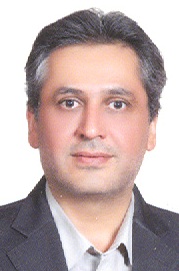 استاد دانشکده محیط زیست- دانشگاه تهرانعبدالرضا کرباسیتلفن دفتر:  +98 (21)09122395365پست الکترونیکی: akarbasi@ut.ac.irنظر به اهمیت نقش اکولوژی مصب های، تحقیق در مورد فرآیند لخته سازی در مصب رودخانه ها حایز اهمیت است. این فرآیند می تواند موجب فراهم آوردن مواد مغذی میکزونی برای آبزیان شود و از طرفی خودپالایی فلزات سمی در آب صورت پذیرد. این تحقیق از سال های 1977 در آلمان شروع شده است و توسعه آن نیاز به تحقیقات بیشتر دارد. بعبارت دیگر با شناخت مکانیسم های موثر بر فرآیند خودپالایی می توان از این فرآیند طبیعی برای تصفیه پساب های صنعتی بهره گرفت. در سال های اخیر، تحقیقات خود را با استفاده از فرآیند الکترو لخته سازی توسعه داده ام که موجب افزایش بهره وری در نرخ لخته سازی فلزات شده است.  از دیگر مناطق مهم و حساس محیط زیستی می توان به تالاب ها اشاره کرد که بنوعی تصفیه آلاینده های رودخانه ها را قبل از ورود به دریا ایفا می کنند. نی و سایر گیاهان تالابی نقش موثری در پاکسازی آلاینده ها دارند. در برخی از کشورهای برای تصفیه پساب های خانگی از تالاب های مصنوعی استفاده می شود. بررسی ژئوشیمی رسوبات تالاب ها به لحاظ دارا بودن شرایط اکسایش در سطح و احیاء در عمق رسوب اطلاعات زیادی را فراهم می سازد که نهایتا میزان اکسیژن خواهی رسوب را رقم می زند.  در هر دو زمینه فوق فعالیت های زیادی را به انجام رسانده ام که نتایج آنها می تواند بصورت کاربردی مورد استفاده قرار گیرد. تحصیلاتPh.D ,1369,ژئوشیمی زیست محیطی محیط های آبی,منگلور
M.S,1365,زمین شناسی دریایی,منگلور
کارشناسی,1364,علوم,دانشگاه میسور
زمینههای تخصصیو حرفهایسوابق کاري و فعالیت های اجراییعضو کمیته  علمی مهندسی عمران- آب و محیط زیست در چهاردهمین کنگره ملّی مهندسی عمران-(1402-1403)
شورای پژوهشی مرکز تحقیقات تغییر اقلیم و سالمت-(1402-1404)
برگزیده در باشگاه طلایه داران علم-(1401-1402)
دولت و اقتصاد-(1400-1400)
کارگروه هماهنگی و پیگیری همکاری های علمی بین المللی با کشور آلمان-(1398-1398)
تدوین طرح جامع مدیریت پسماند شهری-(1398-1400)
شورای راهبردی حوزه تخصصی انرژی و محیط زیست-(1397-1399)
کمیته نظارت علمی و فنی طرح احیاء تالاب انزلی-(1397-1398)
کارگروه بررسی توانایی علمی متقاضیان جذب هیات علمی-(1397-1398)
کارگروه ارتقای کیفیت محیط زیست شهری-(1397-1397)
داوری نشریه محیط زیست برای کمیسیون بررسی نشریات علمی کشور-(1396-1396)
داوری نشریه برای کمیسیون بررسی نشریات علمی کشور (وزارت علوم)-(1396-1396)
کمیته راهبری سند راهبردی و نقشه راه توسعه فناوری "مدیریت آلاینده ها در صنعت برق ایران"-(1396-1398)
سومین همایش مدیریت و مهندسی تالاب ها-(1395-1396)
داوری طرح صندوق حمایت از پژوهشگران و فناوران کشور-(1395-1395)
داوری طرح-(1395-1395)
شورای راهبردی گروه های پژوهشی پژوهشگاه نیرو-(1394-1396)
عضو کمیته تخصصی پژوهشی محیط زیست، هیدرولوژی و هیدرولیک-(1393-1394)
گروه پژوهشی مجازی محیط زیست-(1393-1396)
تدوین سیاست های کلی نظام در حوزه محیط زیست-(1393-1395)
شورای علی صنایع دریایی-(1390-1392)
فعالیت های علمیمقالات- Speciation characteristics, ecological risk assessment, and source apportionment of heavy metals in the surface sediments of the Gomishan wetland. Kachoueiyan Fatemeh, Karbasi Abdolreza, Nasrabadi Touraj, Rashidian Mojtaba, Enrique De-la-Torre Gabriel (2023)., MARINE POLLUTION BULLETIN, 198(1), 115835.

- Enhancement of flocculation processes of metals during estuarine mixing by electrodes. Asgari Soheil, BADPA REZA, Jokar Rosa, Gholizadeh Lonbar Ahmad, Karbasi Abdolreza (2023)., Journal of Water Process Engineering, 56(1), 104496.

- Optimization of energy consumption of ozone generator and plasma generator in  decolorization and disinfecting of water system in urban residence. Mosstafavi Mohammad hossein, Karbasi Abdolreza, Pazoki Maryam (2023)., International Journal of Human Capital in Urban Management (IJHCUM), 8(4), 457-468.

- Development and application of novel risk indices for assessing heavy metal pollution in aquatic sediments. Zaeri Sina, Karbasi Abdolreza, Sadri Nasab Masoud, Sarang Amin (2023)., MARINE POLLUTION BULLETIN, 195(1), 115554-115566.

- ارزیابی ریسک بوم شناختی فلزات سنگین و هیدروکربنهای نفتی در رسوبات حوضچه و  محدودۀ دریایی بندر شهید باهنر بندرعباس. عسکری نسب قاسم, دهقانی محسن, کرباسی عبدالرضا, پرورش حسین (1402)., اقیانوس شناسی, 14(54), 100-111.

- Application of pharmaceutical waste as a heterogeneous catalyst for transesterification of waste cooking oil: biofuel production and its modeling using predictive tools. Tahmasebi-Boldaji Ramin, Rashidi Saman, Rajabi-Kuyakhi Hossein, Tahmasebi-Boldaji Nasir, Karbasi Abdolreza, Baghdadi Majid (2023)., Biofuels, 1(1), 1-17.

- Investigating heavy metal pollution in Anzali coastal wetland sediments: A statistical approach to source identification. Zaeri Sina, Karbasi Abdolreza, Sadri Nasab Masoud, Sarang Amin (2023)., MARINE POLLUTION BULLETIN, 194(2), 115376.

- Tailoring the transesterification activity of MgO/oxidized g-C3N4 nanocatalyst for conversion of waste cooking oil into biodiesel. Ataei Negar, Karbasi Abdolreza, Baghdadi Majid (2023)., FUEL, 347(1), 128434.

- Effect of electro-photocatalytic decomposition (mainly Eh–pH) on association of metals with sedimentary phases and their mobility in the wetland ecosystem. Kachoueiyan Fatemeh, Karbasi Abdolreza, Nasrabadi Touraj (2023)., Environmental Earth Sciences, 82(19), 1-12.

- Impact Analysis of Internalizing Environmental Costs on Technical, Economic, and Environmental Performances for Power Plants. Ziaee Sadaf, Panahi Mostafa,  داود منظور, Karbasi Abdolreza, Ghafarzadeh Hamidreza (2023)., International Journal of Environmental Research, 17(5), 1-17.

- بررسی جذب نیکل از فاضلاب آبکاری توسط نانوگرافیت. شهریاری تکتم, کرباسی عبدالرضا, شیرازی نژاد مریم (1402)., فصلنامه علوم محیطی, 21(2).

- ارزیابی ریسک مواد نفتی از بالا دست سد دز در آب زیرزمینی تا مخزن سد دز با استفاده از توسعه روش EPA. پورمحمدی سحر, کرباسی عبدالرضا, بیک پور شهرام, شریعت سید محمود, حسونی زاده هوشنگ (1402)., محیط شناسی, 49(1), 91-105.

- A SWOT-AHP Analysis of Renewable Energy Development Strategies in Iran. Ordoo Sara, ارجمندی رضا, Karbasi Abdolreza, Mohammadi Ali, Ghodusi Jamal (2023)., Journal of Energy Management and Technology (JEMT), 7(2), 80-85.

- Net daily energy benefit as a criterion for enhancing the performance of an existing anaerobic digestion facility using co-digestion of available municipal waste resources. Naghavi Reza, Abdoli Mhammad Ali, Karbasi Abdolreza,  مهرداد عدل (2023)., Biomass Conversion and Biorefinery, 30(1), 1-19.

- Investigating the sustainable performance of a nanoscale zerovalent iron permeable reactive barrier for removal of nitrate, sulfide, and arsenic. نقی خانی علی, Karbasi Abdolreza, Sarang Amin, Baghdadi Majid (2023)., AQUA-Water Infrastructure Ecosystems and Society, 72(4), 540-556.

- Natural and electro-flocculation of Cr, Cd, Co, and Ni during estuarine mixing. Marefat Ali, Ghaderi Ahmad, Karbasi Abdolreza (2023)., International Journal of Environmental Science and Technology, 32(8), 1-8.

- Photodegradation of organic-derived sludge in Anzali wetland using titanium dioxide (TiO2). Marefat Ali, Karbasi Abdolreza, Aghabarari Behrouz, Rodriguez Castellon Enrick (2023)., International Journal of Environmental Science and Technology, 34(8), 1-10.

- Role of Salinity and Oxidation-Reduction Potential in Mobility of Heavy Metals in Suspended Sediments at Estuarine Zone. Jahani Mina, Nasrabadi Touraj, Karbasi Abdolreza (2023)., Pollution, 9(2).

- Simultaneous dairy wastewater treatment and bioelectricity production in a new microbial fuel cell using photosynthetic Synechococcus. Khodadi Sahar, Karbasi Abdolreza, Tavakoli Omid, Baghdadi Majid, Zare Zeinab (2023)., INTERNATIONAL MICROBIOLOGY, 1(1), 1-16.

- Review on Naphthenic Acids: An Important Environmental Pollutants Caused by Oil Extraction and Industries. Sotoudeh Yaser, Niksokhan Mohammad Hossein, Karbasi Abdolreza, Sarafrazi Mohammad Reza (2023)., Pollution, 9(1), 254-270.

- Sustainable power generation through decarbonization in the power generation industry. Ziaee Sadaf, Panahi Mostafa,  داوود منظور, Karbasi Abdolreza, Ghafarzadeh Hamidreza (2022)., ENVIRONMENTAL MONITORING AND ASSESSMENT, 195(1), 1-24.

- بررسی عملکرد میکروجلبک در بخش های مختلف تصفیه خانه فاضلاب با به کارگیری آنالیز آماری. قائمی الهام, کرباسی عبدالرضا, امین زاده گوهرریزی بهنوش (1401)., مهندسی عمران و محیط زیست دانشگاه تبریز, 52(108).

- Employing a Photo-Electrochemical Process to Improve Wastewater Quality in Tehran, Iran. Ebrahim Ghazal, Karbasi Abdolreza, Mehrdadi Naser (2022)., Journal of Water Chemistry and Technology, 44(6), 467-475.

- Behavior, toxicity and diffusive flux of metals in a sediment core and pore-water from Anzali wetland. Mehdizadeh Yusef, Karbasi Abdolreza, Nasrabadi Touraj, Sarang Amin (2022)., Acta Geochimica, 9(36), 1-23.

- Health risk assessment and source apportionment of potentially toxic metal(loid)s in windowsill dust of a rapidly growing urban settlement, Iran. Madadi Reyhaneh,  صدیقه محمدی, Rastegari Mohammad, Karbasi Abdolreza, Jahan Rakib Refat Jahan Rakib, Uddin Khandaker Mayeen, Iqbal Faruque Mohammad Rashed, Idris Abubakr (2022)., Scientific Reports, 12(1), 19738-19753.

- بررسی اثر نانوذرات مهندسی شده دی‌اکسید تیتانیوم بر آلودگی محیط‌های آبی به فلزات سنگین. معرفت علی, کرباسی عبدالرضا, آقا براری بهزاد, رودریگز کاستلون انریک (1401)., مجله آب و فاضلاب, 33(4), 82-94.

- Comprehensive Scheme for Evaluation of Potentially Toxic Elements (PTEs) Pollution in Surface Sediments of Wetlands, Case Study: Anzali Wetland. Nasrabadi Touraj, Vosogh Ali, Tajziehchi Sanaz, Marefat Ali,  پویان عباسی مائده, Ghorashi Mona, Karbasi Abdolreza (2022)., International Journal of Environmental Research, 16(96).

- امکانسنجی استفاده از دادههای هواشناسی و کیفیت هوای شهرستان ماهشهر بهمنظور ارزیابی آلودگی هوا “امکانسنجی استفاده از دادههای هواشناسی و کیفیت هوا”. آل احمد مهدی, کرباسی عبدالرضا, دوامی امیرحسین, جلیل زاده ینگجه رضا (1401)., فصلنامه پژوهش در بهداشت محیط, 8(2), 148-159.

- TiO2 nanoparticles in aquatic environments: impact on heavy metals distribution in sediments and overlying water. Marefat Ali, Karbasi Abdolreza, Aghabarari Behzad (2022)., Acta Geochimica, 4(3), 555-568.

- Assessment of heavy metal pollution in the soil of Ahwaz oilfield by using the  five-stage process of chemical dissociation and Dendrogram interpretation  and pollution severity index. Cheraghi Mahboubeh, Karbasi Abdolreza, منوری سید مسعود, Baghvand Akbar (2022)., Journal of Environmental Science Studies, 7(4).

- Redox-induced mobilization of rare earth elements in sediments of the northwestern part of the Persian Gulf. Madadi Reyhaneh, سعیدی محسن, Karbasi Abdolreza (2022)., International Journal of Environmental Science and Technology, 19(11), 11037-11050.

- Tracing of petroleum products in groundwater (upstream of Dez watershed to Dez dam) in order to develop a new method of risk assessment. Pourmohammadi Sepideh, Karbasi Abdolreza, baikpour siamak, Shariat Seyed Mohammad, Housseinzadeh Hassan (2022)., International Journal of Environmental Science and Technology, 26(3), 1-8.

- Determining the appropriate mixing ratio in a multi-substrate anaerobic digestion of organic solid wastes employing Taguchi method. Naghavi Reza, Abdoli Mhammad Ali, Karbasi Abdolreza,  مهرداد عدل (2022)., Journal of Environmental Health Science and Engineering, 20(1), 545-554.

- Role of salinity and aeration on flocculation and remobilization of metals during estuarine mixing. Nasrabadi Touraj, h Esmaeili Soodarjani Arash, Karbasi Abdolreza, Baghdadi Majid (2022)., Environmental Earth Sciences, 81(10), 1-8.

- Integrated model for land-use transformation analysis based on multi-layer perception neural network and agent-based model. Hashemi Aslani Zohreh, Omidvar Babak, Karbasi Abdolreza (2022)., Environmental Science and Pollution Research, 24(1), 1-15.

- تحلیل مدیریتی راهکارهای توسعه انرژیهای تجدیدپذیر ایران در جهت کاهش‏ انتشار گازهای گلخانه‌ای وارتقاء سلامت. اردو سارا, ارجمندی رضا, کرباسی عبدالرضا, محمدی علی, قدوسی جمال (1400)., فصلنامه سلامت و محیط زیست, 14(4), 643-664.

- Employing thermodynamic equilibrium to assess multi-influence  between metals treated using photo-electrochemical process. Ebrahim Ghazal, Karbasi Abdolreza, Mehrdadi Naser (2022)., Journal of Materials and Environmental Sciences, 2(2), 139-150.

- A Cost-Benefit Analysis of Bakhtiari Hydropower Dam Considering the Nexus between Energy and Water. Tajziehchi Sanaz, Karbasi Abdolreza, Nabi Bidhendi Gholam Reza, Yoo ChangKyoo, Ifaei pouya (2022)., Energies, 15(3), 871.

- Extraction of precious metals from electronic waste by using supercritical fluid technology. Fayaz Seyed Mohammad, Abdoli Mhammad Ali, Baghdadi Majid, Karbasi Abdolreza (2022)., International Journal of Environment and Waste Management, 29(1), 95.

- Extraction of silver from computer printed circuit boards wastes by supercritical fluids: pretreatment study. Fayaz Seyed Mohammad, Abdoli Mhammad Ali, Baghdadi Majid, Karbasi Abdolreza (2021)., International Journal of Environmental Science and Technology, 19(6), 4883-4890.

- بررسی اثر پراکنش آالینده هوا (NO2)بر فلزات سنگین موجود در خاک  (مطالعه موردی: پاالیشگاه میعانات گازی سیراف). خالقی آنیتا, رباطی مریم, کرباسی عبدالرضا, فرساد فروغ (1400)., پژوهش‌های محیط زیست, 12(23), 171-183.

- Potential health risk assessment of heavy metals contamination in Chelon Saliens highly consumed by residents around an international wetland, Gomishan, north of Iran. Kalani Nazanin, Riazi Borhan, Karbasi Abdolreza,  فرامرز معطر (2021)., INTERNATIONAL JOURNAL OF ENVIRONMENTAL ANALYTICAL CHEMISTRY, 37(11), 1-13.

- Measurement and ecological risk assessment of heavy metals accumulated in sediment and water collected from Gomishan international wetland, Iran. Kalani Nazanin, Riazi Borhan, Karbasi Abdolreza,  فرامرز معطر (2021)., WATER SCIENCE AND TECHNOLOGY, 00(0), 1-11.

- بررسی اثر پراکنش آلاینده هوا  (N2O ) بر فلزات سنگین موجود در خاک مطالعه موردی: پالایشگاه میعانات گازی سیراف. خالقی آنیتا, رباطی مریم, کرباسی عبدالرضا, فرساد فروغ (1400)., پژوهش‌های محیط زیست, 12(23), 171-183.

- Chemical reducing conditions through the photo-assisted electrochemical process  in the treatment of the urban rainwater. Ebrahim Ghazal, Karbasi Abdolreza, Mehrdadi Naser (2021)., International Journal of Human Capital in Urban Management (IJHCUM), 6(3), 209-224.

- Detection of suitable areas for waste disposal of petrochemical industries using integrated methods based on geographic information system. Daanesh Ghazaleh, منوری سید مسعود,  قاسمعلی عمرانی, Karbasi Abdolreza, فرساد فروغ (2021)., Arabian Journal of Geosciences, 14(14).

- Release of heavy metals under pre-set redox potentials in Musa estuary sediments, northwestern of Persian Gulf. Madadi Reyhaneh, Karbasi Abdolreza, سعیدی محسن (2021)., MARINE POLLUTION BULLETIN, 168(2), 112390.

- مقایسه قابلیت برگ درختان برای ترسیب ذرات معلق هوا با تحلیل  تصاویرمیکروسکوپ الکترونی. عباسی سارا, حسینی سید محسن, خراسانی نعمت اله, کرباسی عبدالرضا (1400)., علوم و تکنولوژی محیط زیست, 23(3), 27-39.

- استفاده از مدل های تصمیم گیری چند معیاره بر پایه سیستم های اطالعات  جغرافیایی در مکان یابی محل دفع پسماندهای خطرناک. دانش غزاله,  سیدمسعود منوری,  قاسمعلی عمرانی, کرباسی عبدالرضا, فرساد فروغ (1400)., علوم و تکنولوژی محیط زیست, 23(3), 1-15.

- The thermodynamic stability, potential toxicity, and speciation of metals and metalloids in Tehran runoff, Iran. Ebraheim Ghazal, Karbasi Abdolreza, Mehrdadi Naser (2021)., ENVIRONMENTAL GEOCHEMISTRY AND HEALTH, 23(6).

- Investigating the Harmful effects of Fossil Fuel Consumption  Subsides on Power Generation Costs in Iran. Ziaee Sadaf, Panahi Mostafa,  داوود منظور, Karbasi Abdolreza, Ghafarzadeh Hamidreza (2021)., Environmental Energy and Economic Research, 5(2), 1-14.

- Integrated CA model and remote sensing approach for simulating the future development of a city. Parchianloo Rousina, Rahimi Razieh, Kiani Sadr Mehrdad, Karbasi Abdolreza,  علیرضا قره گوزلو (2021)., International Journal of Environmental Science and Technology, 48(6), 1-13.

- Impacts of land use and land cover change on the interactions among multiple soil-dependent ecosystem services (case study: Jiroft plain, Iran). Adeli sardu Fatemeh, Jafari Hamidreza, Malekmohammadi Bahram, Minkina Tatiana, Zhao Wenwu, Karbasi Abdolreza (2021)., ENVIRONMENTAL GEOCHEMISTRY AND HEALTH, 67(1), 1-20.

- مطالعات ستون بستر ثابت جذب یون نیترات توسط جاذب مونت  موریلونیت اصالح شده.  مریم درویش, تقوی لعبت, مرادی دهقی شهرام, کرباسی عبدالرضا (1399)., پژوهش های کاربردی مهندسی شیمی-پلیمر, 4(4), 85-105.

- Investigating the artificial intelligence methods for determining performance of the NZVI permeable reactive barriers. Naghikhani Ali, Jodeiri Ata, Karbasi Abdolreza, Baghdadi Majid, Sarang Amin, Buchali Safiee Amir Hosein (2021)., Groundwater for Sustainable Development, 12(100516), 100516.

- تاثیر تغییر ویسکوزیته خوراک و دمای آالینده واحد تولیدی فرآورده سنگین نفتی HVO بر میزان انتشار آالینده CO با رویکرد کاهش مصرف انرژی. شفایی سید باهر, نبی بیدهندی غلامرضا, کرباسی عبدالرضا, امیری محمدجواد (1399)., فصلنامه مطالعات علوم محیط زیست, 5(4).

- Employing speciation of metals to assess photo-assisted electrochemical efficiency for improving rainwater quality in Tehran, Iran. Ebraheim Ghazal, Karbasi Abdolreza, Mehrdadi Naser (2021)., International Journal of Environmental Science and Technology, 48(2), 1-20.

- اثر آلاینده‌های هوا بر صفات مورفولوژیکی برگ درختان چنار (Platanus orientalis). عباسی سارا, حسینی سید محسن, خراسانی نعمت اله, کرباسی عبدالرضا (1399)., علوم و تکنولوژی محیط زیست, 22(11), 231-247.

- A short review of heavy metal pollution status in Musa fjord sediments. Madadi Reyhaneh, سعیدی محسن, Karbasi Abdolreza (2020)., Arabian Journal of Geosciences, 13(24), 1-15.

- مطالعه پارامترهای کیفی آب تالاب انزلی با استفاده از یک روش پیشنهادی بر مبنای ترکیب کریجینگ کور و رگرسیون خطی. العبده دیما, امیدوار بابک, کرباسی عبدالرضا, سارنگ امین (1399)., فصلنامه اکوبیولوژی تالاب, 12(45), 55-70.

- Exposure risk assessment, pollution level, and source identification of arsenic in soil: A case study of the Bardsir Plain (southeastern Iran). Khajehpour Sahar, Karbasi Abdolreza, Honarmand Mehdi, Shariyat Mahmood (2020)., INTERNATIONAL JOURNAL OF ENVIRONMENTAL HEALTH RESEARCH, 34(1), 1-14.

- Ag removal from e-waste using supercritical fluid: improving efficiency and selectivity. Fayyaz Mohammad, Abdoli Mhammad Ali, Baghdadi Majid, Karbasi Abdolreza (2020)., Journal of Environmental Studies, 78(3), 459-473.

- Investigation of spatiotemporal variation of drought in Iran during the last five decades. Karbasi Abdolreza, Maghrebi Mohsen, نوری روح اله, Lak Razieh, Sadri Nasab Masoud (2020)., DESERT, 25(2), 213-236.

- مطالعة پارامترهای کیفی آب رودخانه تجن با ارائه یک روش پیشنهادی  برمبنای ترکیب کریجینگ کور و رگرسیون خطی. قاسم رنا, امیدوار بابک, کرباسی عبدالرضا, سارنگ امین (1399)., محیط شناسی, 46(2).

- ﻣﻄﺎﻟﻌﮥ ﭘﺎراﻣﺘﺮﻫﺎی ﮐﯿﻔﯽ آب رودﺧﺎﻧﻪ ﺗﺠﻦ ﺑﺎ اراﺋﻪ ﯾﮏ روش ﭘﯿﺸﻨﻬﺎدی ﺑﺮﻣﺒﻨﺎی ﺗﺮﮐﯿﺐ ﮐﺮﯾﺠﯿﻨﮓ ﮐﻮر و رﮔﺮﺳﯿﻮن ﺧﻄ. قاسم رنا, امیدوار بابک, کرباسی عبدالرضا, سارنگ امین (1399)., محیط شناسی, 46(2), 291-305.

- ویژگی‌های مغناطیسی ذرات ‌معلق انباشته روی برگ چنار برای پایش آلودگی هوا در تهران. عباسی سارا, اصلانی عاتکه, علیمحمدیان حبیب, حسینی سید محسن, خراسانی نعمت اله, کرباسی عبدالرضا (1399)., پژوهش‌های محیط زیست, 11(21), 219-232.

- تنوع مرفولوژیکی و ترکیب ذرات آالینده هوا، ترسیب شده بر برگ درختان چنار، نارون و اقاقیا  در تصاویر میکروسکوپ الکترونی. عباسی سارا, حسینی سید محسن, خراسانی نعمت اله, کرباسی عبدالرضا (1399)., فصلنامه پژوهش و توسعه جنگل, 6(2), 247-263.

- ارزیابی آلودگی ناشی از کارگاه های پرورش ماهی قزل آال (مطالعه موردی: رودخانه هراز). توکل میترا, شایقی منصوره, منوری سید مسعود, کرباسی عبدالرضا (1399)., Journal of Environmental Science and Technology, 22(5), 328-348.

- Sedimentation rate determination and heavy metal pollution assessment in Zariwar Lake, Iran. Torabi Kachoosangi Fatemeh, Karbasi Abdolreza, Sarang Amin, نوری روح اله (2020)., SN Applied Sciences, 2(9).

- Iran's Agriculture in the Anthropocene. Maghrebi Mohsen, نوری روح اله, Bhattarai Rabin, Yaseen Zaher Mundher, Tang Qiuhong, Al-ansari Nadhir, Danandeh Mehr Ali, Karbasi Abdolreza, Omidvar Javad, Farnoush Hossein, Torabi Haghighi Ali, Klove Bjorn, Madani Kaveh (2020)., Earth's Future, 8(9), 1-15.

- ویژگیهای مغناطیسی ذرات معلق انباشته روی برگ چنار برای  پایش آلودگی هوا در تهران. عباسی سارا, اصلانی عاتکه, علیمحمدیان حبیب, حسینی سید محسن, خراسانی نعمت اله, کرباسی عبدالرضا (1399)., پژوهش‌های محیط زیست, 11(21), 219-232.

- CO2 chemical absorption from fluid catalytic cracking unit flue gases of Abadan Oil Refinery in Iran, using diethanolamine solvent. Nickeghbal Sisakht Nader, Mahmmoudi rozbahani Maryam, Karbasi Abdolreza, Zarinabadi Soroush, Sabzalipour Sima (2020)., Environmental Science and Pollution Research, 27(20), 25312-25326.

- Pyrolysis optimization of Mediterranean microalgae for bio-oil production purpose. Ali Ahmad Soukaina, Karbasi Abdolreza, Ibrahim Gabriel, Slim Karim (2020)., International Journal of Environmental Science and Technology, 39(1).

- بررسی تغییرات فصلی جمعیت فیتوپالنکتون ها در ارتباط با فاکتورهای محیطی در آبهای ساحلی خلیج فارس و دریای عمان (استان هرمزگان). غلامی زهره, مرتضوی محمد صدیق, کرباسی عبدالرضا (1398)., مجله بوم شناسی آبزیان, 9(3), 38-58.

- توسعه شاخص ترکیبی خشکسالی منطقهای و ارائه منحنیهای دوره بازگشت با استفاده از تابع کاپولا. علیایی محمدعلی, زین العابدین امین, قیاسی بهزاد, کرباسی عبدالرضا (1398)., مهندسی عمران مدرس, 19(5).

- Study of speciation and spatial variation of pollutants in Anzali Wetland (Iran) using linear regression, Kriging and multivariate analysis. ALabdeh Dimah, Omidvar Babak, Karbasi Abdolreza, Sarang Amin (2020)., Environmental Science and Pollution Research, Published online: 5 MARCH 2020(Published online: 5 MARCH 2020).

- تجزیه و تحلیل سیستمی آب مصرفی در بخش کشاورزی در چارچوب مدلی یکپارچه( نمونه موردی: دشت جیرفت- جنوب استان کرمان). عادلی ساردو فاطمه, جعفری حمیدرضا, ملک محمدی بهرام, کرباسی عبدالرضا (1398)., محیط شناسی, 45(4).

- Improving the Quantity and Quality of Biogas Production in Tehran Anaerobic Digestion Power Plant by Application of Materials Recirculation Technique. Naghavi Reza, Abdoli Mhammad Ali, Karbasi Abdolreza,  مهرداد عدل (2020)., International Journal of Renewable Energy Development-IJRED, 9(2), 167-175.

- A comparative study of elemental pollution and health risk assessment in urban dust of different land-uses in Tehran’s urban area. Mihankhah Taraneh, Saeedi Mohsen, Karbasi Abdolreza (2020)., CHEMOSPHERE, 241(222), 124984.

- Removal of Heavy Metal Contaminants from Wastewater by Using Chlorella vulgaris Beijerinck: A Review. Manzoor Faezeh, Karbasi Abdolreza, Golzary Abooali (2020)., Current Environmental Engineering, 6(3), 174-187.

- Contamination and cancer risk assessment of polycyclic aromatic hydrocarbons (PAHs) in urban dust from different land-uses in the most populated city of Iran. Mihankhah Taraneh, سعیدی محسن, Karbasi Abdolreza (2020)., ECOTOXICOLOGY AND ENVIRONMENTAL SAFETY, 187(1), 109838.

- A theoretical and experimental study on removal of nickel, lead, and zinc metals from wastewater using Chlorella vulgaris microalgae. Manzoor Faezeh, Karbasi Abdolreza, Golzary Abooali (2020)., International Journal of Environmental Engineering, 10(4), 350.

- Health risk assessment of heavy metals, BTEX, and polycyclic aromatic hydrocarbons (PAHs) in the workplace in a secondary oil re-refining factory. Molaei Iman, Khezri Seyed Mostafa,  محمدصادق سخاوت جو, Karbasi Abdolreza, Hosseini al Hashemi S. A. Sadat (2020)., Journal of Advances Environmental Health Research, 8(1), 85-101.

- Upgrading of Pyrolysis Bio-oil: A Review. Ali Ahmad Soukaina, Ibrahim Gabriel, Slim Kamal, Karbasi Abdolreza (2019)., Environmental Energy and Economic Research, 3(4), 291-305.

- Application of sediment cores in reconstruction of long-term temperature and metal contents at the northern region of the Persian Gulf. Karbasi Abdolreza, Maghrebi Mohsen, Lak Razieh, نوری روح اله, Sadri Nasab Masoud (2019)., Desert Management, 24(1), 109-118.

- بررسی لخته سازی فلزات سنگین در خودپالای مصب رودخانه شفارود. کرباسی عبدالرضا, شمخالی چنار شیما, پارسا سپهر (1398)., مجله محیط زیست و مهندسی آب, 5(3).

- Determination of sedimentation rate of Hoor-Al-Azim wetland by carbon-14 method and analysis of its past climate using element geochemistry. Mousavian Seheheh Marzieh, Karbasi Abdolreza, Sabzalipour Sima, Amir Nezhad Reza, Daneshian Jahanbakhsh (2019)., Environmental Earth Sciences, 78(23).

- Fibrous adsorbent derived from sulfonation of cotton waste: application for removal of cadmium sulfide nanoparticles from aquatic media. Sajednia Ghazal, Rahimi Erfan, Alvand Nasrin, Karbasi Abdolreza, Baghdadi Majid (2019)., SN Applied Sciences, 1(12).

- Kinetic and Isotherm Study of 2,4,6-Trichlorophenol’s Fast Adsorption from Aqueous Solutions by Synthesized Magnetite-Bentonite Nanocomposite. Soultani Goharrizi Reza, Taghavi Lobat, Sarafi Ahmad, Karbasi Abdolreza, Moradi Dehaghi Shirin (2019)., Journal of Water Chemistry and Technology, 41(6), 347-356.

- توسعه‌ مدل شبکه‌ عصبی بر مبنای توابع آموزش گرادیان مزدوج و پس‌انتشار ارتجاعی برای پیش‌بینی ضریب انتشار طولی رودخانه‌ها. قیاسی بهزاد, نوری روح اله, کرباسی عبدالرضا, سارنگ امین (1398)., مهندسی منابع آب, 12(2), 63-78.

- بررسی رفتار فلزات سنگین طی اختالط مصبی رودخانه جراحی با خور موسی. چمبری شاهرخ, کرباسی عبدالرضا, منوری سید مسعود, سبزعلی پور سیما,  فرامرز معطر (1398)., فصلنامه اکوبیولوژی تالاب, 11(40), 51-66.

- Stability and speciation of heavy metals and metalloids in Tajan River water, North of Iran. Kasem Rana, Karbasi Abdolreza, Omidvar Babak, Sarang Amin (2019)., International Journal of Environmental Science and Technology, 2019(1-8), 1-8.

- مطالعه مصبها به عنوان موازنه کننده بار فلزات سنگین بین رودخانه و دریا. معرفت علی, کرباسی عبدالرضا (1398)., علوم زمین - سازمان زمین شناسی و اکتشافات معدنی, 28(112).

- Speciation of metals and metalloids in Anzali Wetland, Iran. ALabdeh Dima, Karbasi Abdolreza, Omidvar Babak, Sarang Amin (2019)., International Journal of Environmental Science and Technology, Published online: 13 July 2019(Published online: 13 July 2019).

- سهم منابع طبیعی و انسان ساخت در توزیع عناصرسنگین در خاک های اطراف  معدن منگنز ونارچ قم. رفعتی مریم, تقوی آرمیتا, کرباسی عبدالرضا (1398)., علوم و تکنولوژی محیط زیست, 21(4), 153-160.

- Evaluation of Urban Soil Pollution: A Combined Approach of Toxic Metals and Polycyclic Aromatic Hydrocarbons (PAHs). Fazeli Golnaz, Karbasi Abdolreza,  شهرزاد خرم نژادیان, Nasrabadi Touraj (2019)., International Journal of Environmental Research, 13(5), 801-811.

- نقش بازگشت پذیری در لخته شدن فلزات سنگین در محیط مصبی. معرفت علی, کرباسی عبدالرضا, منزوی بابک (1398)., فصلنامه تحقیقات منابع آب ایران, 15(1).

- بررسی فرآیند انعقاد الکتریکی روی تصفیه فاضلاب واحد   API  پالایشگاه  نفت (مطالعه موردی: شازند اراک). شهریاری تکتم, کرباسی عبدالرضا, ریحانی میلاد (1398)., فصلنامه علوم محیطی, 17(1), 141-154.

- Simulation process of biodiesel production plant. SALEHI ABOZAR, Karbasi Abdolreza, Ghobadian Brat, Ghasemi Amir, Doustgani Amir (2019)., Environmental Progress & Sustainable Energy, 38(4), e13264.

- Development of soil pollution risk index in the vicinity of a waste dam in Chadormalu iron ore mine. Kashefi Ghasemabadi Ahmad, Karbasi Abdolreza, Tabatabaee Mehran, Dehabadi Ali Morad (2019)., International Journal of Environmental Science and Technology, 16(12), 8485-8494.

- مقایسه زمان و درصد جذب آلایند تری کلرو فنل از محلول آبی توسط نانو بنتونیت مغناطیسی سنتز شده و بنتونیت خالص شده از معدن بنتونیت خیرآباد استان کرمان. سلطانی گوهرریزی روح الله, صرافی امیر, تقوی لعبت, کرباسی عبدالرضا, مرادی دهقی شهرام (1397)., علوم و مهندسی جداسازی, 10(1), 47-55.

- Compilation of a model for hazardous waste disposal site selection using GIS-based multi-purpose decision-making models. Daanesh Ghazaleh, منوری سید مسعود,  قاسمعلی عمرانی, Karbasi Abdolreza, فرساد فروغ (2019)., ENVIRONMENTAL MONITORING AND ASSESSMENT, 191(2), 1-14.

- Evaluating the Potential of Plants (leaves) in Removal of Toxic Metals from Urban Soils (Case Study of a District in Tehran City). Eghbal Nasim, Nasrabadi Touraj, Karbasi Abdolreza, Taghavi Lobat (2019)., Pollution, 5(2), 387-394.

- Environmental risk assessment of harmful algal blooms case study: Persian Gulf and Oman Sea located at Hormozgan Province, Iran. Gholami Zohreh,  محمدصدیق مرتضوی, Karbasi Abdolreza (2019)., HUMAN AND ECOLOGICAL RISK ASSESSMENT, 126(4), 1-26.

- The role of the estuarine zone on the river particulate toxicity. Marefat Ali, Karbasi Abdolreza, Nasrabadi Touraj (2019)., Environmental Science and Pollution Research, 26(5), 5038-5053.

- A STUDY OF POLLUTION IN SEDIMENTS FROM ANZALI WETLAND WITH GEO-ACCUMULATION INDEX AND ECOLOGICAL RISK ASSESSMENT. Panahandeh Maryam, Mansouri Nabiollah, Khorasani Nematollah, Karbasi Abdolreza, Riazi Borhan (2018)., Environmental Engineering and Management Journal, 17(9), 2255-2262.

- Wastewater Treatment by Azolla Filiculoides (A Study on Color, Odor, COD, Nitrate, and Phosphate Removal). Golzari Abooali, Tavakoli Omid, Rezaei Yaser, Karbasi Abdolreza (2018)., Pollution, 4(1), 69-76.

- Urinary and air biomonitoring of occupational exposure to benzene in oil pit workers. Karbasi Abdolreza,  شهرزاد خرم نژادیان, Asemi zavareh Saeedreza, Pejman Sani Ghasem (2018)., HUMAN AND ECOLOGICAL RISK ASSESSMENT, 213(2), 1-13.

- Investigating the pattern of soil metallic pollution in urban areas (case study: a district in Tehran city). Eghbal Nasim, Nasrabadi Touraj, Karbasi Abdolreza, Taghavi Lobat (2018)., International Journal of Environmental Science and Technology, --(--), --.

- Supercritical water gasification of microalga  Chlorella PTCC 6010  for hydrogen production: Box-Behnken optimization and evaluating catalytic effect of MnO 2 /SiO 2  and NiO/SiO 2. Samiee Zafarghandi Roudabeh, Karimi-sabet Javad, Abdoli Mhammad Ali, Karbasi Abdolreza (2018)., RENEWABLE ENERGY, 126(1), 189-201.

- Temporal metal concentration in coastal sediment at the north region of Persian Gulf. Maghrebi Mohsen, Karbasi Abdolreza, Lak Razieh, نوری روح اله, Sadri Nasab Masoud (2018)., MARINE POLLUTION BULLETIN, 135(1), 880-888.

- A study of pollution in sediments from anzali wetland with geo-accumulation index and ecological risk assessment. Panahandeh Maryam, Mansouri Nabiollah, Khorasani Nematollah, Karbasi Abdolreza, Riazi Borhan (2018)., Environmental Engineering and Management Journal, 17(9), 2255-2262.

- Anthropogenic share of metal contents in soils of urban areas. Fazeli Golnaz, Karbasi Abdolreza,  شهرزاد خرم نژادیان, Nasrabadi Touraj (2018)., Pollution, 4(4), 697-706.

- Life Cycle and Economic Assessments of Key Emerging Energy Efficient Wastewater Treatment Processes for Climate Change Adaptation.  ژوان رشیدی, Rhee Gahee, Kim Minhijun, Heo Sungku, Yoo Changkyoo, Karbasi Abdolreza (2018)., International Journal of Environmental Research, 12(6), 815-827.

- Catalytic chemical reduction of nitrate from simulated groundwater using hydrogen radical produced on the surface of palladium catalyst supported on the magnetic alumina nanoparticles. Rahimi Erfan, Sajednia Ghazal, Baghdadi Majid, Karbasi Abdolreza (2018).

- An Efficient Treatment System for Arsenic Removal from Groundwater. Karbasi Abdolreza, Fakhraee Mojtaba, Tajziehchi Sanaz, Shahriari Toktam, Maddah Saeid (2018)., AMBIENT SCIENCE, 5(Sp1 & Sp2), -.

- حذف فلزات سنگین از محلولهای آبی با استفاده از نانو صفحات اکسید گرافن: بهینه سازی با روش سطح پاسخ. رونیاسی نسیم, منوری سید مسعود, عبدلی محمدعلی, بغدادی مجید, کرباسی عبدالرضا (1397)., فصلنامه سلامت و محیط زیست, 11(2), 197-214.

- Treatment of oil refinery wastewater by electrocoagulation–flocculation (Case Study: Shazand Oil Refinery of Arak). Shahriari Toktam, Karbasi Abdolreza, Reyhani Milad (2018)., International Journal of Environmental Science and Technology, 1(1), 1.

- Assessment and Estimation of Environmental Costs of Kasilian Dam. Khodarahmi Mahsa, Amiri Mohammad Javad, Karbasi Abdolreza, Tajziehchi Sanaz, Darabi Hassan (2018)., Asian Journal of Water Environment and Pollution, 15(2), 107-114.

- Removal of mercury from contaminated saline wasters using dithiocarbamate functionalized-magnetic nanocomposite. Behjati Mohamad, Baghdadi Majid, Karbasi Abdolreza (2018)., JOURNAL OF ENVIRONMENTAL MANAGEMENT, 213(1), 66-78.

- تعیین میزان حضور عناصر در فازهای مختلف رسوبی در رودخانه بهشهر و سد عباس آباد. ضرغامی فاطمه, بیاتی آیدا, کرباسی عبدالرضا (1396)., علوم و تکنولوژی محیط زیست, 19(5), 288-297.

- Criteria selection sensitivity evaluation framework in coastal areas; Bushehr province, Iran. Najafinasab Farzan, Karbasi Abdolreza, Ghodosi Jamal (2018)., Indian Journal of Geo-Marine Sciences, 47(2), 415-425.

- Increasing microalgal carbohydrate content for hydrothermal gasification purposes. samieezafargandi Roudabeh, Karimi-sabet Javad, Abdoli Mhammad Ali, Karbasi Abdolreza (2018)., RENEWABLE ENERGY, 116(1), 710-719.

- OPTIMIZATION PROCESS FOR THE REMOVAL OF HEAVY METALS FROM AQUEOUS SOLUTION USING GRAPHENE OXIDE NANOSHEETS AND RESPONSE SURFACE METHODOLOGY. رونیاسی نسیم, منوری سید مسعود, Abdoli Mhammad Ali, Baghdadi Majid, Karbasi Abdolreza (2018)., APPLIED ECOLOGY AND ENVIRONMENTAL RESEARCH, 16(5), 6709-6729.

- RESPONSES OF THE MORPHOLOGICAL TRAITS OF ELM (ULMUS MINOR ‘UMBRACULIFERA’) LEAVES TO AIR POLLUTION IN URBAN AREAS (A CASE STUDY OF TEHRAN METROPOLITAN CITY, IRAN). Abbassi Sepehr, Hosseini S. M., Khorasani Nematollah, Karbasi Abdolreza (2018)., APPLIED ECOLOGY AND ENVIRONMENTAL RESEARCH, 16(4), 4955-4968.

- Developing a conceptual model for the environmental management of power plant wastes.  رضا صمدی, Nouri Jafar, Karbasi Abdolreza, Arjomandi Reza (2017)., Energy Sources Part A-Recovery Utilization and Environmental Effects, 40(2), 134-141.

- A software sensor for in-situ monitoring of the 5-day biochemical oxygen demand. Kasem Rana, Alabdeh Dimah, نوری روح اله, Karbasi Abdolreza (2017)., Rudarsko-Geolosko-Naftni Zbornik, 33(1), 15-23.

- A renewable energies-assisted sustainable development plan for Iran using techno-econo-socio-environmental multivariate analysis and big data. ایفایی پویا, Karbasi Abdolreza, Lee Seungchul, Yoo Changkyoo (2017)., ENERGY CONVERSION AND MANAGEMENT, 153(4), 257-277.

- Fate of toxic metals during estuarine mixing of fresh water with saline water. Farajnejad Hamed, Karbasi Abdolreza, Heidari Mehdi (2017)., Environmental Science and Pollution Research, 4(1), 1-6.

- تخمین ضریب انتشار طولی رودخانه‌ها با استفاده از مدل رگرسیون غیرخطی. قیاسی بهزاد, نوری روح اله, کرباسی عبدالرضا, دنگ ژیکیانگ (1396)., مجله پژوهش آب ایران, 11(1), 15-24.

- Debris management after earthquake incidence in ancient City of Ray. Askarizadeh Laila, Karbasi Abdolreza, Ghalibaf Mohammad Bagher, Nouri Jafar (2017)., GLOBAL JOURNAL OF ENVIRONMENTAL SCIENCE AND MANAGEMENT-GJESM, 3(4), 447-456.

- A systematic approach of bottom-up assessment methodology for an optimal design of hybrid solar/wind energy resources – Case study at middle east region. ایفایی پویا, Karbasi Abdolreza, Jacom Gabriel, Yoo Changkyoo (2017)., ENERGY CONVERSION AND MANAGEMENT, 145(1), 138-157.

- The impact of increased oxygen conditions on heavy metal flocculation in the Sefidrud estuary. Karbasi Abdolreza, Marefat Ali (2017)., MARINE POLLUTION BULLETIN, 121(1-2), 168-175.

- Synthesis and characterization of magnetic nano-porous graphene functionalized with carboxyl for hexavalent chromium adsorption in aqueous solution. Fathi Sanaz, Rezaei Kalantary Roshanak, Rashidi Alimorad, Karbasi Abdolreza (2017)., Desalination and Water Treatment, 82(2), 241-251.

- Developing an environmental water quality monitoring program for Haraz River in Northern Iran. Tavakol Mitra, Arjomandi Reza, Shayeghi Mansoureh, Monavari Seyed Masoud, Karbasi Abdolreza (2017)., ENVIRONMENTAL MONITORING AND ASSESSMENT, 189(8), 1-17.

- Green Schools based on Environmental, Health, Safety and Energy Strategy. Ghafari Hassan Ali, Karbasi Abdolreza, Rajabi Ali Asghar (2017)., Environmental Energy and Economic Research, 1(2), 239-248.

- حذف کرم شش ظرفیتی از آب با نانوگرافن متخلخل عاملدار مگنت شده (NPG/Fe3O4@COOH). فتحی ساناز, رضایی کلانتری روشنک, رشیدی علیمراد, کرباسی عبدالرضا (1396)., محیط شناسی, 43(1), 135-148.

- Antioxidant response to metal pollution in  Phragmites australis  from Anzali wetland. Esmaeelzadeh Marjan, Karbasi Abdolreza, Darvish Bastami Kazem (2017)., MARINE POLLUTION BULLETIN, 119(1), 376-380.

- Incorporating climate change risk management into mitigation and adaptation strategies in urban areas.  آزاده نوازی, Karbasi Abdolreza, Mohammadi Shapour,  سید مسعود منوری, Motesadi Saeid (2017)., Indian Journal of Geo-Marine Sciences, 46(6), 1183-1192.

- بررسی رفتار فلزات سنگین طی اختلاط مصبی رودخانه سفید رود با دریای خزر. معرفت علی, کرباسی عبدالرضا, سرشتی حسن (1396)., فصلنامه علوم محیطی, 15(1), 15-26.

- ارزیابی و برنامه ریزی اقتصادی سیستم جمع وری و حمل ونقل زباله شهرهای اردبیل و دهدشت. اندیک بهنام, کمالی اصغر, قهستانی حنانه سادات, کرباسی عبدالرضا (1396)., پژوهش‌های محیط زیست, 7(14), 33-44.

- Landfill Site Selection Using Pollution Potential Zoning of Aquifers by Modified DRASTIC Method: Case Study in Northeast Iran. Vosogh Ali, Baghvand Akbar, Karbasi Abdolreza, Nasrabadi Touraj (2017)., Iranian Journal of Science and Technology-Transactions of Civil Engineering, 41(2), 229-239.

- Role of estuarine natural flocculation process in removal of Cu, Mn, Ni, Pb and Zn. Hassani Sanaz, Karbasi Abdolreza, Ardestani Mojtaba (2017)., GLOBAL JOURNAL OF ENVIRONMENTAL SCIENCE AND MANAGEMENT-GJESM, 3(2), 187-196.

- Application of Multivariate Statistical Methods to Optimize Water Quality Monitoring Network with Emphasis on the Pollution Caused by Fish Farms. Tavakol Mitra, Arjomandi Reza, Shayeghi Mansoureh, Monavari Seyed Masoud, Karbasi Abdolreza (2017)., Iranian Journal of Public Health, 46(1), 83-92.

- An Analysis of Air Pollutants’ Emission Coefficient in the Transport Sector of Tehran. Mohammadizadeh Mohammad Javad, Karbasi Abdolreza, Nabi Bidhendi Gholam Reza, Abaspour Majid, Padash Amin (2017)., NEUROBIOLOGY OF AGING, 07(05), 309-323.

- ارزیابی اجرای اقدامات بهینه مدیریت انرژی در بخش خانگی و تجاری کلان شهرها با استفاده از روش SWOT. خدیوی سمیرا, عباسپور مجید, کرباسی عبدالرضا (1395)., علوم و تکنولوژی محیط زیست, 18(2), 314-328.

- Triple-Diffusive Mixed Convection in a Porous Open Cavity. Ghalambaz Mehdi,  فرامرز معطر, Karbasi Abdolreza, Shermet Micheal, Pop Ioan (2016)., TRANSPORT IN POROUS MEDIA, 116(2), 473-491.

- Integrated environmental management model of air pollution control by. Mohammad Javad Mohammadizadeh, Karbasi Abdolreza, Nabi Bidhendi Gholam Reza, عباسپور مجید (2016)., GLOBAL JOURNAL OF ENVIRONMENTAL SCIENCE AND MANAGEMENT-GJESM, 2(4), 381.

- بررسی خودپالایی فلزات سنگین در حین اختلاط آب رودخانه با آب دریا. کرباسی عبدالرضا, حیدری مهدی, ایاز قدرت الله (1395)., نشریه محیط زیست طبیعی (مجله منابع طبیعی ایران), 69(1), 171-181.

- Assessment of metal pollution in the Anzali Wetland sediments using chemical partitioning method and pollution indices. Esmaeelzadeh Marjan, Karbasi Abdolreza,  فرامرز معطر (2016)., ACTA OCEANOLOGICA SINICA, 35(10), 28-36.

- Heavy metal contamination and risk assessment in the riverine sediment. Vaezi Alireza, Karbasi Abdolreza, Kokabi Habibzadeh Shohreh, Heidari Mehdi, Valikhani Samani Alireza (2016)., Indian Journal of Geo-Marine Sciences, 45(8), 1017-1023.

- تهیه طرح CDM برای صنعت چوب و کاغذ ایران با استفاده از نرم افزار پروفرم در قالب فرم های PIN. وریج کاظمی کبری, کرباسی عبدالرضا,  پروین نصیری,  محمد صادق سخاوت جو (1395)., علوم و تکنولوژی محیط زیست, 18(2), 1.

- Hexavalent chromium adsorption from aqueous solutions using nanoporous graphene/Fe3O4(NPG/Fe3O4: modeling and optimization). Fathi Sanaz, Rashidi Alimorad, Rezaei Kalantary Roshanak, Karbasi Abdolreza (2016)., Desalination and Water Treatment, 57(40), 1-10.

- Heavy metals in sediments and their bioaccumulation in Phragmites australis in the Anzali wetland of Iran. Esmaeelzadeh Marjan, Karbasi Abdolreza,  فرامرز معطر (2016)., CHINESE JOURNAL OF OCEANOLOGY AND LIMNOLOGY, 34(5), 810-820.

- بررسی فرایندهای انعقاد الکتریکی و شیمیایی برای جداسازی میکروجلبکهای آب شور. گلزاری ابوعلی, عبدلی محمدعلی, کرباسی عبدالرضا, ایمانیان سجاد (1395)., شیمی و مهندسی شیمی ایران, 35(1), 39-52.

- Stimulation of the hydrolytic stage for biogas production from cattle manure in an electrochemical bioreactor. Samani Saeed, Abdoli Mhammad Ali, Karbasi Abdolreza, Amin Mohammad Mehdi (2016)., WATER SCIENCE AND TECHNOLOGY, 74(3), 606-615.

- Investigation of phasic process of biogas yield by measuring pH, ORP and electrical power changes. Abdoli Mhammad Ali, Samani Saeed, Karbasi Abdolreza, Mahmoudian Mohammad Hassan, Pourzamani Hamidreza (2016)., Qom University of Medical Sciences, 5(2), 129-135.

- Evalvating the relationship betwenn heavy Metals in Water and Sedement of Anzali Wetland. Mohammadpour Ghorbanali, Karbasi Abdolreza, Baghvand Akbar (2016)., GLOBAL JOURNAL OF ENVIRONMENTAL SCIENCE AND MANAGEMENT-GJESM, 2(2), 145-156.

- Development of new citizenship HSE model for schools and kindergartens of Tehran metropolitan city. Karbasi Abdolreza, Shahpasand Masoud, Rajabi Aliahmad, Ghafari Hassan (2016)., International Journal of Human Capital in Urban Management (IJHCUM), 1(1), 19-30.

- A pollution index for agricultural soils. Mohammadpour Ghorbanali, Karbasi Abdolreza, Baghvand Akbar (2016)., Archives of Agronomy and Soil Science, 4(1), 1-14.

- Environmental impact assessment of bus rapid transit (BRT) in Tehran Metropolitan city.  فریماه صالحی, Karbasi Abdolreza,  مرتضی خشایی پور (2016)., International Journal of Human Capital in Urban Management (IJHCUM), 1(1), 47-56.

- Origin and spatial distribution of metals in agricultural soils. Mohammadpour Ghorbanali, Karbasi Abdolreza, Baghvand Akbar (2016)., GLOBAL JOURNAL OF ENVIRONMENTAL SCIENCE AND MANAGEMENT-GJESM, 2(2), 145-156.

- Role of estuarine natural processes in removal of trace metals under. Karbasi Abdolreza, Tachzeye Chi Sanaz, Adib Frahang (2016)., GLOBAL JOURNAL OF ENVIRONMENTAL SCIENCE AND MANAGEMENT-GJESM, 2(1), 31-38.

- بررسی مدیریت زیستمحیطی حمل و نقل زبالههای شهری شهرستان یزد با استفاده از نرمافزار WAGS. حکمت نیا نعیمه, کرباسی عبدالرضا, هاتف سید احسان, هاتف سید ایمان (1394)., علوم و تکنولوژی محیط زیست, 17(4), 219-234.

- Efficient removal of deltamethrin from polluted aquatic media by modified iron oxide magnetic nanoparticles. Ghafari Bahareh, Moniri Elham, احمد پناهی همایون, Karbasi Abdolreza, نجف پور شعبان (2016)., Desalination and Water Treatment, 59(4), 304-311.

- پهنه بندی،توزیع و منشاء هیدروکربن های نفتی کل (TPH) و آلاینده های فلزی در رسوبات خور ماهشهر، خلیج فارس. واعظی علیرضا, کرباسی عبدالرضا, ولیخانی سامانی علیرضا, حیدری مهدی, فخرایی مجتبی, رحمتی علیرضا (1394)., علوم و تکنولوژی محیط زیست, 16(1), 1-22.

- آشکارسازی تغییرات اقلیمی با تحلیل آزمون گرافیکی کندال و شاخص های خشکسالی )مطالعۀ موردی: حاشیۀ تالاب آق گل همدان(. امیری محمدجواد, کرباسی عبدالرضا, ذوقی محمود, سادات مهدیس (1394)., محیط شناسی, 41(3), 545-561.

- Management of post-earthquake construction debris in Tehran Metropolitan. Askarizadeh Laila, Karbasi Abdolreza, Ghalibaf Mohammad Bagher, Nouri Jafar (2015)., International Journal of Environmental Science and Technology, 13(2), 639-648.

- Fuzzy analytic network process approach to evaluate land and sea criteria for land use planning in coastal areas. Najafinasab Farzan, Karbasi Abdolreza, Ghodosi Jamal (2015)., OCEAN & COASTAL MANAGEMENT, 116(1), 368-381.

- A reduced-order based CE-QUAL-W2 model for simulation of nitrate concentration in dam reservoirs. نوری روح اله, Yeh Hund Der, Ashrafi Khosro, Rezazadeh Najmeh, Bateni Sayed M., Karbasi Abdolreza, Torabi Kachoosangi Fatemeh, Moazami Saber (2015)., JOURNAL OF HYDROLOGY, 530(12), 645-656.

- Evaluating soil metallic pollution and consequent human health hazards in the vicinity of an industrialized zone, case study of Mubarakeh steel complex, Iran. قائمی زهره, Karbasi Abdolreza, معطر فرامرز,  امیرحسام حسنی, Khorasani Nematollah (2015)., IRANIAN JOURNAL OF ENVIRONMENTAL HEALTH SCIENCE AND ENGINEERING, 13(75), 1-9.

- Integrated coastal tourism zone management (ICTZM) as a basis for sustainable development of the south coastline of the Caspian Sea.  سید مسعود منوری, Hakimi Abed Mahsa, Karbasi Abdolreza,  پروین فرشچی, عابدی زهرا (2015)., Indian Journal of Geo-Marine Sciences, 42(5), 635-646.

- An investigation on heavy metals in soils around oil field area. Karbasi Abdolreza, Tachzeye Chi Sanaz, افشار شقایق (2015)., GLOBAL JOURNAL OF ENVIRONMENTAL SCIENCE AND MANAGEMENT-GJESM, 1(4), 275-282.

- Assessing the trace metal pollution in the sediments of Mahshahr Bay, Persian Gulf, via a novel pollution index. Vaezei Alireza, Karbasi Abdolreza, Fakraei Mojtaba (2015)., ENVIRONMENTAL MONITORING AND ASSESSMENT, 187(10), 1-12.

- Pollution intensity of nickel in agricultural soil of Hamedan region. Mohammadpour Gholamali, Karbasi Abdolreza, Baghvand Akbar (2015)., CASPIAN JOURNAL OF ENVIRONMENTAL SCIENCES, 14(1), 15.

- بررسی فرایندهای جذب و دفع و لخته سازی در حین اختلاط آب شور و شیرین (دریای خزر). کرباسی عبدالرضا, فخرایی مجتبی, واعظی علیرضا, بشیری ابوالفضل, حیدری مهدی (1394)., محیط شناسی, 41(2), 331-340.

- Optimization of Coagulation/Flocculation for Treatment of Wastewater. Karbasi Abdolreza, Pazoki Maryam (2015)., journal of environmental treatment techniques, 3(2), 170-174.

- The Development of Strategies for Wetland Restoration by Comprehensive Assessment of Hydrological, Land Use and Climate Change. Karbasi Abdolreza, Amiri Mohammad Javad, Zoghi Mahmood, Sadat Mahdis, Tachzeye Chi Sanaz (2015)., International Journal of Environmental Research, 6(2), 621-634.

- Contamination and toxicity of heavy metals (As, Cd, Cr, Pb and Ni) in leaping Mullet Species. Kalani Nazanin, Riazi Borhan, Karbasi Abdolreza, Moattar Faramarz (2015)., ALLGEMEINE FORST UND JAGDZEITUNG, 1(14), 1-12.

- A cost-effective strategy for marine microalgae separation by electro-coagulation-flotation process aimed at bio-crude oil production: optimization and evaluation study. Golzari Abooali, Imanian Sajad, Abdoli Mhammad Ali, Khodadadi Abbasali, Karbasi Abdolreza (2015)., SEPARATION AND PURIFICATION TECHNOLOGY, 2(147), 156-165.

- کاربرد آنالیز چند متغیره مکانی در ارزیابی ذرات معلق (مطالعة موردی: بوشهر). طباطبایی طیبه, کرباسی عبدالرضا,  فرامرز معطر, منوری سید مسعود (1393)., سنجش از دور و سامانه اطلاعات جغرافیایی در منابع طبیعی ( کاربرد سنجش از دور و GISدر علوم منابع طبیعی )- دانشگاه آزاد اسلامی واحد بوشهر, 5(4), 35-46.

- Environmental Qualitative assessment of rivers sediments. Karbasi Abdolreza, Pazoki Maryam (2015)., GLOBAL JOURNAL OF ENVIRONMENTAL SCIENCE AND MANAGEMENT-GJESM, 2(1), 109-116.

- تحلیل تخریب سرزمین با استفاده از آشکارسازی تغییرات و سنجه های سیمای سرزمین (مطالعه موردی: جزیره کیش). سلاجقه بهرنگ,  سیدمسعود منوری, کرباسی عبدالرضا, خراسانی نعمت اله, شریعت محمود (1393)., پژوهش‌های محیط زیست, 4(1), 99-110.

- An investigation on role of salinity, pH and Do on heavy metals eliminatio throughout estuarial mixture. Karbasi Abdolreza, Heidari Mehdi (2015)., GLOBAL JOURNAL OF ENVIRONMENTAL SCIENCE AND MANAGEMENT-GJESM, 1(1), 41-46.

- ارزیابی کیفیت آب روددخانه دره رود برای آبیاری با بهره گیری از رویکرد پیدار مدار حفاظتی و مدلCCME-WQI  مد. عشاعری عظیم, کرباسی عبدالرضا, باغوند اکبر (1393)., مجله حفاظت منابع آب و خاک, سوم(چهارم), 51-60.

- ارزیابی هزینه های جمع آوری و انتقال پسماندهای خانگی شهر مرند با استفاده از نرم افزار WAGS. علیزاده بناب قادر, کرباسی عبدالرضا (1393)., فصلنامه مدیریت و برنامه ریزی محیط زیست, 4(12), 69-79.

- بررسی غلظت و منشاء الاینده های فلزی در رسوبات خور موسی خلیج فارس. واعظی علیرضا, کرباسی عبدالرضا, فخرایی مجتبی, ولیخانی علیرضا, حیدری مهدی (1393)., محیط شناسی, 40(2), 345-360.

- ارزیابی کیفیت آب رودخانه دره رود برای آبیاری با بهره گیری از رویکرد پایدار مدار حفاظتی و مدل CCME-WQI. عشاعری عظیم, کرباسی عبدالرضا, باغوند اکبر (1393)., مجله حفاظت منابع آب و خاک, 3(4), 1.

- Structural and Morphology Study of ZnO/CuO Powders Prepared by Combination of Sol-gel Auto Combustion and Ultrasonic Irradiation Methods with Different Fuels. Karbasi Abdolreza, Pazoki Maryam (2014)., International Journal of Bio-Inorganic Hybrid Nanomaterials (IJBIHN), 3(3), 163-167.

- بررسی فلزات سنگین (آرسنیک، سرب، کادمیوم، کروم و نیکل) در عضله کفال پوزه باریک و ارزیابی خطر بهداشتی ناشی از مصرف آن بر انسان. کلانی نازنین, ریاضی برهان, کرباسی عبدالرضا, معطر فرامرز (1393)., مجله علمی - پژوهشی آبزیان و شیلات, 5(17), 65-79.

- Effect of dissolved organic carbon and salintiy on flocculation process of heavy metals during Mixing of the navrud River water with Caspian Sawater. Valikhani Alireza, Karbasi Abdolreza, Fakhraiee Seyedmahdi, Heidari Mahdi, Vaezei Alireza (2014)., Desalination and Water Treatment, 93/02/19(5), 1-9.

- Effect of dissolved organic carbon and salinity on flocculation process of heavy metals during mixing of the Navrud River water with Caspian Seawater. Valikhani Samani Alireza, Karbasi Abdolreza, Fakhraiee Seyedmahdi, Heydari Mahdiyeh, Vaezi Alireza (2014)., Desalination and Water Treatment, 55(4), 926-934.

- Effect of PH and salinity on flocculation process of heavy metals during mixing of Aras River water with Caspian Sea water. Karbasi Abdolreza, Heydari Mahdi, Vaezei Alireza, Valikhani Alireza, Fakhraee Massod, Heidary Fereshteh (2014)., Environmental Earth Sciences, 1(7), 1-9.

- A Critical look at Scocial Impact Evaluation of dam Construction by Revised SIMPA CTS Software - a case Study of Alborz Dam in Northern Iran. Tachzeye Chi Sanaz, منوری سید مسعود, Karbasi Abdolreza, شریعت محمد, خسروی محمد رضا, Narimisa Parvane (2014)., International Journal of Environmental Research, 8(2), 329-334.

- بررسی کیفی آب رودخانه ی کارون در بازه ی اهواز با استفاده از شاخص کیفی آب. مددی نیا مژده,  سیدمسعود منوری, کرباسی عبدالرضا, نبوی سید محمد باقر, رجب زاده ابراهیم (1393)., علوم و تکنولوژی محیط زیست, 16(1), 49-60.

- بررسی کیفی آب رودخانه کارون در بازهی اهواز با استفاده از شاخص کیفی آب. مددی مژده, منوری سید مسعود, کرباسی عبدالرضا, نبوی دکتر سید محمدباقر, رجب زاده ابراهیم (1393)., علوم و تکنولوژی محیط زیست, 16(1), 49-60.

- A novel pollution index based on the bioavailability of elements : a study on Anzali wetland bed sediments. Zamani Fariba, Karbasi Abdolreza, منوری سید مسعود, آبرومند آذر پرویز (2014)., ENVIRONMENTAL MODELING & ASSESSMENT, 4(186), 2329-2348.

- Origination and assessment of metal pollution in Qarechay River bde sediments. بیاتی آیدا, Karbasi Abdolreza, Keyhani Zahra (2014)., ENVIRONMENTAL MONITORING AND ASSESSMENT, 2(187), 1-9.

- Development of new Model for computation of External costs of Hydropower dams. Tachzeye Chi Sanaz, منوری سید مسعود, Karbasi Abdolreza, شریعت محمد (2014)., international journal of sustainable development, 2(3), 110-120.

- POLLUTION WITH METALS (As, Sb, Hg, Zn) IN AGRICULTURAL SOIL LOCATED CLOSE TO ZARSHURAN GOLD MINE, IRAN. Karbasi Abdolreza, Nasrabadi Touraj, Rezai Mansour, Modabberi Soroush (2014)., Environmental Engineering and Management Journal, 3(1), 115-120.

- Dissolved and particulate trace metal geochemistry during mixing of Karganrud River with Caspian Sea water. Karbasi Abdolreza, Fakhraee Massod, Heydari Mahdi, Vaezei Alireza, Valikhani Alireza (2014)., Arabian Journal of Geosciences, 3(1), 1-9.

- Geospatial patterns and background levels of heavy metal in deposited particulate matter in Bushehr, Iran. طباطبایی -, Karbasi Abdolreza, معطر فرامرز, منوری مسعود (2014)., Arabian Journal of Geosciences, 8(4), 2081-2093.

- Attenuation of municipal landfill leachate through land treatment. Pazoki Maryam, Abdoli Mhammad Ali, Karbasi Abdolreza, Mehrdadi Naser, Yaghmaeian Kamyar (2014)., Journal of Environmental Health Science and Engineering, 12(1), 12.

- Flocculation of Cu, Mn, Ni, Pb and Zn during estuarine mixing (Caspian Sea). Karbasi Abdolreza, Bassam Seyed Sajad, Ardestani Mojtaba (2013)., International Journal of Environmental Research, 7(4), 917-924.

- A survey on bioconcentration capacities of some marine parasitic and free-living organisms in the Gulf of Oman. Golestaninasab Mehdi, Malek Masoumeh, Roohi Aminjan Atabak, Karbasi Abdolreza, Amoozadeh Elham, Rashidinejad Roghayyeh, Ghayoumi Razieh, Sures Bernd (2013)., ECOLOGICAL INDICATORS, 37(1), 99-104.

- تخمین مواجهه و خطر بالقوه ناشی از مصرف اردک ماهی ، شاه کولی و کپور محلی حاوی سه فلز سرب، کادمیوم و کروم در بومیان حاشیه تالاب انزلی. پناهنده مریم, منصوری نبی اله, خراسانی نعمت اله, کرباسی عبدالرضا, ریاضی برهان (1392)., فصلنامه اکوبیولوژی تالاب, 5(16), 83-90.

- Development and application of reduced-order neural network model based on proper orthogonal decomposition for BOD5 monitoring in river systems: Uncertainty analysis. Noori Roohollah, Ashrafi Khosro, Karbasi Abdolreza, Ardestani Mojtaba, Mehrdadi Naser (2013)., Environmental Progress & Sustainable Energy, 32(2), 344-349.

- Marine organisms as heavy metal bioindicators in the Persian Gulf and the Gulf of Oman. Malek Masoumeh, Amoozadeh Elham, Rashidinejad Roghayyeh, Nabavi Seyyed Mohammad Bagher, Karbasi Abdolreza, Razieh Ghayoumi, Ghorbanzadeh Zafarani Gholi, Salehi Hassan, Sures Bernd (2013)., Environmental Science and Pollution Research, 21(3), 1.

- بررسی کمی و کیفی پسماندهای شیمیایی خطرناک جهت ارایه راهکارهای کمینه سازی در پالایشگاه تهران. جعفری گل فرزانه, کرباسی عبدالرضا,  پروین نصیری (1392)., علوم و تکنولوژی محیط زیست, 15(1), 55-77.

- Electroflocculation of Metals during Estuarine Mixing. chamkhali shima, Karbasi Abdolreza, Hadjizadeh Zaker Nasser, Ghazban Fereydoun (2013)., JOURNAL OF COASTAL RESEARCH, 29(4), 847-854.

- Development and application of reduced-order neural network model based on proper orthogonal decomposition for BOD5 monitoring: Active and. نوری روح اله, Karbasi Abdolreza, Ashrafi Khosro, Ardestani Mojtaba, Mehrdadi Naser (2013)., Environmental Progress & Sustainable Energy, 1(32), 120-127.

- Development and application of reduced-order neural network model based on proper orthogonal decomposition for BOD5 monitoring: Active and online prediction. Noori Rooholah, Karbasi Abdolreza, Ashrafi Khosro, Ardestani Mojtaba, Mehrdadi Naser (2013)., Environmental Progress & Sustainable Energy, 32(1), 120-127.

- Sorbed metals fractionation and risk assessment of release in river sediment and particulate matter.  محسن سعیدی,  Li Ly, Karbasi Abdolreza,  امیرجاوید زنجانی (2013)., ENVIRONMENTAL MONITORING AND ASSESSMENT, 185(2), 1737-1754.

- Quantification of Social Impacts of Large Hydropower Dams- a case study of Alborz Dam in Mazandaran province,Northern Iran. Tachzeye Chi Sanaz, Karbasi Abdolreza, شریعت محمد (2013)., International Journal of Environmental Research, 7(2), 377-382.

- Evaluating the metallic pollution of riverine water and sediments: a case study of Aras River.  فریده ناصحی,  امیرحسین حسنی,  سید مسعود منوری, Karbasi Abdolreza,  نعمت الله خراسانی (2013)., ENVIRONMENTAL MONITORING AND ASSESSMENT, 185(1), 197-203.

- Impact of oil excavation activities on soil metallic pollution, case study of an Iran southern oil field. افخمی فیروزه, Karbasi Abdolreza, Nasrabadi Touraj, وثوق علی (2013)., Environmental Earth Sciences, 70(3), 1224-1219.

- تحلیلی بر آلودگی خاک و آثار آن بر اقتصاد کشاورزی مورد شناسی ، آلودگی خاک و آثار آن برگشت شاهی در سیستان. عبدلی محمدعلی, کرباسی عبدالرضا, قنبری احمد, خواجه مصطفی, قادری عباسعلی (1391)., جغرافیا و آمایش شهری-منطقه ای - دانشگاه سیستان و بلوچستان, 2(5), 77-88.

- Study of Metals Concentrations in Surface Sediments of the Persian Gulf Coastal Area. Biati Aida, نیکومرام هانیه, Karbasi Abdolreza (2012)., International Journal Of Marine Science And Engineering, 2(1), 75-80.

- Magntic susceptibility as a proxy to heavy metal content in the sediments of Anzali wetland, Iran.  Mohammad Reza Vesali Naseh, Karbasi Abdolreza, Ghazban Fereydoun, Baghvand Akbar,  Mj Mohammadizadeh (2012)., IRANIAN JOURNAL OF ENVIRONMENTAL HEALTH SCIENCE AND ENGINEERING, 9(1), -.

- ظرفیت سنجی تولید گاز متان از مواد زاید جامد شهری در شهر لنگرود. کرباسی عبدالرضا,  سیدمسعود منوری, سلطانی علیرضا (1391)., علوم و تکنولوژی محیط زیست, 14(3), 65-73.

- بررسی لخته سازی عناصر سنگین طی اختلاط مصبی در جنوب ایران. بیاتی آیدا, کرباسی عبدالرضا (1391)., علوم و تکنولوژی محیط زیست, 14(3), 75-85.

- تحلیل نتایج حاصل از اندازه گیری فلزات سنگین (سرب، کادمیوم) هوا در محوطه سازمان انرژی اتمی. معطر فرامز, حسین میخچی کریم, محمدزاده احمد, کرباسی عبدالرضا, دلبری اعظم سادات (1391)., علوم و تکنولوژی محیط زیست, 14(3), 29-37.

- Historical changes in distribution and partitioning of natural and anthropogenic shares of heavy metals in sediment core from the southern Caspian Sea.  Tarane Sharmad, Nabi Bidhendi Gholam Reza, Karbasi Abdolreza,  Faramarz Moatar,  Mohammad Hossein Adabi (2012)., Environmental Earth Sciences, 67(3), 811-799.

- Bioaccumulation of trace elements in water , sediment , and six fish species from a freshwater wetland , Iran.  Azam Sadat Hosseini Alhashemi,  Mohammad Saedgh Sekhavatjou,  Bahram Hassanzadeh Kiabi, Karbasi Abdolreza (2012)., MICROCHEMICAL JOURNAL, 104(---), 1-6.

- Active and online prediction of BOD5 in river systems using reduced-o. نوری روح اله, Karbasi Abdolreza, Ashrafi Khosro, Ardestani Mojtaba, Mehrdadi Naser, Nabi Bidhendi Gholam Reza (2012)., Environmental Earth Sciences, 1(67), 141-149.

- Removal of Nitrogen and phosphorous from Municipal Landfill Leachate Through land Treatment. Pazoki Maryam, Abdoli Mhammad Ali, Karbasi Abdolreza, Mehrdadi Naser (2012)., WORLDS POULTRY SCIENCE JOURNAL, 20(4), 512-519.

- Chemometric Analysis of Surface Water Quality Data: Case Study of. نوری روح اله, Karbasi Abdolreza, Khakpour Amir, Shahbazbegian Mohammadreza, Mohammadi Khalf Badam Hassan, Vesali-naseh Mohammad Reza (2012)., ENVIRONMENTAL MODELING & ASSESSMENT, 4(17), 411-420.

- Assessment and investigation on the fate of organochlorine pesticides in water and sediments of international Amir - kalaye wetland in north of Iran.  Azadeh Nekoee Esfahani,  Amir Hesam Hassani,  Parvin Farshchi,  M Morowati,  Faramarz Moatar, Karbasi Abdolreza (2012)., BULLETIN OF ENVIRONMENTAL CONTAMINATION AND TOXICOLOGY, 88(6), 850-857.

- بررسی تغییرات عمده اقلیمی سن یابی و تعیین نوع دیاژنز در سواحل جنوبی دریای خزر در طی صده گذشته با استفاده از ایزوتوپ های پایدار کربن و اکسیژن.  ترانه شارمد,  محمد حسین آدابی, کرباسی عبدالرضا,  حسین باقری (1391)., فصلنامه علوم محیطی, 9(3), 110-93.

- تحلیل ارتباط بین میزان فلزات سنگین در نمونه های آب و رسوب تالاب انزلی.  محمدرضا وصالی ناصح, کرباسی عبدالرضا, غضبان فریدون, باغوند اکبر (1391)., مجله تحقیقات نظام سلامت, 8(1), 10-1.

- Minimization of Air Pollutants Emission by Process Improvement of Catalytic Reforming Unit in an Iranian Old Refinery.  Mohammad Sadegh Sekhavatjou,  Azam Sadat Hosseini Alhashemi, Karbasi Abdolreza,  Ehsan Daemolzekr (2012)., Clean Technologies and Environmental Policy, 13(5), 749-743.

- The effects of socioeconomic parameters on household solid - waste generation and composition in developing countries ( a case study : Ahvaz, Iran ).  Seyed Masoud Monavari,  Ghasem Ali Omrani, Karbasi Abdolreza,  Farzan Fakheri Raof (2012)., ENVIRONMENTAL MONITORING AND ASSESSMENT, 184(184), 1846-1841.

- Evaluating the Effects of Fertilizers on Bioavailable Metallic Pollution of soils Case study of Sistan farms Iran.  Abbas Ali Ghaderi, Abdoli Mhammad Ali, Karbasi Abdolreza, Nasrabadi Touraj,  Mostafa Khajeh (2012)., International Journal of Environmental Research, 6(2), 565-570.

- Bioaccumulation of trace elements in different tissues of three commonly available fish species regarding their gender , gonadosomatic index , and condition factor in a wetland ecosystem.  Azam Sadat Hosseini Alhashemi, Karbasi Abdolreza,  Bahram Hassanzadeh Kiabi,  Seyed Masoud Monavari,  Mohammad Saedgh Sekhavatjou (2012)., ENVIRONMENTAL MONITORING AND ASSESSMENT, 184(4), 1865-1878.

- Study of Metals Concentrations in Surface Sediments of the. Biati Aida, نیکومرام هانیه, Karbasi Abdolreza (2012)., International Journal Of Marine Science And Engineering, 2(1), 75-80.

- بررسی غلظت هیدروکربن در اب شرب تهران. پرداختی علیرضا, نبی بیدهندی غلامرضا, کرباسی عبدالرضا,  مسعود یونسیان,  سیما امینی (1390)., مجله آب و فاضلاب, 22(80), 63-68.

- Evaluation of Heavy Metal Pollution in Anzali Wetland, Guilan, Iran.  Mohammad Reza Vesali Naseh, Karbasi Abdolreza, Ghazban Fereydoun,  Akbar Baghvand (2012)., Iranian Journal of Toxicology, 5(15), 576-565.

- An Investigation on the Role of Flocculation Processes in Geo - Chemical and Biological Cycle of Estuary ( Case Study : Gorganrood River ).  Maryam Fazelzadeh, Karbasi Abdolreza, Mehrdadi Naser (2012)., International Journal of Environmental Research, 6(2), 391-398.

- Power Plant Design Using Gas Produced By Waste Leachate Treatment Plant.  Zhoan Rashidi, Karbasi Abdolreza,  Abtin Ataei,  Poya Ifaei, samieezafargandi Roudabeh,  Mohammad Javad Mohammadizadeh (2012)., International Journal of Environmental Research, 6(4),  875-882.

- Electricity Generation from Leachate Treatment Plant. Abdoli Mhammad Ali, Karbasi Abdolreza, samieezafargandi Roudabeh,  Zh Rashidi, Giti Pour Saeid,  Maryam Pazoki (2012)., International Journal of Environmental Research, 6(2), 493-498.

- توانایی دولت در کنترل مصرف انرژی با شرایط و امکانات موجود : - همه راه های نرفته. کرباسی عبدالرضا (1390)., تازه های انرژی, 4(32), -.

- EVALUATION OF CHLORINATED HYDROCARBON CONCENTRATIONS IN TEHRAN’S DISTRICTS DRINKING WATER. Pardakhti Ali Reza, Nabi Bidhendi Gholam Reza, Karbasi Abdolreza, Masud Yunesian Masud, Amini Sima (2011)., Journal of water and wastewater, 22(80), 63-70.

- Development of a new pollution index for heavy metals in sediments.  Forogh Farsad, Karbasi Abdolreza,  Seyed Masoud Monavari,  Mohammd Sedigh Mortazavi,  Parvin Farshchi (2011)., BIOLOGICAL TRACE ELEMENT RESEARCH, 143(3), 1828-1842.

- نقش اتوبوس های تندرو ( BRT در کاهش هزینه های اجتماعی آلودگی هوا و مصرف سوخت ). کرباسی عبدالرضا,  مرتضی خشایی پور,  فریماه صالحی,  ژوان رشیدی (1390)., مجله مهندسی عمران شریف, 27(3), 40-33.

- Bioavailability and concentration of heavy metals in the sediments and leaves of grey mangrove , Avicennia marina ( Forsk . ) Vierh , in Sirik Azini Creek , Iran.  Hossein Parvaresh,  Zahra Abedi,  Parvin Farshchi,  Mahmoud Karami, Karbasi Abdolreza, Karami Mahmoud (2011)., BIOLOGICAL TRACE ELEMENT RESEARCH, 143(2), 1121-1130.

- Heavy metal pollution in water and sediments in the Kabini River, Karnataka, India.  A Taghinia Hejabi,  Ht Basavarajappa, Karbasi Abdolreza,  Sm Monavari (2011)., ENVIRONMENTAL MONITORING AND ASSESSMENT, 182(3), 1-4.

- Evolution of a new surface water quality index for karoon catchment in Iran. Babaie Fatemeh, Hasanian Hamed, Torabiyan Ali, Karbasi Abdolreza, Hosainzadeh Faezeh (2011)., WATER SCIENCE AND TECHNOLOGY, 1(1), 2483.

- A framework development for predicting the longitudinal dispersion coefficient in natural streams using an. نوری روح اله, Karbasi Abdolreza, مهدیزاده حمید, Vesali-naseh Mohammad Reza (2011)., Environmental Progress & Sustainable Energy, 3(30), 439-449.

- A framework development for predicting the longitudinal dispersion coefficient in natural streams using an artificial neural network.  Rohollah Noori, Karbasi Abdolreza,  Hossein Mehdizadeh,  M Vesali Naseh,  M S Sabahi (2011)., Environmental Progress & Sustainable Energy, 30(3), 449-439.

- Surface water quality assessment using cluster analysis : a case study of the Gharasou river basin Iran.  Ebrahim Fataei,  Seied Masoud Monavari,  Amir Hesam Hasani,  Seied Ahmad Mirbagheri, Karbasi Abdolreza (2011)., Journal of Environmental Sciences, 8(2), 137-146.

- Association of trace metals with various sedimentary phases in dam reservoirs. Karbasi Abdolreza,  Fatemeh Torabi, Ghazban Fereydoun, Ardestani Mojtaba (2011)., International Journal of Environmental Science and Technology, 8(4), 852-841.

- Comparative Cancer Risk Assessment of THMs in Driknking Water from Well Water Sources and Surface Water Sources. Pardakhti Ali Reza, Nabi Bidhendi Gholam Reza, Torabiyan Ali, Karbasi Abdolreza,  M Yunesian (2011)., ENVIRONMENTAL MONITORING AND ASSESSMENT, 179(1,4), 507-499.

- Designing a developed model for assessing the disaster induced vulnerability value in educational centers. Nouri Jafar, Mansouri Nabiollah, Abbaspoor Majede, Karbasi Abdolreza, Omidvari Mehdi (2011)., SAFETY SCIENCE, 49(5), 679-685.

- Impact of major organophosphate pesticides used in agriculture to surface water and sediment quality ( Southern Caspian Sea basin Haraz River ). Nasrabadi Touraj, Nabi Bidhendi Gholam Reza, Karbasi Abdolreza,  Peter Grathwohl, Mehrdadi Naser (2011)., Environmental Earth Sciences, 63(4), 883-873.

- تعیین مقدار گونه های بوزای آب در سد امیرکبیر با استفاده از روش ریز استخراج با فاز جامد اصلاح شد کروماتوگرافی گازی – طیف سنجی جرمی.  امیر سالمی,  پگاه فلاحی, کرباسی عبدالرضا (1390)., محیط شناسی, 37(57), 19-26.

- Assessment of input variables determination on the SVM model performance using PCA, Gamma test, and forward selection techniques. نوری روح اله, Karbasi Abdolreza, Moghaddam Nia Alireza, Han Dawei, Zokaei-ashtiani Mohammad, فرخ نیا اشکان, غفاری گوشه محسن (2011)., JOURNAL OF HYDROLOGY, 3-4(401), 177-189.

- Assessment of input variables determination on the SVM model performance using PCA, Gamma test, and forward selection techniques for monthly stream flow prediction.  Ruhollah Nooria, Karbasi Abdolreza,  A Moghaddamnia,  D Han,  Mohammad Hasan Zokaei Ashtiani,  Ashkan Farokhnia,  M Ghafari Gousheh (2011)., JOURNAL OF HYDROLOGY, 401(4), 177-189.

- بررسی غلظت هیدروکرین های کلرینه فرار در آب شرب تهران. پرداختی علیرضا, نبی بیدهندی غلامرضا, کرباسی عبدالرضا, یونسیان مسعود, امینی سیما (1390)., مجله آب و فاضلاب, 4(1), 63.

- Development of water quality index (WQI for Gorganrood River. Karbasi Abdolreza,  F Mir Mohammad Hosseini, Baghvand Akbar, Nazariha Mehrdad (2011)., International Journal of Environmental Research, 5(4), 1041-1046.

- تدوین استراتژی های بهینه سیستم مدیریت پسماند شهری با استفاده از روش SWOT و QSPM مطالعه موردی: شهر ساری.  علی عمرانی قاسم, کرباسی عبدالرضا,  رضا ارجمندی,  علی اصغر حبیب پور (1389)., مدیریت شهری - نشریه علمی پژوهشی مدیریت شهری و روستایی, 8(26), 41-62.

- پیش بینی ضریب انتشار طولی در رودخانه های طبیعی با مدل توسعه یافته شبکه عصبی.  روح اله نوری, کرباسی عبدالرضا,   حمید مهدیزاده (1389)., مجله آب و فاضلاب, 21(76), 104-109.

- مدیریت بهینه جمع آوری و حمل و نقل پسماندها در شهر جدید اندیشه. منوری سید مسعود, کرباسی عبدالرضا, امین شرعی فرهاد (1389)., علوم و تکنولوژی محیط زیست, 12(4), 93-103.

- ارزیابی کیفیت آب های سطحی با استفاده از آنالیز کلاستر.  ابراهیم فتایی,  سیدمسعود منوری,  امیرحسام حسنی,  سیداحمد میرباقری, کرباسی عبدالرضا (1389)., فصلنامه علوم محیطی, 8(2), 137-146.

- Application of some statistical procedures on heavy metal status in agricultural land around aluminum industrial compound.  Samira Ghyasi, Karbasi Abdolreza,  Faramarz Moatar,  Mohamadbaghere Sadough (2011)., American Journal of Environmental Sciences, 10(1), 27-33.

- Energy and environmental issues in transport sector.  Sadreddin Alipour, Karbasi Abdolreza,  Majid Abbaspour,  Majid Saffarzadeh,  Naser Moharamnejad (2011)., International Journal of Environmental Research, 5(1), 213-224.

- Nuclear power and its role in CO2 emissions from the electricity generation sector in Iran.  Majid Abbaspour,  Masohd Monavari, Karbasi Abdolreza,  Narges Kargari (2011)., Energy Sources Part A-Recovery Utilization and Environmental Effects, 34(1), 43-52.

- Multivariate statistical analysis of surface water quality based on correlations and variations in the data set.  Rohollah Noori,  Mohammad Sadegh Sabahi, Karbasi Abdolreza, Baghvand Akbar,  Hossaein Taati Zadeh (2010)., Desalination, 260(3), 129-136.

- پیش بینی ضریب انتشار طولی در رودخانه های طبیعی با مدل توسعه. نوری روح اله, کرباسی عبدالرضا, مهدیزاده حمید (1389)., مجله آب و فاضلاب, 2(4), 104-109.

- برآورد مقدار سیلاب حداکثر به روشهای مشاهده ای ، کریگر و SCS‌. کرکوتی علیرضا, نظریها مهرداد, باغوند اکبر, جعفری بابک, کرباسی عبدالرضا (1389)., محیط شناسی, 36(55), 99-110.

- مدیریت جمع آوری پسماندهای خانگی با کاربرد نرم افزار WAGS. کرباسی عبدالرضا, منوری سید مسعود, عمرانی ا, ظاهری لیلا (1389)., علوم و تکنولوژی محیط زیست, 12(3), 1.

- Comparative cancer risk assessment of THMs in drinking water from well water sources and surface water sources. Pardakhti Ali Reza, Nabi Bidhendi Gholam Reza, Torabiyan Ali, Karbasi Abdolreza, Masud Yunesian Masud (2010)., ENVIRONMENTAL MONITORING AND ASSESSMENT, 179(1-4), 499-507.

- Multivariate statistical analysis of surface water quality based on correlations and. نوری روح اله, Sabahi Mohammad Salman, Karbasi Abdolreza, Baghvand Akbar, Taati Zadeh Hossien (2010)., Desalination, 1-3(260), 129-136.

- مطالعات پایه و بررسی اثرات زیست محیطی نیروگاه های برق آبی ( نمونه موردی نیرو گاه سردآبرود ).  حمید رحیمی پور انارکی,  سعید مطهری,  عاتکه پهلوان, کرباسی عبدالرضا,  مجید عباسپور (1389)., علوم و تکنولوژی محیط زیست, 12(2), 1-18.

- Reduction of enviromental pollution through optimization of energy use in cement industries. Jafari Hamidreza, Karbasi Abdolreza, Yavari Ahmad Reza, Hoveidi Hassan, کلال سید (2010)., International Journal of Environmental Science and Technology, 7(1), 127-134.

- Role of E - shopping management strategy in urban environment.  Mastoreh Tehrani S, Karbasi Abdolreza,  Seyed Masoud Monavari,  Seyed Ahmad Mirbagheri (2010)., International Journal of Environmental Research, 4(4), 681-690.

- Development of a model to assess environmental performances concerning HSE-MS principals.  M Abbaspour,  F Hosseinzadeh Lotfi, Karbasi Abdolreza,  E Roayaei,  H Nikoomaram (2010)., ENVIRONMENTAL MONITORING AND ASSESSMENT, 165(1,4), 517-528.

- تفکیک شمیایی عناصر و بررسی شدت آلودگی در رسوبات رودخانه سیاهرود. کرباسی عبدالرضا, نبی بیدهندی غلامرضا, غضبان فریدون,  شکوه کوکبی (1389)., محیط شناسی, 36(53), 11-20.

- تعیین نقاط حساس اطراف پالایشگاه نفت شیراز با مدل screen 3.  الهام محققی, کرباسی عبدالرضا (1389)., فصلنامه محیط زیست, 1(48), 45-40.

- Evaluation of PCA and gamma test techniques on ANN operation ofr weekly solid wase prediction.  Roohollah Noori, Karbasi Abdolreza,  Mohammad Salman Sabahi (2010)., JOURNAL OF ENVIRONMENTAL MANAGEMENT, 91(3), 767-771.

- نقش سازه ای مخازن نفت در جلوگیری از انتشار آلودگی ها و ارایه راهکارهای اجرایی جهت کنترل و کاهش آن. کرباسی عبدالرضا, نبی بیدهندی غلامرضا,  فرامرز  معطر,  المیرا مهین عبدالله زاده (1388)., محیط شناسی, 35(50), 73-82.

- تاثیر آلودگی هوا بر غلظت عناصر سنگین در خاک پارک ملت. کرباسی عبدالرضا,  فرامرز معطر ,  مسعود منوری ,  سعیده سادات مسیبی (1388)., علوم و تکنولوژی محیط زیست, 11(4), 64-51.

- evaluating the efficiency of sediment metal pollution indices in interpreting the pollution of haraz river sediments southern caspian sea basin.  Turaj Nasrabadi, Nabi Bidhendi Gholam Reza, Karbasi Abdolreza, Mehrdadi Naser (2010)., ENVIRONMENTAL MONITORING AND ASSESSMENT, 171(41278), 395-410.

- گاز طبیعی و خودرو. کرباسی عبدالرضا,  نعیمه قدیانی (1388)., نشریه صنعت خودرو, 13(135), 72-66.

- Role of metal species in flocculation rate during estuarine mixing.  Ayda Byati, Karbasi Abdolreza,  Amir Hesam Hassani,  Seyed Masoud Monavari,  Faramarz Moattar (2010)., International Journal of Environmental Science and Technology, 7(2), 336-327.

- Potential of natural bed soil in adsorption of heavy metals in industrial waste landfill.  Esmaeili Bidhend, Karbasi Abdolreza,  Mohsen Saeedi,  Amir Hossein Pejman,  Akbar Baghvand (2010)., International Journal of Environmental Science and Technology, 7(3), 552-545.

- Comparison of controlling mechanisms of flocculation processes in estuaries.  Aida Bayari, Karbasi Abdolreza (2010)., International Journal of Environmental Science and Technology, 7(4), 731-736.

- Bioremediation of TNT Contaminated Soil by Composting with Municipal Solid Wastes. Rezaei Mohammad Reza, Abdoli Mhammad Ali, Karbasi Abdolreza, Baghvand Akbar,  Reza Khalilzadeh (2010)., SOIL & SEDIMENT CONTAMINATION, 19(4), 504-514.

- environmental impacts of desalinationon the ecology of lake urmia. Karbasi Abdolreza, Nabi Bidhendi Gholam Reza,  Amirhossein Pejman,  Mehdi Esmaeili Bidhendi (2010)., JOURNAL OF GREAT LAKES RESEARCH, 36(3), 419-424.

- Role of saline water in removal of heavy elements from industrial wastewaters.  Ayda Bayati,  Faramarz Moattar, Karbasi Abdolreza,  Amir Hesam Hassani (2010)., International Journal of Environmental Research, 4(1), 177-182.

- Evaluation of PCA and Gamma test techniques on ANN operation for weekly solid waste prediction. نوری روح اله, Karbasi Abdolreza, Sabahi Mohammad Salman (2010)., JOURNAL OF ENVIRONMENTAL MANAGEMENT, 3(91), 767-771.

- دستورالعمل ارزیابی اثرات زیست محیطی طرح های حمل و نقل ریلی.  مجید عباس پور, کرباسی عبدالرضا,  محمد صادق سخاوت جو,  محسن سعیدی,  فاطمه زاهد (1388)., انسان و محیط زیست, 8(8), -.

- تعیین کلاسه کیفی آب رودخانه های شهرستان نور ( لاویج رود - سبزه رود - گلند رود ).  فریبا گلجان, کرباسی عبدالرضا, حاجی زاده ذاکر ناصر, نبی بیدهندی غلامرضا (1388)., تحقیقات علوم آب, 1(1), 35-48.

- Predicting the Longitudinal Dispersion Coefficient Using Support Vector Machine and Adaptive Neuro-Fuzzy Inference System Techniques. نوری روح اله, Karbasi Abdolreza, فرخ نیا اشکان, دهقانی مجید (2009)., ENVIRONMENTAL ENGINEERING SCIENCE, 10(26), 1503-1510.

- evaluation of sapital and seasonal variations in surface water quality using multivariate statistical techniques. Chaei Chi Mohammad Reza,  A Pejman, Karbasi Abdolreza, Nabi Bidhendi Gholam Reza,  M Esmaili Bid Hendi, Mehrdadi Naser (2009)., International Journal of Environmental Science and Technology, 6(3), 467-476.

- Partitioning of metals in sediments of the Haraz River ( Southerm Caspian Sea basin). Nasrabadi Touraj, Nabi Bidhendi Gholam Reza, Karbasi Abdolreza, Mehrdadi Naser (2009)., Environmental Earth Sciences, 5(59), 1111-1117.

- مقایسه شاخص های EF Igeo در برآورد شدت آلودگی زیست محیطی رودخانه شیرود به منظور حفظ معیارهای توسعه پایدار.  مرجانه خراط صادقی, کرباسی عبدالرضا (1387)., علوم و تکنولوژی محیط زیست, 10(1), 30-38.

- پیش بینی میزان و نحوه پراکنش سولفور خروجی از نیروگاه زمین گرمایی سبلان و روش های کنترل آن. کرباسی عبدالرضا,  فریده عتابی,  سپیده سحر محمد میرزایی (1387)., علوم و تکنولوژی محیط زیست, 10(4), -.

- ارایه راهکارهای اجرایی و مدیریتی جهت کاهش مصرف انرژی الکتریکی در ساختمانهای عمومی.  جعفر نوری, کرباسی عبدالرضا,  هستی برقعی پور,  علیرضا طاهری (1387)., علوم و تکنولوژی محیط زیست, 10(3), 37-50.

- Development of group malmquist productivity index on non-discretionary factors.  M Abbaspour,  F Lotfi, Karbasi Abdolreza,  E Roayaei,  H Nikoomaram (2009)., International Journal of Environmental Research, 3(1), 109-116.

- Determination of naturally occurring radioactive materials in formation water during oil exploration.  Elham Ardalani,  R Akbari Derakhshani,  Reza Shadi Zade, Karbasi Abdolreza,  Faramarz Moatar,  Mohamad Asadi (2009)., JOURNAL OF RADIOANALYTICAL AND NUCLEAR CHEMISTRY, 283(1), 7-3.

- Historical changes of heavy metals content and sequential extraction in a sediment core from the Gorgan Bay Southeastern Caspian Sea. Karbasi Abdolreza,  Saeedi Mohsen,  Amirnejad Reza (2008)., Indian Journal of Geo-Marine Sciences, 37(3), 267-272.

- Influence of Sungun copper mine on groundwater quality, NW Iran. Nasrabadi Touraj, Nabi Bidhendi Gholam Reza, Karbasi Abdolreza, Hoveidi Hassan, Nasrabadi I.., Pezeshk Hamid, Rashidi Nejad Farshad (2008)., Environmental Geology, 58(4), 693-700.

- Estuarine capacity in removal of trace metals from contaminated river water southern Caspian Sea.  Mohsen Saeedi, Karbasi Abdolreza (2008)., WATER AND ENVIRONMENT JOURNAL, 22(3), 193-198.

- بهینه سازی مصرف انرژی و بررسی نصب کوره جدید واحدهای تقطیر پالایشگاه بندرعباس با استفاده از مکانیزم توسعه پاک. کرباسی عبدالرضا,  غلامحسین رمضان پور (1387)., فرآیندنو, -(14), 34-46.

- سهم منابع طبیعی و انسانساخت در توزیع عناصر سنگین در رسوب مغزی در دریاچه زریوار. کرباسی عبدالرضا,  یدا بیاتی  (1387)., محیط شناسی, 34(47), 1-6.

- Strategic management of municipal debris aftermath of an earthquake.  Nina Rafee, Karbasi Abdolreza,  Jafar Nouri, Safari Edwin,  M Mehrdadi (2008)., International Journal of Environmental Research, 2(2), 205-214.

- Environmental management of coastal regions in the Caspian Sea.  جعفر نوری, Karbasi Abdolreza,  سیده ثمره میرکیا (2008)., International Journal of Environmental Science and Technology, 1(5), -.

- بررسی منابع آلاینده رودخانه سیاهرود و ارایه راهکارهای مدیریتی جهت کنترل آن. کرباسی عبدالرضا,  فرزاد کلانتری (1386)., علوم و تکنولوژی محیط زیست, 9(3), -.

- Flocculation of heavy metals during mixing of freshwater with Caspian Sea water. Karbasi Abdolreza,  Jafar Nouri,  N Mehrdadi,  Ghodratollah Ayaz (2008)., Environmental Geology, 53(8), 1811-1816.

- ارزیابی اثرات زیست محیطی نیروگاه برق آبی سردآبرود.  حمید رحیمی,  حمید رحیمی پورانارکی,  عاتکه پهلوان, کرباسی عبدالرضا,  مجید عباس پور (1386)., انسان و محیط زیست, 5(5), -.

- Potential for reducing air pollution from oil refineries. Karbasi Abdolreza,  Majid Abbasspour,  Mohammad Sadeq Sekhavatjo,  Farid Ziviyar,  Mohsen Saeedi (2008)., ENVIRONMENTAL MONITORING AND ASSESSMENT, 18(145), 159-166.

- Energy Saving in Tehran International Flower Exhibition’s Building. Karbasi Abdolreza, Abdoli Mhammad Ali,  S Neshastehriz (2008)., INTERNATIONAL JOURNAL OF ENVIRONMENTAL HEALTH RESEARCH, 2(1), 75-86.

- metal pollution assessment of sediment and water in the shur river. Karbasi Abdolreza,  S M Monavari, Nabi Bidhendi Gholam Reza,  J Nouri,  K Nematpour (2008)., ENVIRONMENTAL MONITORING AND ASSESSMENT, 1(1,3), 116-107.

- Behavior of Cu, Zn, Pb, Ni and Mn during mixing of freshwater with the Caspian Sea water. Karbasi Abdolreza,  Jaafar Nouri, Nabi Bidhendi Gholam Reza (2008)., Desalination, 229(4), 118-124.

- حذف روی و کادمیوم از خاک آلوده با استفاده از گیاه یونجه. کرباسی عبدالرضا,  پگاه خرازیان (1386)., زمین شناسی ایران, 1(3), 85-77.

- Sustainability of energy production and use in Iran. Karbasi Abdolreza, Abdoli Mhammad Ali,  E Mahin Abdollahzadeh (2007)., ENERGY POLICY, 35(10), 5171-5180.

- influance of copper mine on surface water quality. Nabi Bidhendi Gholam Reza, Karbasi Abdolreza,  T Nasrabadi, Hoveidi Hassan (2007)., International Journal of Environmental Science and Technology, 4(1), 92-85.

- Flocculation of Trace Metals During Mixing of Talar River Water with Caspian Seawater. Karbasi Abdolreza,  J Nouri,  G O Ayaz (2007)., INTERNATIONAL JOURNAL OF ENVIRONMENTAL HEALTH RESEARCH, 1(1), 66-73.

- Influence of copper mine  on surface water quality. Nabi Bidhendi Gholam Reza, Karbasi Abdolreza,  T Nasrabadi, Hoveidi Hassan (2007)., International Journal of Environmental Science and Technology, 4(1), 91-85.

- بررسی شدت آلودگی عناصر در رسوبات در رودخانه شفا رود. کرباسی عبدالرضا,  آیدا بیاتی, نبی بیدهندی غلامرضا (1385)., محیط شناسی, 14(39), 1-11.

- اثر فعالیت های انسانی برتجمع فلزات سنگین در آب رودخانه تجن دراستان مازندران.  محسن سعیدی, کرباسی عبدالرضا, نبی بیدهندی غلامرضا, مهردادی ناصر (1385)., محیط شناسی, 40(40), 50-41.

- Application of Ozonation in Drinking Water Disinfecting Based on an Environmental Management Strategy Approach Using SWOT Method. Nabi Bidhendi Gholam Reza, Hoveidi Hassan, Jafari Hamidreza, Karbasi Abdolreza, Nasrabadi Touraj (2006)., IRANIAN JOURNAL OF ENVIRONMENTAL HEALTH SCIENCE AND ENGINEERING, 3(1), 23 - 30.

- گرمایش جهانی و ضرورت توسعه پایدار در بخش نفت کشور.  مجید عباسپور, کرباسی عبدالرضا,  محمدصادق سخاوت جو (1385)., انسان و محیط زیست, -(1), 4-9.

- Environmental geochemistry of heavy metals in a sediment core off Bushehr Persian Gulf. Karbasi Abdolreza, Nabi Bidhendi Gholam Reza,  ایدا بیاتی (2005)., IRANIAN JOURNAL OF ENVIRONMENTAL HEALTH SCIENCE AND ENGINEERING, 3(4), -.

- تعیین میزان انسانساخت عناصر سنگین در یک رسوب مغزی از سواحل بوشهر.  مریم اشقلی فراهانی, کرباسی عبدالرضا (1384)., انسان و محیط زیست, 3(2), -.

- پیش بینی و بررسی چگونگی پراکنش گاز H2S خروجی از نیروگاه زمین گرمایی سبلان. کرباسی عبدالرضا,  سپیده سحر میرزایی,  مجید عباسپور,  فریده عتابی (1384)., نشریه انرژی ایران, 9(24), -.

- Application of E - commerce in local home shopping and its consequences on energy consumption and air pollution reduction.  Mstori Tehrani, Karbasi Abdolreza (2005)., IRANIAN JOURNAL OF ENVIRONMENTAL HEALTH SCIENCE AND ENGINEERING, 2(4), 247-250.

- ارزیابی فرآیند بیهوازی زایدات شهری. مهردادی ناصر,  مهرداد عدل, کرباسی عبدالرضا (1383)., محیط شناسی, 12(34), -.

- ارزیابی فرایندهضم بیهوازی زباله های فسادپذیرشهری.  مهرداد عدل, کرباسی عبدالرضا,  پرویز محمدی, مهردادی ناصر (1383)., محیط شناسی, 30(34), 19-15.

- رفتار عناصر سنگین Cu Zn Ni Pb در رسوبات و ذرات معلق رودخانه تجن.  م سعیدی, کرباسی عبدالرضا, حاجی زاده ذاکر ناصر, مهردادی ناصر, گیتی پور سعید, نبی بیدهندی غلامرضا (1382)., محیط شناسی, 11(31), -.

- Flocculation of dissolved Mn, Zn, Ni and Cu During the mixing of tadjan river water with caspian sea water. سعیدی محسن, Karbasi Abdolreza, Mehrdadi Naser (2003)., Journal of Environmental Studies, 60(6), 575-580.

- رفتار Fe,Mn,Co,Ni,Cd,Pb,Zn,Cu در رسوبات بستر و ذرات معلق رودخانه تجن هنگام اختلاط با اب دریای خزر.  محسن سعیدی, کرباسی عبدالرضا, نبی بیدهندی غلامرضا, مهردادی ناصر, گیتی پور سعید, حاجی زاده ذاکر ناصر (1382)., محیط شناسی, 29(31), 21-30.

- رفتار کادمیم سرب روی مس آهن منگنز کبالت و نیکل در رسوبات بستر و ذرات معلق رودخانه تجن هنگام اختلاط با آب دریای خزر.  محسن سعیدی, کرباسی عبدالرضا, نبی بیدهندی غلامرضا, مهردادی ناصر, گیتی پور سعید, حاجی زاده ذاکر ناصر (1382)., محیط شناسی, -(31), 21-30.

- غلظت های استاندارد Cu Zn Ni Mn V Cd Co and Pb در رسوبات سطحی خلیج فارس. کرباسی عبدالرضا (1380)., علوم و تکنولوژی محیط زیست, 4(6), -.

- مدیریت محیط زیست رودخانه سیاهرود و بررسی اقتصادی تصفیه پسابهای ورودی به این رودخانه. کرباسی عبدالرضا,  مجید صابری,  زیبا کاظمی (1379)., محیط شناسی, 26(26), 61-76.

- بررسی اثرات زیست محیطی و ارایه طرق مناسب جهت بهینه سازی سیستم خنک کننده نیروگاه نکا. کرباسی عبدالرضا, مهردادی ناصر,  سعید بازکیایی,  محسن سعیدی (1377)., نشریه انرژی ایران, 1(2), -.

- بررسی فرآیند ژئوشیمیایی جذب و دفع عناصر سنگین در مصب رودخانه چالوس. کرباسی عبدالرضا,  الهام اذرهوش (1377)., محیط شناسی, 9(28), -.

- مصرف گازهای مخرب لایه ازون در صنایع ایران و نقش کلی آنها در بالا آمدن آب دریا. کرباسی عبدالرضا (1373)., نیوار, 4(7), 1-12.

- Sedimentological evidence for a palaeobeach off Mangalore West coast of India.  Raja Shenker, Karbasi Abdolreza (1992)., JOURNAL OF THE GEOLOGICAL SOCIETY OF INDIA, -(40), 241-252.

- Geochemistry of bottom sediments from New Mangalore Port.  راجا شنکر, Karbasi Abdolreza (1991)., JOURNAL OF THE GEOLOGICAL SOCIETY OF INDIA, 12(38), -.

کنفرانس ها- شناسایی و محاسبه بار آلودگی منابع نقطه ای در پیرامون رودخانه تجن. سعیدی پونه, مهردادی ناصر, محجوبی عماد, کرباسی عبدالرضا (1400)., دوازدهمین سمینار بین المللی مهندسی رودخانه, 4-6 دی, تهران, ایران.

- حذف کادمیوم، کروم و نیترات از آبهای زیرزمینی توسط صفحات واکنشگر  نفوذپذیر حاوی نانو ذرات آهن. نقی خانی علی, کرباسی عبدالرضا, سارنگ امین, بغدادی مجید (1400)., اولین همایش ملی مدیریت کیفیت آب و سومین همایش ملی مدیریت مصرف آب, 9-11 آبان, تهران, ایران.

- توسعه شاخص ژئوشیمیایی به یک شاخص چندعنصره جدید بر مبنای فراهمی زیستی عناصر برای ارزیابی آلودگی فلزات سنگین در رسوبات: مطالعه موردی تالاب انزلی. زارعی سینا, کرباسی عبدالرضا, صدری نسب مسعود, سارنگ امین (1399)., سی و نهمین کنگره ملی و چهارمین کنگره بین المللی علوم زمین, 4-6 بهمن, تهران, ایران.

- بررسی اندرکنش متقابل کاهش گازهای گلخانه ای و آلاینده، انرژی و محیطزیست و تأثیر آن بر رشد اقتصادی جامعه. طبیبیان احسان, امیدوار بابک, کرباسی عبدالرضا (1397)., کنفرانس بین المللی جامعه و محیط زیست, 11-11 مرداد, تهران, ایران.

- مدل مفهومی اندرکنش میان اقتصاد، تغییراقلیم، سیاست انرژی و خسارات زیست محیطی. طبیبیان احسان, امیدوار بابک, کرباسی عبدالرضا (1396)., چهارمین کنفرانس سراسری بهینه سازی مصرف انرژی الکتریکی, 8-9 بهمن, اهواز, ایران.

- Modelling the Dispersion of Harmful Algal Bloom (HAB) in the Coastal Area of Oman Sea. Mahin Abdolahzadeh Elmira, Karbasi Abdolreza, Attaran Fariman, Niazmand Sajad (2017)., 15th International Conference on Environmental Science and Technology, 31 August-2 September, Greece.

- Biomagnetometry of the particles from vehicular traffic in leaves of roadside trees. Abbasi Sara, Hosseini Seyyed Mohsen, Khorasani Nematollah, Alimohammadian Habib, Karbasi Abdolreza (2017)., 4th International Conference on Environmental Planning & Management, 23-24 May, Tehran, Iran.

- The impact of morphological properties of leaves of ulmus carpinifolia and platanus orientalis on absorption of magnetic particles in the air. Abbasi Sara, Hosseini Mohsen, Khorasani Nematollah, Karbasi Abdolreza (2017)., 4th International Conference on Environmental Planning & Management, 23-24 May, Tehran, Iran.

- بررسی نقش مصب رودخانه های شمالی ایران در کاهش بار ورودی فلزات سنگین به دریای خزر. معرفت علی, حسنی ساناز, کرباسی عبدالرضا (1395)., همایش ملی دانش و فناوری, 20-20 بهمن, تهران, ایران.

- بررسی تغییرات پوشش گیاهی  سد سیمره ایلام  با استفاده از شاخص‌های پوشش گیاهی استخراج شده از تصاویر ماهواره‌ای. اسکندری خدیجه, امیری محمدجواد, کرباسی عبدالرضا, زارع کمالی مجتبی (1395)., دومین همایش ملی کاربرد مدل های پیشرفته فضایی (سنجش از دور و GIS) در آمایش سرزمین, 4-5 بهمن, یزد, ایران.

- بررسی ژئوشیمی زیست محیطی عناصر در ناحیه اطراف دریاچه ارومیه محدوده استان آذربایجان غربی. کرباسی عبدالرضا, نصرآبادی تورج,  راضیه لک, سنایی مهسا, حیدری شبنم, حسنلو وحید, قربانی پژمان (1395)., اولین همایش بین المللی مخاطرات طبیعی و بحران های زیست محیطی ایران  راهکارها و چالش ها, 8-8 مرداد, تبریز, ایران.

- Zoning of aquifers vulnerability by modified DRASTIC technique for landfill site selection; case study: eastern of Iran. Vosogh Ali, Baghvand Akbar, Karbasi Abdolreza (2016)., 3rd conference and exhibition of future environmental crisis, 15-16 May, Tehran, Iran.

- نقش خاک در حفاظت از آبهای زیرزمینی به وسیله جذب فلزات سنگین. کرباسی عبدالرضا, تجزیه چی ساناز (1395)., اولین جشنواره ملی آب و فاضلاب, 7-9 فروردین, تهران, ایران.

- بررسی شدت آلودگی عناصر سنگین در شمالی ترین ناحیه استان آذربایجان غربی. کرباسی عبدالرضا, سنایی مهسا, قربانی پژمان, حیدری شبنم, حسنلو وحید (1395)., سومین همایش و نمایشگاه محیط زیست و بحران های پیش رو, 6-7 فروردین, ایران.

- غلظت عناصر سمی در ناحیه شهرستان شاهین دژ. کرباسی عبدالرضا, حسنلو وحید, سنایی مهسا, حیدری شبنم, قربانی پژمان (1395)., دومین کنفرانس علوم، مهندسی و فناوری های محیط زیست, 6-7 فروردین, تهران, ایران.

- A survey on geochemistry of the elements in the north of Urmia lake, Iran. Sanaee Mahsa, Karbasi Abdolreza (2016)., 2nd international conference on modern research in agricultural science and environment, 14 March, İSTANBUL, Turky.

- ژئوشیمی زیست محیطی عناصر در ناحیه جنوب دریاچه ارومیه. کرباسی عبدالرضا, سنایی مهسا, حیدری شبنم, قربانی پژمان, حسنلو وحید (1394)., دومین کنفرانس بین المللی یافته های نوین در علوم کشاورزی، منابع طبیعی و محیط زیست, 18-18 بهمن, ایران.

- ژئوشیمی عناصر در حوزه آبریز رود ارس ناحیه شهرستان پلدشت. کرباسی عبدالرضا, باغوند اکبر, لک- راضیه, قربانی پژمان, سنایی مهسا, حسنلو وحید, حیدری شبنم (1394)., دومین کنگره بین المللی علوم زمین و توسعه شهری, 13-13 بهمن, تهران, ایران.

- ژئوشیمی عناصر در ناحیه بوکان. کرباسی عبدالرضا, باغوند اکبر, لک- راضیه, حسنلو وحید, سنایی مهسا, حیدری شبنم, قربانی پژمان (1394)., دومین کنگره بین المللی علوم زمین و توسعه شهری, 13-13 بهمن, تهران, ایران.

- بررسی ژئوشیمیایی زیست محیطی عناصر سمی در ناحیه شهرستان قره ضیاء الدین در استان آذربایجان غربی. کرباسی عبدالرضا, باغوند اکبر, لک- راضیه, حیدری شبنم, سنایی مهسا, قربانی پژمان, حسنلو وحید (1394)., دومین کنگره بین المللی علوم زمین و توسعه شهری, 13-13 بهمن, تهران, ایران.

- بررسی ژئوشیمی عناصر کمیاب در ناحیه شهرستان سردشت. کرباسی عبدالرضا, باغوند اکبر, لک- راضیه, حسنلو وحید, سنایی مهسا, حیدری شبنم, قربانی پژمان (1394)., دومین کنگره بین المللی علوم زمین و توسعه شهری, 13-13 بهمن, تهران, ایران.

- مدلسازی و مقایسه نحوه پراکنش آلاینده دی اکسید گوگرد منتشره از پتروشیمی فن آوران ماهشهر با استفاده از مدل AERMOD در پاییز، زمستان 94 و بهار 95. احمدیان لرکی نگین,  فرامرز معطر, کرباسی عبدالرضا, خبری زهرا (1396)., ششمین همایش ملی سلامت، محیط زیست و توسعه پایدار, 4بهمن-5خرداد, تهران, ایران.

- Azolla as a Feedstock for Bio-Refinery: Cultivation, Conversion and Application. Golzari Abooali, Abdoli Mhammad Ali, Yoshikawa Kunio, Khodadadi Abbasali, Karbasi Abdolreza (2016)., Energy and Environment Pillar, 3-5 February, Muscat, Qatar.

- ارزیابی مخاطرات نانو ذرات مهندسی شده کربن در گونه ی گیاهی یونجه. اسکندری نسب رویا, کرباسی عبدالرضا,  جواد ملکوتی خواه, رشیدی علیمراد, طباطبایی میثم, نعمتی احلام (1394)., همایش یافته های نوین در محیط زیست و اکوسیستم های کشاورزی, 30-30 آبان, تهران, ایران.

- Engineering aspects of Environmental Impacts caused by port construction, a case study in the Sea of Oman, Iran. Zarifsanayei Aminreza, Hadjizadeh Zaker Nasser, Karbasi Abdolreza (2016)., 14th Iranian Hydraulic Conference, 11-13 November, Zahedan, Iran.

- طرح اختلاط بتن متخلخل با هدف کاهش آلاینده های فلزی آب. یوسفی علی, کرباسی عبدالرضا, پرداختی علیرضا, رمضانیان پور امیرمحمد (1394)., اولین کنفرانس ملی فناوری های نوین بتن, 31فروردین-31اردیبهشت, رشت, ایران.

- بررسی روش های مختلف زباله سوزی و پارامترهای موثر بر انتخاب آن با رویکرد تولید انرژی. کرباسی عبدالرضا, رمضانی مصطفی, زنجانیان حسین, بشیری ابوالفضل (1394)., دهمین کنگره بین المللی مهندسی عمران, 15-17 فروردین, تبریز, ایران.

- بررسی اثر اختلاط بر تغییرات پارامترهای pH و ORP و تولید بیوگاز از فضولات دامی. سامانی مجد سعید, عبدلی محمدعلی, کرباسی عبدالرضا, امین محمد مهدی (1394)., کنفرانس علوم، مهندسی و فناوری‌های محیط زیست, 15-16 فروردین, ایران.

- بررسی غلظت و منشاء عناصر سنگین در رسوبات بستر سد قشلاق. بنی نجار حسنی, کرباسی عبدالرضا (1394)., کنفرانس بین المللی علوم، مهندسی و فناوری محیط زیست, 15-16 فروردین, تهران, ایران.

- بررسی اثر اختلاط بر تغییرات پارامترهای پ هاش و پتانسیل احیاء و تولید بیوگاز از فضولات دامی. سامانی مجد سعید, عبدلی محمدعلی, کرباسی عبدالرضا, امین محمد مهدی (1394)., کنفرانس بین المللی علوم، مهندسی و فناوری محیط زیست, 15-16 فروردین, تهران, ایران.

- تاثیر ساخت سازه های دریایی بر الگوی امواج و جریانات در منطقه بندر شهید رجایی و اثرات آن بر زیست بوم دریایی. نایینی هومن, کرباسی عبدالرضا (1394)., کنفرانس بین المللی علوم، مهندسی و فناوری محیط زیست, 15-16 فروردین, تهران, ایران.

- بررسی روش های تولید انرژی از لجن ثانویه فاضلاب. ابونیا عمران سامان, کرباسی عبدالرضا, نبی بیدهندی غلامرضا (1393)., هفتمین همایش ملی و نمایشگاه تخصصی مهندسی محیط زیست, 15-19 آبان, تهران, ایران.

- بررسی حذف نتیروژن و فسفر از پساب شهری توسط میکرو جلبک. قائمی الهام, کرباسی عبدالرضا (1393)., هفتمین همایش ملی و نمایشگاه تخصصی مهندسی محیط زیست, 15-19 آبان, تهران, ایران.

- بررسی حذف نیتروژن و فسفر از پساب شهری توسط میکروجلبک. قائمی الهام, کرباسی عبدالرضا, امین زاده گوهرریزی بهنوش, لطفی سارا (1393)., هفتمین همایش ملی و نمایشگاه تخصصی مهندسی محیط زیست, 15-19 آبان, تهران, ایران.

- ارزیابی و تدوین شاخص های اندازه گیری عملکرد سیستم مدیریت HSE. آرش آتور محمود, کرباسی عبدالرضا, امیری محمدجواد, مهردادی ناصر (1393)., دومین همایش ملی و تخصصی پژوهش های محیط زیست ایران, 17-17 تیر, همدان, ایران.

- بررسی موانع سازمان ها در مقابله با آلودگی محیط کار. ناصری البرز, کرباسی عبدالرضا, لاهیجانیان اکرم الملوک (1393)., آلودگی زیست محیطی شهری, 12-15 خرداد, تورنتو, کانادا.

- کمی سازی اثرات اجتماعی سدهای برقابی بزرگ. تجزیه چی ساناز, منوری سید مسعود, کرباسی عبدالرضا (1392)., اولین همایش ملی برنامه ریزی حفاظت حمایت از محیط زیست و توسعه پایدار, 1-3 بهمن, تهران, ایران.

- بررسی شدت آلودگی عناصر سنگین در رسوبات رودخانه شاوور. هدایت خواه رضا, بیاتی آیدا, باغوند اکبر, کرباسی عبدالرضا (1392)., سی و دومین گردهمایی و نخستین کنکره بین المللی تخصصی علوم زمین, 27-30 دی, همدان, ایران.

- بررسی پراکنش تولید آلودگی نفتی در اثر چاههای نفت آذربایجان در دریای خزر. پرچمدار سید علی, کرباسی عبدالرضا, نیک سخن محمد حسین (1392)., سومین همایش برنامه ریزی و مدیریت محیط زیست, 5-7 آبان, تهران, ایران.

- مدلسازی انتشار آلاینده های هوا از مخازن سوخت. صالحی فریماه, کرباسی عبدالرضا, تجزیه چی ساناز (1392)., سومین کنفرانس بین المللی برنامه ریزی و مدیریت محیط زیست, 5-6 آبان, تهران, ایران.

- تصفیه زمینی شیرابه محل دفن پسماند شهری با کمک گیاه و تیور( مطالعه موردی: محل و دفن آراد کوه). پازکی مریم, عبدلی محمدعلی, کرباسی عبدالرضا, مهردادی ناصر, یغماییان کامیار (1392)., اولین کنفرانس ملی خدمات شهری و محیط زیست, 17-18 شهریور, تهران, ایران.

- تصفیه زمینی شیرابه محل دفن پسماند با کمک گیاه وتیور. پازکی مریم, عبدلی محمدعلی, کرباسی عبدالرضا, مهردادی ناصر, یغماییان کامیار (1392)., اولین همایش ملی خدمات شهری و محیط زیست, 17-18 شهریور, تهران, ایران.

- تصفیه زمینی شیرابه محل دفن پسماند شهری با کمک گیاه وتیور. پازکی مریم, عبدلی محمدعلی, کرباسی عبدالرضا, مهردادی ناصر, یغمائیان کامیار (1392)., اولین کنفرانس ملی خدمات شهری و محیط زیست, 17-18 شهریور, مشهد, ایران.

- جایگزینی مواد مناسب به جای نمک در یخ زدایی معابر شهر تهران و ارائه راهکارهای محیط زیستی. فیضی فرزانه, کرباسی عبدالرضا, منصوری نبی اله (1392)., دومین همایش ملی حفاظت و برنامه ریزی محیط زیست, 24-25 تیر, تهران, ایران.

- بررسی فاکتور تجمع زیستی و قابلیت گیاه پالایی در سه گونه از گیاهان بومی منطقه حفاظت شده سیاه کشیم در تالاب انزلی. منصوری نبی اله, خراسانی نعمت, منوری سید مسعود, کرباسی عبدالرضا (1392)., همایش بیوتکنولوژی محیط زیستی, 5-6 اردیبهشت, تهران, ایران.

- تعیین بار رسوبی و اثرات زیست محیطی ناشی از لایروبی در رودخانه صفا رود. کرباسی عبدالرضا, معماریان ندا (1392)., هفتمین کنفرانس ملی روز جهانی محیط زیست, 1-3 اردیبهشت, تهران, ایران.

- تحلیل آماری وضعیت ذرات معلق (Pm2,5,PM10 ) منطقه پارس جنوبی. نوید نیا زهرا, کرباسی عبدالرضا,  فرامرز  معطر, تنها زیارتی مهدی (1392)., هفتمین کنفرانس ملی روز جهانی محیط زیست, 1-3 اردیبهشت, تهران, ایران.

- بررسی لخته سازی فلزات سنگین در حین اختلاط مصبی رودخانه ناورود. کرباسی عبدالرضا, ولیخانی علیرضا, ولیخانی زهره (1392)., هفتمین کنفرانس ملی روز جهانی محیط زیست, 1-3 اردیبهشت, تهران, ایران.

- بررسی فرایند لخته سازی فلزات سنگین در هنگام اختلاط رودخانه ارس با دریای خزر. کرباسی عبدالرضا, حیدری مهدی, فخرایی مجتبی, ولیخانی علیرضا, حیدری فلورا (1392)., هفتمین کنفرانس ملی روز جهانی محیط زیست, 1-3 اردیبهشت, تهران, ایران.

- بررسی فرایندهای جذب و دفع و لخته سازی فلزات سنگین در اثر اختلاط مصبی رودخانه گرگانرود و دریای خزر. کرباسی عبدالرضا, فخرایی مجتبی, حیدری مهدی (1392)., هفتمین کنفرانس ملی روز جهانی محیط زیست, 1-3 اردیبهشت, تهران, ایران.

- مدیریت زیست محیطی تالاب هشیلان به روش SWOT.  lماریا محمدی زاده, کرباسی عبدالرضا, صاحبی مصطفی (1392)., اولین همایش ملی حفاظت از تالاب ها و اکوسیستم های آبی, 19-19 فروردین, تهران, ایران.

- بررسی همبستگی بین فاکتورهای ریخت شناسی دوگونه بومی ( اردک ماهی و کپور محلی) تالاب انزلی با غلظت فلزات سرب کادمیوم در بافت عضله.  نبی اله منصوری, خراسانی نعمت, منوری سید مسعود, کرباسی عبدالرضا, پناهنده - (1392)., اولین همایش ملی حفاظت از تالاب ها و اکوسیستم های آبی, 19-19 فروردین, تهران, ایران.

- An integrated plan for optimization of fuel consumption - a case study. علیپور صدرالدین, Karbasi Abdolreza (2013)., The 12th international conference on traffic and transportation engineering, 10-12 March, Iran.

- Role of Flocculation Process in Producing Micronutrients in ROPME Sea Area. بیاتی آیدا, Karbasi Abdolreza (2013)., International Conference on Environmental Challenges in the ROPME Sea Area, 3-6 March, Kish, Iran.

- DEVELOPMENT OF METAL STATANDARDS  POLLUTION INTENSITY INDEX FOR RSA. Karbasi Abdolreza (2013)., International Conference on Environmental Challenges in the ROPME Sea Area, 3-6 March, Kish, Iran.

- تعیین خطر ناشی از مصرف ماهی سیم آلوده به فلزات کروم و کادمیوم در مصرف کنندگان حاشیه تالاب انزلی. منصوری نبی اله, پناهنده مریم, خراسانی نعمت اله, منوری سید مسعود, کرباسی عبدالرضا (1391)., سومین کنگره عناصر کمیاب ایران دانشگاه علوم پزشکی کاشان, 9-10 بهمن, ایران.

- بررسی شدت آلودگی عناصر سنگین در خاک اراضی اطراف نیروگاه رامین اهواز. زیاقمی محبوبه, کرباسی عبدالرضا, معطر فرامرز (1391)., اولین همایش ملی حفاظت و برنامه ریزی محیط زیست, 3-5 بهمن, تهران, ایران.

- کاربرد GIS‌در مکان یابی محل های دفن پسماندهای شهری. مدیحی حمیدرضا, حسینی فر سینا, کرباسی عبدالرضا (1391)., اولین همایش ملی برنامه ریزی حفاظت ، محیط از محیط زیست و توسعه پایدار, 3-5 بهمن, تهران, ایران.

- ساماندهی و مکانیابی زیست محیطی کارگاههای مزاحم درون شهری با استفاده از مدل AHP ( مطالعه موردی : شهر ارکان). سمیعی سارا, زارعی محمود آبادی هادی, کرباسی عبدالرضا (1391)., اولین همایش ملی برنامه ریزی حفاظت ، محیط از محیط زیست و توسعه پایدار, 3-5 بهمن, تهران, ایران.

- مدل برآورد تقاضای انرژی در بخش خانگی و کاربرد آن در کلان شهر تهران. خدیوی سمیرا, عباسپور مجید, کرباسی عبدالرضا, محرم نژاد ناصر, خلجی اسدی مرتضی, مرادی محمد علی (1391)., اولین همایش ملی برنامه ریزی حفاظت ، محیط از محیط زیست و توسعه پایدار, 3-5 بهمن, تهران, ایران.

- اثرات زیست محیطی اتوبوس های تندرو در مسیر خط 5. کرباسی عبدالرضا, صالحی فریماه, خشایی پور مرتضی, طباطبایی علیرضا (1391)., دوزدهمین کنفرانس بین المللی مهندس حمل و نقل و ترافیک, 1-2 بهمن, تهران, ایران.

- ارزیابی اثرات محیط زیستی طرح های لایروبی. کرباسی عبدالرضا, شادی رامین (1391)., اولین همایش ملی توسعه سواحل مکران و اقتدار دریایی جمهوری اسلامی ایران, 28-30 دی, تهران, ایران.

- Investigation on Barite concentration in ambient air and soil of oil drilling areas and occupational exposure assessment. سرودی لیلا, سخاوت جو محمد صادق, Karbasi Abdolreza, حسینی الهاشمی سیده اعظم (2013)., •international, 13-14 February, Kish Island, Iran.

- Waste oil processing ships in ports. رشتچی رامینا, Karbasi Abdolreza, مظفر حامد, طیبی امران مرادپور (2013)., •international, 13-14 February, Kish Island, Iran.

- بررسی غلظت باریت در هوای محیط و خاک محدوده های مناطق عملیات حفاری نفت و ارزیابی مواجهه ای شغل با آن. سرودی لیلا,  محمد صادق سخاوت جو, کرباسی عبدالرضا, حسینی الهاشمی اعظم السادات (1391)., اولین همایش بین المللی بحران زیست محیطی و راهکارهای بهبود آن, 25-26 دی, اهواز, ایران.

- Ecological boundaries classification structures study ecological functions and current. نامداری اعظم,  ذبیح اله مظاهری,  سیدمسعود منوری, Karbasi Abdolreza (2013)., •international, 13-14 February, Kish Island, Iran.

- ارایه راهکارهای مدیریتی کارخانه آلومینیوم المهدی براساس سنجش فلزات سنگین موجود در هوا. ملک پوری مریم, سخاوت جو محمد صادق, جوزی سیدعلی, کرباسی عبدالرضا (1391)., اولین همایش بین المللی بحران های زیست محیطی و راهکارهای بهبود آن, 25-26 دی, کیش, ایران.

- Role of Flocculation Process in Metals Clean up during Estuarine Mixing in North of Iran. بیاتی آیدا, Karbasi Abdolreza (2013)., •international, 13-14 February, Kish Island, Iran.

- پردازش زائدات نفتی کشتی ها در بنادر. رشتچی رامینا, کرباسی عبدالرضا, مظفری حامد, طیبی امران مرادپور (1391)., اولین همایش بین المللی بحران های زیست محیطی و راهکارهای بهبود آن, 25-26 دی, تهران, ایران.

- تراوشات طبیعی سطحی هیدروکربن های گازی در میدان نفتی مسجد سلیمان. چراغی محبوبه, کرباسی عبدالرضا,  سیدمسعود منوری, عباسی سارا (1391)., اولین همایش بین المللی بحران های زیست محیطی و راهکارهای بهبود آن, 25-26 دی, کیش, ایران.

- اثرات زیست محیطی کارخانه سیمان آبیک. کرباسی عبدالرضا, خادم بروجردی حمیدرضا, صمدی رضا (1391)., اولین کنفرانس بین المللی صنعت سیمان ، انرژی و محیط زیست, 23-25 دی, تهران, ایران.

- برنامه ریزی راهبردی در راستای کاهش انتشار گازهای گلخانه ای در صنایع سیمان کشور با استفاده از استراتژیهای مدیریت محیط زیستی. کرباسی عبدالرضا, هویدی حسن (1391)., اولین کنفرانس بین اللملی صنعت سیمان انرژی و محیط زیست, 23-25 دی, تهران, ایران.

- کنترل گازهای آلاینده های هوا در مرکز دفن زباله. مدیحی حمیدرضا, حسینی فر سینا, کرباسی عبدالرضا (1391)., اولین کنفرانس ملی راهکارهای دستیابی به توسعه پایدار, 23-25 آذر, تهران, ایران.

- ارزیابی اثرات زیست محیطی طرح استقرار صنایع در سواحل. مدیحی حمیدرضا, حسینی فر سینا, کرباسی عبدالرضا (1391)., اولین کنفرانس ملی راهکارهای دستیابی به توسعه پایدار, 23-25 آذر, تهران, ایران.

- بررسی موانع جلب مشارکت صاحبان مشاغل آلاینده در خصوص انتقال این مشاغل به خارج شهر به منظور حفظ محیط زیست شهری. کرباسی عبدالرضا, لاهیجانیان اکرم (1391)., اولین کنفرانس ملی راهکارهای دستیابی به پایدار, 23-25 آذر, تهران, ایران.

- مدلسازی پخش لکه نفتی و تعیین محدوده خطر آبسنگ های مرجانی خلیج فارس. نصیری جوزانی سارا, کرباسی عبدالرضا (1391)., اولین کنفرانس ملی راهکارهای دستیابی به توسعه پایدار, 23-23 آذر, تهران, ایران.

- بررسی آلودگی ناشی از پسماندهای هسته ای و راهکارهای کاهش آن. مدیحی حمیدرضا, حسینی فر سینا, کرباسی عبدالرضا (1391)., اولین کنفرانس ملی راهکارهای دستیابی به توسعه پایدار, 23-25 آذر, تهران, ایران.

- ارزیابی ریسک میزان آلودگی به آرسینیک ناشی از آلاینده های هوا در منطقه زرین شهر اصفهان. اشرفی خسرو, شفیع پورمطلق مجید, کرباسی عبدالرضا, توکلی حسین, آذری آرین دخت (1391)., نخستین همایش ملی مدیریت آلودگی هوا و صدا, 26-27 آبان, تهران, ایران.

- جایگاه مطالعات تنوع زیستی در سنجش توسعه پایدار. کرباسی عبدالرضا, عباسی سارا (1391)., کنفرانس ملی توسعه پایدار و عمران شهری, 18آبان-19آذر, اصفهان, ایران.

- ررسی آلودگی در سواحل قشم و اثرات زیستب محیطی کارخانه آهن اسفنجی.  ندا معمآریان, کرباسی عبدالرضا, مسعود مینا, وکیلی ازغندی نسرین (1391)., دهمین همایش بین المللی سواحل بنادر و سازه های دریایی, 29مهر-1آبان, تهران, ایران.

- AN INVESTIGATION ON POLLUTION IN COASTAL AREA OF QESHM ISLAND AND ENVIRONMENTAL IMPACT OF HBI.  ندا معمآریان, Karbasi Abdolreza, مسعود مینا, وکیلی ازغندی نسرین (2012)., ICOPMAS, 19-21 November, Tehran, Iran.

- مطالعه و بررسی کنوانسیون های موجود در زمینه ایجاد سیستم دریافت مواد زائد نفتی. رشتچی رامینا, کرباسی عبدالرضا, مظفری حامد (1391)., ششمین همایش ملی و نمایشگاه تخصصی مهندسی محیط زیست, 27مهر-1آبان, تهران, ایران.

- مدلسازی جریان انتشار دی اکسید گوگرد نیروگاه براساس تاثیر پذیری از خط ساحلی. جوشایی اکرم, کرباسی عبدالرضا, منصوری نبی اله, امانی محمد امین (1391)., همایش ملی جریان و آلودگی هوا, 24-25 مهر, تهران, ایران.

- تدوین شاخص کیفیت آب برای ارزیابی کیفیت آب رودخانه ها مطالعه موردی رودخانه گرگان رود. کرباسی عبدالرضا, میرمحمد حسینی فاطمه (1391)., اولین همایش ملی جریان و آلودگی آب, 13-14 فروردین, تهران, ایران.

- بهره گیری از مکانیسم توسعه پاک جهت کاهش گازهای گلخانه ایی در صنایع لبنی.  حدیث رضآزاده فرخ, کرباسی عبدالرضا, سخاوت جو محمد صادق, مهدیان پرستو (1391)., دومین کنفرانس برنامه ریزی و مدیریت محیط زیست, 3-4 فروردین, تهران, ایران.

- نقش اتوبوس های تندرو بر کیفیت هوا و صدا در مسیر خیابان ولی عصر. خشایی پور مرتضی, کرباسی عبدالرضا, صالحی فریماه (1390)., یازدهمین کنفرانس مهندسی حمل و نقل ترافیک ایران, 6-8 بهمن, تهران, ایران.

- مقبولیت و اثربخشی راه اندازی اتوبوس های تندرو در مسیر چمران. کرباسی عبدالرضا, صالحی فریماه, خشایی پور مرتضی (1390)., یازدهمین کنفرانس مهندسی حمل و نقل و ترافیک ایران, 6-8 بهمن, تهران, ایران.

- برآورد میزان تبخیر هیدروکربنها از مخازن نفتی و ارایه روشهای بازیابی به منظور کاهش آلاینده های زیست محیطی (مطالعه موردی پالایشگاه شیراز. کرباسی عبدالرضا,  سیدمسعود منوری, سخاوت جو محمد صادق, مهدیان پرستو (1390)., اولین همایش منطقه ای محیط زیست و آلاینده ها, 5-5 آذر, اهواز, ایران.

- بررسی تاثیر کارخانه آلومینیوم المهدی بندر عباس بر وضعیت زیست محیطی منطقه با تاکید بر سنجش برخی فلزات کمیاب موجود در هوا. ملک پوری مریم, سخاوت جو محمد صادق, جوزی سیدعلی, کرباسی عبدالرضا (1390)., چهاردهمین همایش ملی بهداشت محیط, 23-24 آبان, تهران, ایران.

- نقش اتوبوس هاب تندرو در کاهش هزینه های اجتماعی آلودگی هوا و مصرف سوخت. کرباسی عبدالرضا, خشایی ور مرتضی, صالحی فریماه, رشیدی ژوان (1390)., همایش ابعاد اقتصادی حمل و نقل شهری, 22-23 آبان, تهران, ایران.

- تحلیل ارتباط بین میزان فلزات سنگین در نمونه های آب و رسوب تالاب انزلی. ناصح محمدرضا, کرباسی عبدالرضا, غضبان فریدون, باغوند اکبر (1390)., پنجمین همایش ملی و نمایشگاه تخصصی مهندسی محیط زیست, 12-15 مهر, تهران, ایران.

- بررسی و مقایسه استفاده از انرژی های نو در جهت تکریم محیط زیست و توسعه پایدار. صفری خدیجه, کرباسی عبدالرضا,  حجت اله حیدری (1390)., پنجمین همایش تخصصی مهندسی محیط زیست, 8-10 مهر, تهران, ایران.

- بررسی میزان عناصر سنگین در آب رسوبات و عضله شاه میگوی آب شیرین (Astacus leptodactylus در رودخانه چافرود استان گیلان. کرباسی عبدالرضا,  نسترن ملآزاده (1390)., پنجمین همایش تخصصی مهندسی محیط زیست, 8-10 مهر, تهران, ایران.

- بررسی وضعیت استقرار نیروگاه های حرارتی کشور با استفاده از سیستم اطلاعات جغرافیایی. سهراب تیکا, کرباسی عبدالرضا, صمدی رضا (1390)., پنجمین همایش ملی انرژی ایران, 11-12 فروردین, تهران, ایران.

- محاسبه انتشار آلودگی از نیروگاه زغال سنگ سوز طبس. خادم بروجردی حمیدرضا, کرباسی عبدالرضا (1390)., هشتمین همایش ملی انرژی ایران, 11-13 فروردین, تهران, ایران.

- Soil Pollution around Oil Fields. Karbasi Abdolreza, Nabi Bidhendi Gholam Reza, Mehrdadi Naser, افشار شقایق (2011)., Trends in Plant Sciences Today and Tomorrow, 21 January-23 February, India.

- طبقه بندی کمی و کیفی پسماندهای صنعتی در شهرک صنعتی شماره دو بندر عباس. دهقان پور مرضیه, دهقانی محسن, کرباسی عبدالرضا (1389)., همایش ملی سلامت محیط زیست و توسعه پایدار, 14-15 آبان, بندرعباس, ایران.

- استفاده از ساز و کار توسعه پاک جهت کاهش انتشار گازهای گلخانه ای در صنعت سیمان تهران. نجاتی سیسی تندیس, کرباسی عبدالرضا,  سیدمسعود منوری, عابدی زهرا (1389)., اولین کنفرانس بین المللی سالانه انرژی پاک, 11-12 مهر, تهران, ایران.

- بررسی میزان آلودگی خاک های میادین نفتی آب تیمور بر اساس شاخص ژئو شیمیایی مولر. افشار شقایق, کرباسی عبدالرضا, باغوند اکبر, معطر فرامرز (1389)., چهارمین همایش و نمایشگاه تخصصی مهندسی محیط زیست, 10-11 مهر, تهران, ایران.

- مطالعه و بررسی کمی و کیفی فاضلاب صنایع بسته بندی و کشمش پاک کنی مطالعه موردی شرکت شبنم صحر. اسدی ایرج, کرباسی عبدالرضا, حسنی امیر حسام, ریاحی خرم مهدی (1389)., دومین سمینار ملی جایگاه آبهای بازیافتی و پساب در مدیریت منابع آب, 10-11 مهر, تهران, ایران.

- ارزیابی و مکانیابی احداث واحدهای صنعتی با نگرش بر آلودگی آبهای زیرزمینی مطالعه موردی: آبخوان دشت مشهد. وثوق علی وثوق, باغوند اکبر, کرباسی عبدالرضا, دریا بیگی علی (1389)., چهارمین همایش تخصصی مهندسی محیط زیست, 8-10 مهر, تهران, ایران.

- بررسی آلودگی آبهای منطقه زره شوران به عناصر بالقوه سمی براثر فعالیت های معدنی. رضایی منصور, کرباسی عبدالرضا, مدبری سروش, امینی رنجبر غلامرضا (1389)., چهارمین همایش و نمایشگاه تخصصی مهندسی محیط زیست, 8-12 مهر, تهران, ایران.

- تعین سهم انسان ساخت و طبیعی برخی فلزات سنگین در خاک های میدان نفتی اب تیمور. افشار شقایق, کرباسی عبدالرضا, باغوند اکبر, معطر فرامرز (1389)., چهارمین کنفرانس ملی روز جهانی محیط زیست, 18-20 اردیبهشت, تهران, ایران.

- بررسی وضیعت الودگی نیتراتی و فسفات ابهای زیرزمینی چا بکسر. قلیزاده مهدی, باغوند اکبر, اردستانی مجتبی, کرباسی عبدالرضا (1389)., چهارمین کنفرانس ملی روز جهانی محیط زیست, 18-20 اردیبهشت, تهران, ایران.

- محاسبه فاکتور انتشار CO2 و میزان اتلاف انرژی از طریق زیرآب بویلر.  محمد صادق سخاوت جو, کرباسی عبدالرضا, مرادی معصومه (1389)., چهارمین کنفرانس ملی روز جهانی محیط زیست, 12-14 اردیبهشت, تهران, ایران.

- چالشها و راهبردهای حوادث طبیعی مدیریت محیط زیست شهری. عسکری زاده لیلا, کرباسی عبدالرضا (1389)., چهارمین کنفرانس ملی روز جهانی محیط زیست, 12-14 اردیبهشت, تهران, ایران.

- مدیریت زیست محیطی زه آبهای واحدهای غربی شرکت توسعه نیشکر ( میرزاکوچک خان و امیر کبیر) دراستان خوزستان. کیا ابتسام, افخمی مهران, کرباسی عبدالرضا, باقری محمد (1389)., چهارمین کنفرانس ملی روز جهانی محیط زیست, 12-14 اردیبهشت, تهران, ایران.

- Tourism Environment Sustainability Competitiveness: the role of network observatiories moderator. Nabi Bidhendi Gholam Reza, Karbasi Abdolreza (2010)., 3rd International Congress on Tourism and Environment, 1-3 May, Florence, Italy.

- Application of ultrasonic wave irradiation for environmental management emphasis on cost benefit in dairy wastewater treatment plants. Mehrdadi Naser, زاهدی احمد,  آزاده اقاجانی یاسینی, Karbasi Abdolreza, محمدی اقدم احمد (2010)., III International Congress on Touris and Environment, 1-3 May, Florence, Italy.

- Chemical partitioning technique as a means of soil pollution assessment. Karbasi Abdolreza (2010)., 4th national seminar on chemistry and environment, 27-30 April, Qeshm, Iran.

- Modelling of groundwater qulitative and quantitative in semi arid regions. Mehrdadi Naser, Karbasi Abdolreza, Baghvand Akbar, وثوق علیرضا, ابطحی سیدمهدی (2010)., World Academy of Science Engigeering and Technology, 7-9 April, Rome, Italy.

- شناسایی مواد زاید خطرناک در شهرک صنعتی مبارکه اصفهان. سادات احمدی مرجان, کرباسی عبدالرضا, نبی بیدهندی غلامرضا, امین محمد مهدی (1388)., دوازدهمین همایش ملی بهداشت محیط, 10-11 مهر, تهران, ایران.

- بررسی آلودگی خاک های زراعی منطقه زره شوران به عناصری نظیر آرسنیک انتموان جیوه و روی بر اثر فعالیت های معدن طلای منطقه. رضایی منصور, کرباسی عبدالرضا, مدبری سروش, امینی رنجبر غلامرضا (1388)., سومین همایش تخصصی مهندسی محیط زیست, 10-12 مهر, تهران, ایران.

- بکارگیری نرم افزار ArcGIS در تعیین نقاط بحرانی تولید آلودگی در صنعت فولاد. شانه مریم, شریعت محمود, کرباسی عبدالرضا,  ماشااله عباسی دزفولی (1388)., سومین همایش تخصصی مهندسی محیط زیست, 10-12 مهر, تهران, ایران.

- بررسی پارامترهای فیزیکی شیمیایی مواد مغذی و فلزات سنگین در آبهای خلیج فارس (منطقه عسلویه. اردستانی مجتبی, یزدان پناه ارغوان, کرباسی عبدالرضا (1388)., سومین همایش تخصصی مهندسی محیط زیست, 10-12 مهر, تهران, ایران.

- بررسی آلودگی فلزات سنگین در یونجه در محدوده منطقه معدن طلای زره شوران تکاب. رضایی منصور, کرباسی عبدالرضا, مدبری سروش, امینی رنجبر غلامرضا (1388)., سومین همایش تخصصی مهندسی محیط زیست, 10-12 مهر, تهران, ایران.

- بررسی توانایی بخش های مختلف گیاه نیلوفر آبی در جذب فلزات سنگین. جوادی الهه, معطر فرامرز, کرباسی عبدالرضا,  سیدمسعود منوری (1388)., سومین همایش تخصصی مهندسی محیط زیست, 10-12 مهر, تهران, ایران.

- بهینه سازی حذف زیستی 2و 4 و 6 تری نیتروتولوئن (TNT از خاک آلوده در مقیاس آزمایشگاهی با روش آماری تاگوچی). رضائی محمدرضا, عبدلی محمدعلی, کرباسی عبدالرضا, باغوند اکبر, خلیل زاده رسول (1388)., سومین همایش تخصصی مهندسی محیط زیست, 10-12 مهر, تهران, ایران.

- ارزیابی سیستم جمع آوری و حمل و نقل پسماندهای شهری با استفاده از نرم افزار WAGS در منطقه 10 شهر تهران. کرباسی عبدالرضا, میر آزاده (1388)., سومین همایش تخصصی مهندسی محیط زیست, 25-27 شهریور, تهران, ایران.

- مدل سازی پراکنش آلاینده های هوا در پالایشگاه نفت  شیراز. محقق الهام, کرباسی عبدالرضا (1388)., دومین کنفرانس بین المللی سلامت ایمنی و محیط زیست, 8-9 شهریور, تهران, ایران.

- Greenhouse gas reduction through implementation of green management concepts in sport complexex. Mehrdadi Naser, Karbasi Abdolreza, Nabi Bidhendi Gholam Reza (2009)., international conference on environmentoccuptional lifestyle concerns-transdisciplinary approach, 16-19 September, Bangalore, India.

- Potential of Energy saving in Iran. Karbasi Abdolreza, Nabi Bidhendi Gholam Reza (2009)., international conference on environmentoccuptional lifestyle concerns-transdisciplinary approach, 16-19 September, Bangalore, India.

- شناسایی و اندازه گیری آلاینده های زیست محیطی (هوا صوت و پسماند در واحد بهره برداری نفت و گاز دارخوین و ارایه برنامه پایش و مدیریت محیط زیست جهت کنترل آلاینده ها. یعقوبی نژاد پرگل, کرباسی عبدالرضا, سخاوت جو محمد صادق (1388)., دومین کنفرانس بین المللی سلامت ایمنی و محیط زیست, 10-11 مرداد, اصفهان, ایران.

- شناسایی و طبقه بندی مواد زاید خطرناک. سادات احمدی مرجان, کرباسی عبدالرضا,  سیدعلیرضا مومنی (1387)., اولین کنفرانس حمل و نقل مواد زاید خطرناک و اثرات زیست محیطی آن, 23-23 آذر, تهران, ایران.

- نقش جایگزینی سوخت CNG در ناوگان حمل و نقل شهری در کاهش آلودگی هوای شهر تهران. عتابی فریده, کرباسی عبدالرضا, ناصری زهرا (1387)., همایش ملی سوخت انرژی و محیط زیست, 6-8 تیر, تهران, ایران.

- بررسی ژئوشیمی زیست محیطی آب منطقه بهشهر جنوب شرقی دریای خزر. شارمد ترانه, کرباسی عبدالرضا (1385)., هفتمین همایش بین المللی سواحل بنادر و سازه های دریایی, 7-8 آبان, تهران, ایران.

- بررسی پراکنش NOx خروجی دودکش های واحد ا گازی واحد 2 بخاری نیروگاه شهید مدحج اهواز با استفاده از مدل Screen3. کرباسی عبدالرضا, کیانی صدر بشری (1385)., اولین همایش تخصصی مهندسی محیط زیست, 8-10 شهریور, تهران, ایران.

- نقش سازه ای مخازن نفت در انتشار آلودگی های هیدروکربوری به منظور بهینه سازی وضعیت موجود. کرباسی عبدالرضا,  المیرا مهین عبداله زاده (1385)., اولین همایش تخصصی مهندسی محیط زیست, 4-6 شهریور, تهران, ایران.

- ارایه الگوی ارزیابی اثرات زیست محیطی پروژه های اکتشاف و استخراج نفت و گاز بر محیط های دریایی. حسینی الهاشمی اعظم السادات, کرباسی عبدالرضا, عتابی فریده (1384)., پنجمین همایش ملی انرژی, 12-13 فروردین, تهران, ایران.

- مدل سیاستگزاری جهت مقابله با گرمایش جهانی در بخش انرژی ایران. رحیمی نسترن, کرباسی عبدالرضا, عباس پور مجید (1382)., هیجدهمین کنفرانس بین المللی برق, 4-6 مهر, تهران, ایران.

- طراحی ساخت و راه اندازی راکتور هضم بیهوازی زباله های فساد پذیر در مقیاس آزمایشگاهی با هدف تولید انرژی. محمدی پرویز, مهردادی ناصر, کرباسی عبدالرضا, عدل مهرداد (1382)., چهارمین همایش ملی انرژی, 8-10 فروردین, تهران, ایران.

- مدل سازی پراکنش آلاینده های هوا در نیروگاه های اصفهان و تبریز. صمدی رضا, کرباسی عبدالرضا, رحیمی نسترن (1380)., سومین همایش ملی انرژی ایران, 8-10 فروردین, تهران, ایران.

- انرژی گرمایش جهانی و گردشگری. کرباسی عبدالرضا, رحیمی نسترن (1380)., سومین همایش ملی انرژی ایران, 8-10 فروردین, تهران, ایران.

- نقش مدیریت در حفاظت از سواحل. کرباسی عبدالرضا, رحیمی نسترن (1379)., چهارمین کنفرانس بین المللی سواحل و بنادر و سازه های دریایی, 8-10 مهر, تهران, ایران.

- شناخت دقیق بخش انرژی در ایران و تهیه داده های پایه. کرباسی عبدالرضا, رحیمی نسترن (1378)., دومین همایش ملی انرژی, 4-6 فروردین, تهران, ایران.

کتب - محیط زیست عمومی.  مصطفی پناهی, شایگان جلال, عبدلی محمدعلی,  منصور غیاث الدین, کرباسی عبدالرضا, ناصری سیمین (1397).

- الزامات بهداشت ایمنی و محیط زیست (HSE) ویژه کودک و نوجوان. کرباسی عبدالرضا, رجبی موسی آبادی علی اصغر, غفاری حسنعلی, زراءنژاد عباس, عسگری محمدرضا, دری پریوش, شاه پسند مسعود (1397).

- محیط زیست دریا:- آشنایی با زیست شناسی دریا.  امیرحسین جاوید, کرباسی عبدالرضا, بنی اعمام مهرناز,  حسین نگارستان (1396).

- پایش زیست محیطی. منوری سید مسعود, کرباسی عبدالرضا, میرحسینی سید ابوالقاسم, تجزیه چی ساناز (1396).

- مخاطرات محیطی شهر تهران. کرباسی عبدالرضا, دارابی حسن, امیدوار بابک, محمدزاده بهنام, پرداختی علیرضا (1395).

- پیشگیری آلودگی های زیست محیطی (پسماند). منوری سید مسعود, کرباسی عبدالرضا, تجزیه چی ساناز (1395).

- مدیریت آلاینده های محیط زیست شهری. کرباسی عبدالرضا, میرمحمدی محسن, زبردست لعبت, شهریاری تکتم,  فریماه صالحی, دیاریان محمدامین, فاضلی گلناز (1395).

- راهنمای نمونه برداری و آنالیز سم شناختی رسوبات. کرباسی عبدالرضا,  آیدا بیاتی (1395).

- حسابداری محیط زیست - نگاهی به سیستم حسابداری محیط زیستی اقتصادی منابع آب. کرباسی عبدالرضا, یعقوب نژاد احمد,  رکسانا موگویی (1394).

- نانو ذرت در چرخه آب. رحمانی فر بهار, کرباسی عبدالرضا, دهقانی محسن (1394).

- فرآیندها و آلودگی های صنعتی. کرباسی عبدالرضا, منوری سید مسعود, دهقانی محسن, صالحی فریماه, تجزیه چی ساناز (1393).

- راهنمای نمونه برداری و آنالیز سم شناختی رسوبات. کرباسی عبدالرضا, بیاتی آیدا (1393).

- ارزیابی زیست محیطی چرخه حیات. کرباسی عبدالرضا,  سید مسعود منوری, تجزیه چی ساناز, چراغی محبوبه (1392).

- راهبردهای مدیریت محیط زیست شهری. کرباسی عبدالرضا, منوری سید مسعود, آذرکمند سحر (1392).

- مکانسیم توسعه پاک در مدیریت انرژی. کرباسی عبدالرضا, منوری سید مسعود, دوامی امیر حسین, مهدیان پرستو (1391).

- محیط زیست و توریسم. مهردادی ناصر,  Ali Zahedi,  Azadeh Agajani, کرباسی عبدالرضا,  Alireza MohamadiAgdam (1391).

- انرژی و محیط زیست. کرباسی عبدالرضا,  نسترن رحیمی, عبدلی محمدعلی,  رضا صمدی, آذری دهکردی فرود (1376).

مجلاتپایان نامه ها و رساله ها- مدلسازی کیفی رودخانه‌ی جاجرود و ارزیابی قدرت خودپالایی آن، حسین قاضی میرسعید، عبدالرضا کرباسی، کارشناسی ارشد،  90/11/30 

- ارائه مدل آزمایشگاهی صفحات واکنشگر نفوذپذیر دو صفحه ای در حذف آلاینده های آب زیرزمینی و مدلسازی اثر پارامتر، علی نقی خانی، عبدالرضا کرباسی، دکتری،  1402/9/8 

- بهینه سازی مصرف انرژی در رنگبری و ضد عفونی آب ، محمدحسین مصطفوی، عبدالرضا کرباسی، دکتری،  1402/4/22 

- گونه سازی عناصر فلزی تحت شرایط مختلف ای اچ و پ¬هاش به منظور افزایش بازدهی فرآیند لخته سازی الکتروشیمیایی جهت تصفیه رواناب های سطحی، غزل ابراهیم، عبدالرضا کرباسی، دکتری،  1402/3/30 

- ارتقاء بهداشت آبهای ساحلی دریای خزر در مناطق شناگاهها با بهره گیری از پتانسیل اکسایش، پوریا اسدپورپنبه چوله، عبدالرضا کرباسی، کارشناسی ارشد،  1402/11/7 

- افزایش عمق اسکله از طریق انحلال مواد آلی به منظور ارتقاء کیفیت آب و سهولت بارگیری در بندر انزلی.، محمدحسین شرفی، عبدالرضا کرباسی، کارشناسی ارشد،  1402/11/30 

- امکان سنجی تامین آب مورد نیاز سواحل شمالی خلیج فارس با استفاده از انرژی خورشیدی، امین شامبیاتی، عبدالرضا کرباسی، کارشناسی ارشد،  1402/11/30 

- بررسی اثرات محیط زیستی معدنکاری برکیفیت آب رودخانه (مطالعه موردی معدن مرمر مجین- رودخانه چم-شور).، فائزه رضائی، عبدالرضا کرباسی، کارشناسی ارشد،  1402/11/30 

- مطالعه سیستم های تولید برق و توزیع گرمایش و سرمایش در حوضچه های نمکی خورشیدی (مطالعه موردی دریاچه ارومیه )، امیر مسعود افسری گلشن، عبدالرضا کرباسی، کارشناسی ارشد،  1402/11/23 

- مدل سازی عملی در طراحی ساختمان ها با چرخه ی آب و فاضلاب مستقل و نیمه مستقل به منظور کاهش مصرف انرژی: مطالعه ی موردی در ساختمان های مسکونی، محمد نگهبان، عبدالرضا کرباسی، دکتری،  1402/10/26 

- بررسی پتانسیل کاهش مصرف انرژی و آلایندگی بخش خانگی با استفاده از ارزیابی چرخه عمر در ساختمان‌های ایران‌.، شهریار شریفی، عبدالرضا کرباسی، کارشناسی ارشد،  1401/9/9 

- بررسی مخاطرات ناشی از انفجار مخازن غرب تهران(شهران) و نحوه واکنش نیروهای امدادی با استفاده از مدل Wiser، ابوالفضل محرق، عبدالرضا کرباسی، کارشناسی ارشد،  1401/7/24 

- بررسی فرآیند لخته سازی الکتریکی  عناصر سمی در مصب رودخانه سیاهرود برای برآورد بار محلول عناصر توسط رودخانه، رضوان هادیخانی، عبدالرضا کرباسی، کارشناسی ارشد،  1401/7/18 

- واکنش آب و رسوب در نمونه مغزی رسوبی از تالاب انزلی از طریق آنالیز آب میان درزی، یوسف مهدی زاده، عبدالرضا کرباسی، کارشناسی ارشد،  1401/7/12 

- مدلسازی انتشار انتقال نفتنیک اسید درآب، یاسر ستوده، عبدالرضا کرباسی، دکتری،  1401/6/31 

- تولید بیودیزل از طریق واکنش هم زمان ترنس استریفیکاسیون و استریفیکاسیون با استفاده از روغن دورریز حاصل ازپخت و پز، همراه با کاتالیست جامد بازی ناهمگن  Mgo/g/C3N4 بهینه سازی تولید بیودیزل با استفاده از روش  سطح پاسخ، نگار عطایی، عبدالرضا کرباسی، کارشناسی ارشد،  1401/6/29 

- افزایش عمق تالاب از طریق انحلال مواد آلی در رسوبات بستر، اسماعیل زمانی فریدونی، عبدالرضا کرباسی، کارشناسی ارشد،  1401/6/29 

- ارزیابی چرخه حیات پنلهای خورشیدی و مقایسه آن با هزینه های اجتماعی نیروگاه فسیلی، مطالعه موردی: نیروگاه خلیج فارس، سیدکیان حسینیان، عبدالرضا کرباسی، کارشناسی ارشد،  1401/6/29 

- افزایش تولید بیوگاز در هضم ترکیبی بیهوازی پسماندهای آلی شهری و فضولات اسبی با بازچرخش مواد، رضا نقوی، عبدالرضا کرباسی، دکتری،  1401/6/2 

- ارائه مدل ترکیبی عامل بنیان جهت بررسی اثرات پارامترهای اقلیمی و کاربری اراضی در کیفیت منابع آب‌های سطحی (مطالعه موردی: رودخانه کارون)، زهره هاشمی اصلانی، عبدالرضا کرباسی، دکتری،  1401/4/7 

- استخراج فلز نقره از پسماندهای بردهای مدارچاپی کامپیوتر توسط دی اکسید کربن فوق بحرانی، سیدمحمد فیاض، عبدالرضا کرباسی، دکتری،  1401/11/4 

- بهینه سازی و تحلیل اقتصادی تاثیر تجهیزات ، مصالح مختلف و زاویه قرارگیری ساختمان بر مصرف انرژی در ساختمان(مکان مورد مطالعه:قسمتی از دانشکده محیط زیست دانشگاه تهران)، کمال رامیار، عبدالرضا کرباسی، کارشناسی ارشد،  1401/11/25 

- مدل سازی محدوده اکولوژیکی حساس مصب باتوجه به سهم منابع آلاینده بالادستی رودخانه تجن، پونه سعیدی، عبدالرضا کرباسی، دکتری،  1401/10/27 

- افزایش عمق تالاب گمیشان از طریق انحلال مواد آلی رسوبات با استفاده از روش اکسیداسیون پیشرفته، فاطمه کچوییان، عبدالرضا کرباسی، کارشناسی ارشد،  1400/8/5 

- بهینه سازی مصرف انرژی فرایند الکترولیز نمک طعام از طریق اصلاح نحوه پوشش الکترودها، ندا نقوی، عبدالرضا کرباسی، کارشناسی ارشد،  1400/8/30 

- ارزیابی ریسک تالاب‌ها با تاکید بر شناسایی منابع آلاینده در رسوبات (مطالعه موردی تالاب انزلی)" ، ساناز تجزیه چی، عبدالرضا کرباسی، کارشناسی ارشد،  1400/4/12 

- پیشبینی مصرف بنزین به تفکیک ماههای سال با استفاده از الگوریتم شبکه عصبی مصنوعی و بررسی اثرات زیست محیطی آن در ارزیابی چرخه عمر، محمود رنجبر، عبدالرضا کرباسی، کارشناسی ارشد،  1400/11/27 

- مدیریت منابع آب در بخش کشاورزی با رویکرد خدمات اکوسیستمی و لحاظ آب مجازی مطالعه موردی حوضه آبریز هلیل رود، فاطمه عادلی ساردو، عبدالرضا کرباسی، دکتری،  1400/11/27 

- توسعه یک شاخص آلودگی چند عنصره جدید برای ارزیابی خطر آلودگی فلزات سمی در محیط های آبی : مطالعه موردی تالاب انزلی، سینا زارعی، عبدالرضا کرباسی، کارشناسی ارشد،  1400/11/18 

- امکان سنجی استفاده از گازهای همراه در میادین نفتی و گازی با استفاده از میکروتوربین‌های تولید برق به منظور حفاظت از ثروت ملی و محیط زیست کشور، محمدصادق پاک پرور، عبدالرضا کرباسی، کارشناسی ارشد،  1400/10/1 

- امکان سنجی اثر استفاده از الکترود دی اکسید تیتانیوم و پتانسیل اکسایش- احیا در افزایش عمق تالاب انزلی، تارا حاتمی، عبدالرضا کرباسی، کارشناسی ارشد،  1399/7/29 

- توسعه شاخص شدت آلودگی در دریاچه‌های آب شیرین (مطالعه موردی: دریاچه آوان الموت) ، امین قدسی، عبدالرضا کرباسی، کارشناسی ارشد،  1399/7/29 

- تولید سوخت‌های زیستی از جلبک مدیترانه ای با روش تجزیه دراثر حرارت، سکینه علی احمد، عبدالرضا کرباسی، دکتری،  1399/7/23 

- تدوین برنامه پایش محیط زیستی تالاب‌ها به منظور ارزیابی وضعیت تغذیه گرایی و سمیت عناصر سنگین (مطالعه موردی: تالاب انزلی)، دیما العبده، عبدالرضا کرباسی، دکتری،  1399/4/30 

- گونه سازی عناصر و تحلیل کیفیت آب رودخانه تجن به منظور تدوین برنامه پایش کیفی آب ، رنا علی قاسم، عبدالرضا کرباسی، دکتری،  1399/3/25 

- بهینه سازی فرآیند تولید فرآورده سنگین نفتی از  جهت کاهش آلاینده های هوا، سید باهر شفایی، عبدالرضا کرباسی، دکتری،  1399/12/24 

- بررسی آلودگی نفتی ناشی از فعالیت در سکوی SPD22 در منطقه شمالی خلیج فارس، علی زمانی، عبدالرضا کرباسی، کارشناسی ارشد،  1399/11/29 

- بررسی آلودگی فلزی در بخش شمالی خلیج فارس با استفاده از رویکرد ایزوتوپ‌های پایدار و ژئوشیمی، محسن مغربی، عبدالرضا کرباسی، دکتری،  1398/9/4 

- بررسی غلظت فلزات سنگین در آب‌های زیرزمینی تحت تأثیر کاربردی کشاورزی شهرستان داراب، احسان نوروزی، عبدالرضا کرباسی، کارشناسی ارشد،  1398/7/9 

- بررسی میزان غلظت عناصر سنگین و واکنش آب و رسوب در منبع تامین کننده آب شرب استان مازندران از مخزن سد سیاه بیشه، امیرمحمد شادجو، عبدالرضا کرباسی، کارشناسی ارشد،  1398/7/9 

- مطالعه اثر پتانسیل اکسیداسیون و احیا بر رفتار و غلظت فلزات سنگین طی اختلاط مصبی رودخانه لله رود با دریای خزر، ارش اسماعیلی سودرجانی، عبدالرضا کرباسی، کارشناسی ارشد،  1398/6/31 

- بررسی نقش فرآیند لخته سازی فلزات سنگین در خودپالایی مصب رودخانه های دریای خزر(مطالعه موردی:رودخانه نمک آبرود)، سهیل عسگری، عبدالرضا کرباسی، کارشناسی ارشد،  1398/6/30 

- بررسی غلظت و پراکنش فلزات سمی و سنگین در آب قنات‌های تهران (منطقه 6)، علی اکبرپورنیکور، عبدالرضا کرباسی، کارشناسی ارشد،  1398/6/27 

- ساخت و مشخصه یابی سلول های خورشیدی نسل جدید بر پایه ی گرافداین، زهرا میرزاجانی، عبدالرضا کرباسی، کارشناسی ارشد،  1398/6/27 

- بررسی غلظت و گونه سازی عناصر سنگین در آب‌های زیرزمینی ناحیه صنعتی (غرب دشت تبریز) به منظور ارائه برنامه پایش غرب دشت تبریز، عارف ملتجی حق، عبدالرضا کرباسی، کارشناسی ارشد،  1398/6/27 

- بررسی پالایش مصبی فلزات سنگین در رودخانه لنگرود طی فرایند لخته سازی، آرمان احسانی زنوز، عبدالرضا کرباسی، کارشناسی ارشد،  1398/6/27 

- طراحی سایت اوراق و بازیافت کشتی در خلیج چابهار با کانال مصنوعی شاخه ای دریا به ساحل با ملاحظات محیط زیستی، سپهر پارسا، عبدالرضا کرباسی، کارشناسی ارشد،  1398/6/25 

- بررسی رفتار خوددار و غیرخوددار عناصر در ذرات معلق رسوبی مصب رودخانه چالوس، مینا جهانی راد، عبدالرضا کرباسی، کارشناسی ارشد،  1398/6/25 

- بررسی نقش فرآیند لخته سازی در تراز عناصر سنگین ورودی به دریای خزر(مطالعه موردی: مصب رودخانه قره سو)، حسن لطفی سقرلو، عبدالرضا کرباسی، کارشناسی ارشد،  1398/3/26 

- بررسی اثر اکسایش- کاهش بر رفتار فلزات سنگین در مصب رودخانه پلرود با دریای خزر، محمد جواد تقوی، عبدالرضا کرباسی، کارشناسی ارشد،  1398/3/26 

- گونه سازی عناصر سنگین با رویکرد بهینه کردن تعداد ایستگاه پایش در حوضه رودخانه هراز، محسن رجائی، عبدالرضا کرباسی، کارشناسی ارشد،  1398/11/30 

- الگوی جریان در خور موسی به‌منظور پیش‌یابی آلودگی، سروش جباری، عبدالرضا کرباسی، کارشناسی ارشد،  1398/02/14 

- بهینه سازی تولید گاز سنتز به روش گازی سازی از ریزجلبک های خلیج فارس، رودابه سمیعی زفرقندی، عبدالرضا کرباسی، دکتری،  1397/7/9 

- بررسی میزان حذف نیترات از آب‌های زیرزمینی توسط صفحات واکنشگر نفوذپذیر PRBs حاوی نانوذرات آهن صفر ظرفیتی با پوشش طبیعی ، مهسا شریفی فسقندیس، عبدالرضا کرباسی، کارشناسی ارشد،  1397/7/1 

- ارزیابی ریسک اکولوژیکی ناشی از سموم و فلزات سنگین با استفاده از رسوب مغزی مطالعه موردی: (بخش غربی تالاب انزلی)، فرید سلطانپور، عبدالرضا کرباسی، کارشناسی ارشد،  1397/6/31 

- بررسی غلظت عناصر و سموم کشاورزی و هیدروکربن های نفتی در نمونه مغزی رسوب ناحیه مرکزی تالاب انزلی و تعیین منشا آنها، محمدرضا محمدی، عبدالرضا کرباسی، کارشناسی ارشد،  1397/6/31 

- بررسی اثرات زیست محیطی احداث اسکراپ یارد تا ظرفیت 100 تن در محدوده سواحل بندر جاسک، ستار سالاری، عبدالرضا کرباسی، کارشناسی ارشد،  1397/6/27 

- بررسی اندر کنش متقابل بخش انرژی و تغییرات  اقلیمی از دیدگاه اقتصاد محیط زیست و بررسی استراتژی های مقابله و سازگاری، احسان طبیبیان، عبدالرضا کرباسی، کارشناسی ارشد،  1397/6/25 

- مدل سازی تاثیر دمای آب خروجی نیروگاه اتمی بوشهر بر تغییرات دمای آب و مقایسه آن با داده های میدانی، پدرام امیری، عبدالرضا کرباسی، کارشناسی ارشد،  1397/6/25 

- بررسی غلظت و منشاء عناصر سنگین در رسوبات و سنجش نیترات و فسفات در محیط آبی دریاچه عشق آباد در شهرری، افسانه خوبلر، عبدالرضا کرباسی، کارشناسی ارشد،  1397/4/16 

- بررسی بخشی از اثرات زیست محیطی و موقعیت یابی استقرار جزایر شناور قابل سکونت بر اساس معیارهای موج، جریان آبی و فاصله از مراکز ساحلی در محدوده ایرانی دریای خزر، محمد حسین پور، عبدالرضا کرباسی، کارشناسی ارشد،  1397/3/28 

- بهره برداری تلفیقی از منابع آب های سطحی و زیر زمینی با ارائه راهکار مدیریتی و لحاظ کیفیت آب رودخانه شفارود استان گیلان، امیررضا رضائی فومنی، عبدالرضا کرباسی، کارشناسی ارشد،  1397/11/1 

- مقایسه عملکرد دو روش توده های استاتیک با هوادهی فعال و ورمی کمپوست در تهیه بیوکمپوست ترکیبی از پسماندهای فسادپذیر روستایی و فضولات گاوی (مطالعه موردی: روستای وردیج)، مهیار صفا، عبدالرضا کرباسی، دکتری،  1396/9/27 

- طبقه بندی حساسیت سواحل بندر جاسک به منظور درنظر گرفتن منطقه ای برای توسعه صنعت اوراق کشتی ها، میثم متین فر، عبدالرضا کرباسی، کارشناسی ارشد،  1396/7/4 

- لخته سازی الکتریکی فلزات سنگین کبالت، نیکل، کادمیوم و کروم درطی اختلاط مصبی برپایه جریان متناوب سینوسی با فرکانس 50 هرتز، میربابک منزوی، عبدالرضا کرباسی، کارشناسی ارشد،  1396/7/4 

- ارتقاء کیفیت آب های زیرزمینی با حذف نیترات بوسیله ی نانوذرات مغناطیسی پالادیوم- مس، عرفان رحیمی، عبدالرضا کرباسی، کارشناسی ارشد،  1396/7/3 

- حذف نانوذرات از منابع آب با استفاده از جاذب سلولزی، غزل ساجدنیا، عبدالرضا کرباسی، کارشناسی ارشد،  1396/7/3 

- بررسی مکانیزم های قیمت گذاری گاز (اصلاح یارانه های گاز) در بخش های خانگی و صنعت و تاثیر آن بر کاهش آلاینده های زیست محیطی، سمیه فروغی، عبدالرضا کرباسی، کارشناسی ارشد،  1396/7/11 

- ارزیابی اثر آرایش جدید موج شکن ها بر روی زمان ماند آب و رسوب گذاری در تالاب انزلی، سجاد فتحی اوزنبلاغ، عبدالرضا کرباسی، کارشناسی ارشد،  1396/6/29 

- گونه سازی فلزات سمی(Cd,As,Co,V,Ni,Pb,Cu,Zn) در آبهای زیرزمینی به منظور ارتقاء کیفیت آب شرب شهر تهران مطالعه موردی منطقه 7 شهرداری تهران، کامیار توکلی اصل، عبدالرضا کرباسی، کارشناسی ارشد،  1396/4/3 

- غلظت، رفتار، سرنوشت و اثر شرایط احیا- اکسایش عناصر سنگین در فازهای محلول و غیرمحلول مصب رودخانه سفیدرود، علی معرفت، عبدالرضا کرباسی، کارشناسی ارشد،  1396/3/8 

- بررسی کارایی پارامتر کل ذرات معلق جامد ( TSS ) و کدورت ( Turbidity ) به عنوان پروکسی جهت برآورد مقدار شار آلودگی فلزی منتقل شده در رودخانه (مطالعه موردی: زیر حوضه رودخانه هراز)، شاهین فاضل ولی پور، عبدالرضا کرباسی، کارشناسی ارشد،  1396/3/2 

- کاربرد نانو ذرات رس و اکسید آهن مغناطیسی (Fe2O3) در حذف روی از فاضلاب آبکاری، فریبرز تارا، عبدالرضا کرباسی، کارشناسی ارشد،  1396/12/8 

- تدوین الگوی پیاده سازی سامانه مدیریت بهداشت ایمنی و محیط زیست (HSE-MS) در مدارس شهرستان عنبرآباد استان کرمان ، اصغر میری کلجک، عبدالرضا کرباسی، کارشناسی ارشد،  1396/11/30 

- بررسی تولید میزان متان از فرایندهای هاضم بی هوازی خشک، تر و نیمه تر تحت شرایط مزوفیلیک و ترمو فیلیک، افروز بیات، عبدالرضا کرباسی، کارشناسی ارشد،  1396/11/28 

- بررسی کارایی نانو گرافیت و نانو رس در حذف یون نیکل از فاضلاب صنعت آبکاری مطالعه موردی: کارگاه آبکاری طلای آبی،  ، عبدالرضا کرباسی، کارشناسی ارشد،  1396/11/24 

- بررسی کارایی نانو گرافیت و نانو رس در حذف یون نیکل از فاضلاب صنعت آبکاری مطالعه موردی کارگاه آبکاری طلای آبی، مریم شیرازی نژاد، عبدالرضا کرباسی، کارشناسی ارشد،  1396/11/24 

-  اثر Eh/ pH بر رفتار عناصر سنگین در رسوبات مغزی تالاب انزلی،  ، عبدالرضا کرباسی، کارشناسی ارشد،  1396/11/24 

- اثر Eh/pH بر رفتار عناصر سنگین در رسوبات مغزی تالاب انزلی، فاطمه معصومی، عبدالرضا کرباسی، کارشناسی ارشد،  1396/11/24 

- بررسی روند تغییرات TPH و سموم کشاورزی ذر رسوبات مغزی بخش شرقی تالاب انزلی، سعیده محمدی، عبدالرضا کرباسی، کارشناسی ارشد،  1396/11/14 

- بررسی روند تغییرات TPH و سموم کشاورزی در رسوبات مغزی بخش شرقی تالاب انزلی،  ، عبدالرضا کرباسی، کارشناسی ارشد،  1396/11/14 

- طراحی کارخانه و برآورد اقتصادی تولید بیودیزل از پسماند روغن خوراکی به روش ترانس استریفیکاسیون، ابوذر صالحی، عبدالرضا کرباسی، کارشناسی ارشد،  1396/10/25 

- بررسی نقش فرآیند لخته سازی بر خودپالایی فلزات در مصب رودخانه زرجوب، سارا محمدی، عبدالرضا کرباسی، کارشناسی ارشد،  1395/8/24 

- بهینه سازی مسیر جمع آوری زباله با استفاده از الگوریتم PSO (مطالعه موردی: منطقه 3 شهر تبریز)، سیامک صولتی، عبدالرضا کرباسی، کارشناسی ارشد،  1395/7/5 

- بررسی پخش آلودگی حاصل از تخلیه فاضلاب شهری بندر بوشهر در خور سلطانی (خلیج فارس)، حسین یوسفی، عبدالرضا کرباسی، کارشناسی ارشد،  1395/7/13 

- تأثیر کشند قرمز بر کیفیت آب خروجی واحدهای نمک زدایی و ارائه راهکارهای ارتقا کیفی آن، المیرا مهین عبدالله زاده، عبدالرضا کرباسی، دکتری،  1395/7/13 

- طراحی سایت احداث یارد اسقاط کشتی در سواحل دریای عمان با بررسی عوامل زیست محیطی، عباس شهسواری علویجه، عبدالرضا کرباسی، کارشناسی ارشد،  1395/7/13 

- بررسی ژئوشیمی سازندهای زمین شناسی و منشایابی فلزات سنگین موجود در خاک استان آذربایجان غربی (مطالعه موردی: محدوده شمال دریاچه ارومیه) ، شبنم حیدری، عبدالرضا کرباسی، کارشناسی ارشد،  1395/6/31 

- بررسی آلودگی کل و قابل دسترسی بیولوژیک عناصر سمی شاخص در خاک و رسوبات محدوده شهرستان ماکو، پژمان قربانی، عبدالرضا کرباسی، کارشناسی ارشد،  1395/6/31 

- مطالعه حذف فلزات سنگین از آبهای زیرزمینی آلوده به روش انعقاد الکتروشیمیایی، هاتف سقاخانه، عبدالرضا کرباسی، کارشناسی ارشد،  1395/6/29 

- طراحی محیط و منظر ساحل رودخانه ای ( نمونه موردی: رودخانه بابلرود بابلسر )، بهار تاج فیروز، عبدالرضا کرباسی، کارشناسی ارشد،  1395/6/29 

- ارزیابی غلظت کل عناصر سنگین و منشایابی آنها در خاک و رسوبات سطحی توسط روش تفکیک شیمیایی و آنالیز خوشه ای در محدوده جنوب استان آذربایجان غربی، وحید حسنلو، عبدالرضا کرباسی، کارشناسی ارشد،  1395/6/27 

- تعیین کیفیت آب و خاک  در مناطق تحت تاثیر غبارهای نمکی دریاچه ارومیه، فاطمه گلشنی خامنه، عبدالرضا کرباسی، کارشناسی ارشد،  1395/6/27 

- ارزیابی بار آلودگی و ریسک آزادسازی فلزات سمی موجود در خاک و رسوبات محدوده غرب دریاچه ارومیه، مهسا سنایی، عبدالرضا کرباسی، کارشناسی ارشد،  1395/6/27 

- ارائه الگوی برنامه ریزی راهبردی هوا با رویکرد مدیریت یکژارچه محیط زیست(IEM) مطالعه موردی شهر تهران، محمدجواد محمدی زاده، عبدالرضا کرباسی، دکتری،  1395/6/16 

- بررسی اثر نانوکاتالیست بر روی گازی سازی لجن به روش هیدروترمال، غلامحسین کاهیدباصیری، عبدالرضا کرباسی، کارشناسی ارشد،  1395/4/5 

- بررسی اثر الکترولیز بر عملکرد راکتورهای تولید گاز زیستی از فضولات دامی، سعید سامانی مجد، عبدالرضا کرباسی، دکتری،  1395/4/14 

- ارزیابی و بهینه سازی تولید نفت زیستی به روش هیدروترمال از جلبکها، ابوعلی گلزاری، عبدالرضا کرباسی، دکتری،  1395/2/19 

- طراحی آتفال جهت تخلیه فاضلاب شهرستان نوشهر به دریای خزر و بررسی اثرات زیست محیطی آن با استفاده از مدلسازی ریاضی، محمد یوسفی، عبدالرضا کرباسی، کارشناسی ارشد،  1395/1/31 

- شناخت پارامترهای مؤثر در لخته سازی فلزات در مصب رودخانه ی سردآبرود و کاربرد آن در تصفیه پساب صنعتی، ساناز حسنی، عبدالرضا کرباسی، کارشناسی ارشد،  1395/11/27 

- بررسی فرایند همزمان تصفیه فاضلاب و تولید الکتریسیته در سامانه ترکیبی پیل سوختی میکروبی با فتو بیو راکتور کشت ریز جلبک، سحر خدادی، عبدالرضا کرباسی، کارشناسی ارشد،  1395/11/25 

- بررسی توسعه ی روش (جاذب) جدید حذف جیوه به منظور ارتقا وضعیت زیست محیطی خور موسی، محمد بهجتی، عبدالرضا کرباسی، کارشناسی ارشد،  1395/11/24 

- بهینه‌سازی مسیر جمع‌آوری زباله با استفاده از الگوریتم PSO (مطالعه موردی: منطقه 3 شهر تبریز)، سیامک صولتی، عبدالرضا کرباسی، کارشناسی ارشد،  1395/07/05 

- Optimization of garbage collection path using PSO algorithm (A case study: Tabriz district 3)، سیامک صولتی، عبدالرضا کرباسی، کارشناسی ارشد،  1395/07/05 

- تعیین کیفیت آب و خاک در مناطق تحت تاثیر غبارهای نمکی دریاچه ارومیه، فاطمه گلشنی خامنه، عبدالرضا کرباسی، کارشناسی ارشد،  1395/06/27 

- Determining soil and water quality in areas affected by  salt dust of Urmia Lake، فاطمه گلشنی خامنه، عبدالرضا کرباسی، کارشناسی ارشد،  1395/06/27 

- Electrolysis Effect on Performance of Biogas Production Reactors from Cattle Manure، سعید سامانی مجد، عبدالرضا کرباسی، دکتری،  1395/04/14 

- تصفیه بیولوژیکی آلاینده های پساب خروجی استخرهای پرورش ماهی توسط ریز جلبک کلرلاولگاریس، علیرضا وطن دوست ممقانی، عبدالرضا کرباسی، کارشناسی ارشد،  1394/9/14 

- ارزیابی فنی و اقتصادی استفاده از سیستم های VRU جهت بازیافت و کاهش انتشار آلاینده های هیدروکربوری در مخازن جایگاه های عرضه سوخت استان گیلان(مطالعه موردیجایگاه سوخت پورعاشری خمام)، نهال نخلستانی، عبدالرضا کرباسی، کارشناسی ارشد،  1394/8/23 

- بررسی تاثیر احداث بندرشهیدبهشتی روی الگوی جریان منطقه بااستفاده از مدل سازی هیدرودینامیک عددی، شهریار بنان، عبدالرضا کرباسی، کارشناسی ارشد،  1394/6/31 

- بررسی آلودگی ناشی از فلزات سنگین در آب و رسوبات دریاچه دربندیخان کردستان عراق، پریا عمر علی، عبدالرضا کرباسی، کارشناسی ارشد،  1394/6/31 

- مدلسازی عددی انتقال آلودگی حرارتی نیروگاه شهید سلیمی نکا در دریای خزر، محمدامین نیلی، عبدالرضا کرباسی، کارشناسی ارشد،  1394/6/31 

- تحلیل اگزرژی اقتصادی و اگزرژی محیط زیستی سیکل مناسب بازیافت گاز فلر مطالعه موردی پالایشگاه گاز پارسیان، مهشید زارع شریف، عبدالرضا کرباسی، کارشناسی ارشد،  1394/6/31 

- بررسی پارامترهای موثر در تولید الکتریسیته از پیل سوختی میکروبی توسط ریز جلبکها، مرجان سادات فاطمی، عبدالرضا کرباسی، کارشناسی ارشد،  1394/6/31 

- حذف درجای کادمیوم، کروم، نیترات از آبهای زیرزمینی توسط صفحات واکنشگر نفوذپذیر (PRBs) حاوی نانوذرات آهن جاذب در مقیاس پایلوت آزمایشگاهی، علی نقی خانی، عبدالرضا کرباسی، کارشناسی ارشد،  1394/6/31 

- بررسی فرآیند لخته شدن فلزات سنگین در مصب رودخانه اردجان، بهزاد به زادیان، عبدالرضا کرباسی، کارشناسی ارشد،  1394/6/31 

- مدلسازی کمی و کیفی رودخانه کن با رویکرد حوضه ای، احسان راستین شندی، عبدالرضا کرباسی، کارشناسی ارشد،  1394/6/31 

- تدوین شیوه نامه HSE در پروژه های ساختمانی شهری، نعیمه آقازاده فرد، عبدالرضا کرباسی، کارشناسی ارشد،  1394/6/31 

- بررسی امکان استفاده از سرباره فولادسازی مجتمع فولاد بدون جداسازی اکسید آهن در  تولید سیمان، سید مجیدرضا میرشمسی، عبدالرضا کرباسی، کارشناسی ارشد،  1394/6/29 

- طرح اختلاط بتن متخلخل جهت حذف آلاینده های فلزی آب، علی یوسفی، عبدالرضا کرباسی، کارشناسی ارشد،  1394/6/25 

- ارائه مدلی تجربی بر مبنای روشهای رگرسیونی و بهینه سازی بمنظور تخمین ضریب انتشار طولی در رودخانه های طبیعی، بهزاد قیاسی، عبدالرضا کرباسی، کارشناسی ارشد،  1394/6/23 

- بررسی پراکنش تولید آلودگی نفتی سکوی نفتی امیرکبیر در دریای خزر، عفت شایان جعفرابادی، عبدالرضا کرباسی، کارشناسی ارشد،  1394/4/7 

- بررسی کمی و کیفی رواناب شهر ساری و ارائه راهکار مناسب در کاربردهای مختلف با استفاده از مدل سلسله مراتبی، مجتبی احمدی ن‍ژاد، عبدالرضا کرباسی، کارشناسی ارشد،  1394/4/15 

- بررسی تولید بیودیزل از بیومس ریز جلبک جداسازی شده از پیل سوختی میکروبی، آزاده پهلوانزاده، عبدالرضا کرباسی، کارشناسی ارشد،  1394/4/10 

- بررسی غلظت و منشا فلزات سمی شاخص موجود در رسوبات رودخانه کرج، ریحانه راسخ محمدی، عبدالرضا کرباسی، کارشناسی ارشد،  1394/12/15 

- بررسی امکان سنجی تآمین حق آبه دریاچه ارومیه توسط پساب های شهری و تآثیرات زیست محیطی آن، محمد رخشان، عبدالرضا کرباسی، کارشناسی ارشد،  1394/12/15 

- بررسی فرآیند لخته شدن فلزات سنگین در مصب رودخانه دیناچال و ارزیابی ریسک سلامت ناشی از آلودگی آب، فرزانه افسری، عبدالرضا کرباسی، کارشناسی ارشد،  1394/12/10 

- طراحی محیط ومنظر ایستگاه راه آهن اسلامشهر(آپرین)، طهماسب معینی اغبلاغ، عبدالرضا کرباسی، کارشناسی ارشد،  1394/11/28 

- بررسی کیفیت آب باران و رواناب های شهری حاصل از آن در منطقه شرق مرکزی تهران، شهره دادگستر، عبدالرضا کرباسی، کارشناسی ارشد،  1394/11/25 

- کاربرد فرایند لخته سازی الکتریکی در حذف سرب و سی او دی از فاضلاب پالایشگاه نفت شازند اراک، میلاد ریحانی، عبدالرضا کرباسی، کارشناسی ارشد،  1394/11/25 

- بررسی کیفیت رواناب شهری مطالعه موردی منطقه شرق مرکزی تهران، شهره دادگستر، عبدالرضا کرباسی، کارشناسی ارشد،  1394/11/25 

- بررسی تولید بیواتانول در ریز جلبک جداسازی شده از پیل سوختی میکروبی، آذر وهابی ثانی، عبدالرضا کرباسی، کارشناسی ارشد،  1394/11/20 

- بررسی میزان آلودگی فلزی منابع آب زیرزمینی اطراف محل دفن پسماند ارومیه (منطقه نازلو) ، رامک کاریا، عبدالرضا کرباسی، کارشناسی ارشد،  1394/11/13 

- بررسی فلزات سنگین حاصل از پسماندهای حفاری سازندهای مختلف زمین شناسی در چاههای نفت میدان نفتی یاران و ارائه راهکارهای مدیریت زیست محیطی، جهانگیر راسته، عبدالرضا کرباسی، کارشناسی ارشد،  1394/11/13 

- تعیین میزان بخارات منتشره از مخازن سوختی و ارزیابی اقتصادی حاصل از نصب سیستم های برگشت بخار، علیرضا دشتیاری زاده، عبدالرضا کرباسی، کارشناسی ارشد،  1394/11/13 

- بررسی کیفیت آب زیرزمینی شهرستان خدابنده، مریم قاسمی، عبدالرضا کرباسی، کارشناسی ارشد،  1394/11/12 

- Investigation of groundwater quality in khodabandeh Town (Qeydar)، مریم قاسمی، عبدالرضا کرباسی، کارشناسی ارشد،  1394/11/12 

- بررسی امکان استفاده از سرباره فولادسازی مجتمع فولاد بدون جداسازی اکسید آهن در تولید سیمان، مجید رضا میرشمسی، عبدالرضا کرباسی، کارشناسی ارشد،  1394/06/29 

- مدلسازی و بررسی سرنوشت لکه نفتی ناشی از میدان چاه نوروز، سیاوش شهبازی قمشه یی، عبدالرضا کرباسی، کارشناسی ارشد،  1393/6/31 

- بررسی غلظت عناصر سنگین و واکنش آب و رسوب در سد قشلاق، حسنی بنی نجار، عبدالرضا کرباسی، کارشناسی ارشد،  1393/6/31 

- بررسی تغییرات شوری در تالاب شادگان با رویکرد هیدرولوژیکی و هیدرودینامیکی، آناهیتا پورمحمدی، عبدالرضا کرباسی، کارشناسی ارشد،  1393/6/30 

- امکا ن سنجی و تحلیل تولید توان (گرما و الکتریسیته) از تصفیه فاضلاب شهری (مطالعه موردی: فاضلاب شهری تهران، پویا ایفایی، عبدالرضا کرباسی، کارشناسی ارشد،  1393/4/9 

- بررسی علل وقوع حوادث شغلی در کارگاههای ساختمانی با استفاده از روش RCA (مطالعه موردی: شهرستان اردبیل)، طه محمد حسینی حیران، عبدالرضا کرباسی، کارشناسی ارشد،  1393/12/22 

- ارائه مدل کمی برای ارزیابی عملکرد سیستم مدیریت HSE، محمود آرش آتور، عبدالرضا کرباسی، کارشناسی ارشد،  1393/12/01 

- ارائه مدل سیستم مدیریت ایمنی، بهداشت و محیط زیست (HSE-MS) در فضاهای آموزشی، فاطمه بهشتی، عبدالرضا کرباسی، کارشناسی ارشد،  1393/12/01 

- امکان سنجی تولید انرژی از لجن تصفیه خانه شیرابه آرادکوه، سامان ابونیا عمران، عبدالرضا کرباسی، کارشناسی ارشد،  1393/11/7 

- بررسی نقش فرآیند لخته سازی فلزات سنگین در خودپالایی مصب رودخانه شلمانرود، حامد فرج نژاد، عبدالرضا کرباسی، کارشناسی ارشد،  1393/11/6 

- برآورد میزان انتشار گازهای گلخانه ای از تصفیه خانه فاضلاب شهری و ارائه راهکارهای کاهش انتشار (مطالعه موردی: تصفیه خانه فاضلاب جنوب تهران)، سحر مستوری، عبدالرضا کرباسی، کارشناسی ارشد،  1393/11/30 

- مدل سازی آلودگی هوا ناشی از فعالیت نیروگاههای بخار (مطالعه موردی: نیروگاه اسلام آباد اصفهان)، نازنین ثاقب، عبدالرضا کرباسی، کارشناسی ارشد،  1393/11/30 

- ارائه مکانیزمی به منظور سنجش عملکرد  HSEپروژه‏های اجرایی و عملیاتی شرکت‏های آب و فاضلاب، حمیده امن زاده، عبدالرضا کرباسی، کارشناسی ارشد،  1393/11/30 

- برآورد انتشار بخارات هیدروکربوری از مخازن ذخیره فراورده های نفتی و ارزیابی ریسک بهداشتی آن، مرضیه محمدی، عبدالرضا کرباسی، کارشناسی ارشد،  1393/11/28 

- ارزیابی ریسک زیست محیطی آلودگی شوری در مخازن سدها و راهکارهای مقابله با آن (مطالعه موردی: سد گتوند) ، محمد رسولی منش، عبدالرضا کرباسی، کارشناسی ارشد،  1393/11/27 

- بررسی حذف نیتروژن و فسفر از شیرابه توسط جلبک، سارا لطفی کتولی، عبدالرضا کرباسی، کارشناسی ارشد،  1393/11/27 

- مدلسازی عددی هیدرودینامیک سواحل بندرعباس با رویکرد تأثیر احداث اسکله شهید رجایی روی الگوی جریان، هومن علوی نایینی، عبدالرضا کرباسی، کارشناسی ارشد،  1393/11/26 

- مدل سازی نشت و انفجار در مخازن ذخیره متانول به کمک  نرم افزار phast (مطالعه موردی شرکت پتروشیمی زاگرس)، علی اکبر حسینی، عبدالرضا کرباسی، کارشناسی ارشد،  1393/11/24 

- بررسی سطح تعهد ایمنی و بهداشت کارکنان محدوده صنعتی، محمد رضا مدرسی، عبدالرضا کرباسی، کارشناسی ارشد،  1393/11/24 

- بررسی حذف نیتروژن و فسفر از پساب شهری توسط جلبک، الهام قائمی، عبدالرضا کرباسی، کارشناسی ارشد،  1393/10/29 

- بررسی حذف نیتروژن و فسفر از پساب شهری توسط میکروجلبک، الهام قائمی، عبدالرضا کرباسی، کارشناسی ارشد،  1393/10/29 

- بررسی تأثیر محل تخلیه پساب بر توزیع آلودگی در اطراف جزیره کیش، عطیه حسین زاده، عبدالرضا کرباسی، کارشناسی ارشد،  1393/10/23 

- بهینه سازی مسیرهای جمع آوری پسماند شهری با استفاده از سیستم اطلاعات جغرافیایی  (مطالعه موردی: شهرتبریز)، مهدی انصاری، عبدالرضا کرباسی، کارشناسی ارشد،  1393/07/25 

- پتانسیل و امکان‌سنجی بازیافت خاک و نخاله ساختمانی در شهر گرمسار، میترا برون، عبدالرضا کرباسی، کارشناسی ارشد،  1393/07/25 

- مدلسازی و بررسی سرنوشت لکه نفتی ناشی از میدان چاه نوروز، سیاوش شهبازی، عبدالرضا کرباسی، کارشناسی ارشد،  1393/06/31 

- بررسی تغییرات شوری در تالاب شادگان با رویکرد هیدرودینامیکی، آناهیتا پورمحمدی، عبدالرضا کرباسی، کارشناسی ارشد،  1393/06/30 

- تصفیه زمینی شیرابه محل دفن پسماند شهری ( نمونه موردی: محل دفن آراد کوه)، مریم پازکی، عبدالرضا کرباسی، دکتری،  1392/8/28 

- بررسی نقش فرآیند لخته سازی در سرنوشت عناصر سنگین محلول در مصب رودخانه ارس، مهدی حیدری، عبدالرضا کرباسی، کارشناسی ارشد،  1392/6/31 

- بررسی نقش فرآیند طبیعی لخته سازی فلزات سنگین در خودپالایی مصب رودخانه سفیدرود و امکان سنجی تعمیم آن به پساب صنایع، نرگس اصلانی کلخوران، عبدالرضا کرباسی، کارشناسی ارشد،  1392/6/31 

- نقش (DOC) در خودپالایی عناصر سنگین محلول در مصب رودخانه ناو، علیرضا ولی خانی سامانی، عبدالرضا کرباسی، کارشناسی ارشد،  1392/6/31 

- مدلسازی پخش و پراکنش ذرات رسوبی رودخانه صفارود در محل اجرای طرح گذرگاه رامسر، ندا معماریان، عبدالرضا کرباسی، کارشناسی ارشد،  1392/6/30 

- بررسی نقش فرآیندهای جذب و دفع و لخته سازی بر کاهش بار آلودگی فلزات سنگین در مصب رودخانه کرگانرود، مجتبی فخرایی، عبدالرضا کرباسی، کارشناسی ارشد،  1392/6/26 

- تدوین مدل غیرقطعی تجارت بارهای آلاینده جمع پذیر در رودخانه ها، عباس نوری بیگلویی، عبدالرضا کرباسی، کارشناسی ارشد،  1392/6/25 

- بررسی تأثیر انتشار آلاینده های هوای کارخانه ذوب آهن اصفهان روی مناطق اطراف با استفاده از مدل سازی پراکنش انتشار آلودگی، حسین توکلی، عبدالرضا کرباسی، کارشناسی ارشد،  1392/6/24 

- بررسی نقش فرآیند طبیعی لخته سازی فلزات سنگین در خودپالایی مصب رودخانه چشمه کیله، سیدسیاوش بصام، عبدالرضا کرباسی، کارشناسی ارشد،  1392/4/9 

- بررسی تغییرات لایه بندی حرارتی و اثرات زیست محیطی آن در آبهای ساحلی بابلسر با استفاده از مدلسازی عددی، شاهید حسین خانی هزاوه، عبدالرضا کرباسی، کارشناسی ارشد،  1392/4/4 

- واکنش آب و رسوب و تاریخچه آودگی تالاب انزلی به فلزات سنگین از طریق ژئو شیمی رسوبات عمقی، محمد رضا وصالی ناصح، عبدالرضا کرباسی، دکتری،  1392/3/4 

- بررسی غلظت و منشأ فلزات سنگین در رسوبات خور ماهشهر، علی رضا واعظی جزیی، عبدالرضا کرباسی، کارشناسی ارشد،  1392/3/20 

- امکان سنجی استفاده از آتفال برای تخلیه فاضلاب شهر بابلسر به دریا، سهیلا کدخدازاده، عبدالرضا کرباسی، کارشناسی ارشد،  1392/2/9 

- بررسی پراکنش تولید آلودگی نفتی در اثر چاههای نفت از آذربایجان در دریای خزر، سیدعلی پرچمدار، عبدالرضا کرباسی، کارشناسی ارشد،  1392/11/7 

- بررسی پراکنش تولید آلودگی نفتی ، در اثر نشت از چاه های نفت آذربایجان در دریای خزر، علی پرچمدار، عبدالرضا کرباسی، کارشناسی ارشد،  1392/11/07 

- بررسی غلظت و منشا هیدروکربنهای نفتی در رسوبات خلیج گرگان، سینا بنی عامریان، عبدالرضا کرباسی، کارشناسی ارشد،  1392/10/7 

- بررسی نقش فرایند طبیعی لخته سازی فلزات سنگین در خودپالایی  مصب رودخانه چشمه کیله، سیاوش بصام، عبدالرضا کرباسی، کارشناسی ارشد،  1392/04/09 

- پهنه بندی کیفیت آب رودخانه ارس با استفاده از شاخص  NSFWQI-( رشته عمران- محیط زیست)، هادی کهندل گرگری، عبدالرضا کرباسی، کارشناسی ارشد،  1392/04/01 

- بررسی غلظت و منشاء آلاینده های فلزی و TPH در رسوبات خور ماهشهر، علیرضا واعظی، عبدالرضا کرباسی، کارشناسی ارشد،  1392/03/20 

- واکنش آب و رسوب و تاریخچه آلودگی تالاب انزلی به فلزات سنگین از طریق ژئوشیمی رسوبات عمقی، محمد رضا وصالی ناصحی، عبدالرضا کرباسی، دکتری،  1392/03/04 

- توسعه مدل رتبه کاسته دو بعدی میانگین گیری شده در عرض بر مبنای روش تجزیه متعامه سره جهت مدل سازی مواد مغذی در مخازن سدها، روح اله نوری، عبدالرضا کرباسی، دکتری،  1391/7/17 

- مدل سازی عددی جریانات و پارامترهای بیولوژیک در تنگه خوران با استفاده از مدل کوهرنس، مهرناز حسینی، عبدالرضا کرباسی، کارشناسی ارشد،  1391/7/15 

- بررسی مالی اقتصادی استفاده از درآمدهای زیست محیطی حاصل از مکانیسم توسعه پاک CDM در نیروگاههای برق آبی، سعید مددی، عبدالرضا کرباسی، کارشناسی ارشد،  1391/5/1 

- ارزیابی قدرت خودپالایی و مدل سازی کیفی رودخانه کرج، مهرداد نگهداری، عبدالرضا کرباسی، کارشناسی ارشد،  1391/4/13 

- نقش توان خاک در حفاظت از منابع آب زیرزمینی، فری ناز پوینده، عبدالرضا کرباسی، کارشناسی ارشد،  1391/4/12 

- بررسی کیفی آب باران به منظور استفاده در کاربریهای متفاوت در منطقه یک شهر تهران، محمدرضا تجریشی اصل، عبدالرضا کرباسی، کارشناسی ارشد،  1391/4/12 

- تاثیر کودهای آلی در کاهش دسترسی بیولوژیکی به عناصر سنگین، عباسعلی قادری، عبدالرضا کرباسی، دکتری،  1391/3/31 

- منشأ یابی عناصر سنگین در رسوب و امکان سنجی آزادسازی آن ها به آب در رودخانه چشمه کیله تنکابن، بهروز باستانی اله ابادی، عبدالرضا کرباسی، کارشناسی ارشد،  1391/10/30 

- مقایسه استفاده از سوخت پشتیبان با سوخت معمول نیروگاههای گازی از دیدگاه انتشار آلاینده های هوا، گازهای گلخانه ای و پراکندگی آلاینده ها (مطالعه موردی: نیروگاه 2000 مگاواتی رودشور)، شهرام تیراندازی، عبدالرضا کرباسی، کارشناسی ارشد،  1391/10/27 

- مدلسازی عددی پخش و انتشار لکه نفتی در آبهای ساحل جنوبی دریای خزر، محمد هادی بهمن پور، عبدالرضا کرباسی، کارشناسی ارشد،  1391/10/26 

- مدلسازی پخش لکه نفتی و پیش بینی برخورد با زیستگاه آبسنگهای مرجانی در خلیج فارس، سارا نصیری جوزانی، عبدالرضا کرباسی، کارشناسی ارشد،  1391/10/25 

- ارائه راهکار مهندسی جهت دریافت مواد زائد نفتی در جزیره خارک، رامینا رشتچی، عبدالرضا کرباسی، کارشناسی ارشد،  1391/10/25 

- مدلسازی تغییرات خط ساحلی ناشی از ساخت بندر صیادی زرآباد و بررسی اثرات زیست محیطی آن، امین رضا ظریف صنایعی، عبدالرضا کرباسی، کارشناسی ارشد،  1391/10/11 

- ارزیابی مدیریت زیست محیطی نیروگاه طرشت در سال 1390، مجید سرمدی، عبدالرضا کرباسی، کارشناسی ارشد،  1391/09/16 

- تدوین شاخص کیفیت آب برای رودخانه گرگانرود، فاطمه میرمحمدحسینی، عبدالرضا کرباسی، کارشناسی ارشد،  1390/7/18 

- بررسی پیامدهای زیست محیطی طرح نیروگاه سیکل ترکیبی به منظور مدیریت محیط زیست، الهام متصدی زرندی، عبدالرضا کرباسی، کارشناسی ارشد،  1390/7/11 

- طراحی و احیاء سایت صنعتی خودروسازان قزوین با تاکید بر استفاده از انرژی های تجدید پذیر، زینب موسوی نسب مبارکه، عبدالرضا کرباسی، کارشناسی ارشد،  1390/7/10 

- تعیین پیوند عناصر سنگین در رسوبات دریاچه سد و رابطه آن با پارامترهای فیزیکی و شیمیایی آب دریاچه (مطالعه موردی سد کوثر)، فاطمه ترابی کچوسنگی، عبدالرضا کرباسی، کارشناسی ارشد،  1390/6/28 

- مدلسازی کیفی رودخانه جاجرود و ارزیابی قدرت خود پالایی آن، سیدحسین قاضی میرسعید، عبدالرضا کرباسی، کارشناسی ارشد،  1390/11/30 

- بررسی نقش فرآیند لخته سازی فلزات سنگین در خودپالایی مصب رودخانه شفارود، شیما شمخالی چنار، عبدالرضا کرباسی، کارشناسی ارشد،  1390/11/30 

- امکان سنجی تولید الکتریسیته از گاز حاصل از تخمیر شیرابه آرادکوه، رودابه سمیعی زفرقندی، عبدالرضا کرباسی، کارشناسی ارشد،  1390/11/15 

- بررسی استفاده از مواد فسادپذیر پسماند شهری در حذفTNT از خاک آلوده، محمد رضا رضایی، عبدالرضا کرباسی، دکتری،  1389/7/4 

- مدیریت محیطزیستی انتشار گازهای گلخانه ای ناشی از سیمان کشور با رویکرد توسعه پایدار، حسن هویدی، عبدالرضا کرباسی، دکتری،  1389/3/23 

- استفاده از فرآیندهای طبیعی لخته سازی و فناوری نانوفیلتراسیون جهت حذف آرسنیک در تصفیه خانه آب شرب، مضر حرفوش، عبدالرضا کرباسی، کارشناسی ارشد،  1389/12/7 

- استفاده از فرآیند های طبیعی لخته سازی و فناوری نانوفیلتراسیون جهت حذف آرسنیک در تصفیه خانه آب شرب، مضر حرفوش، عبدالرضا کرباسی، کارشناسی ارشد،  1389/12/07 

- تعیین غلظتvoc s در اب شرب شهر تهران و ارزیابی ریسک برای شهروندان، علیرضا پرداختی، عبدالرضا کرباسی، دکتری،  1389/11/19 

- تدوین برنامه پایش نیروگاه های بخاری  مطالعه موردی نیروگاه بیستون، سمیرا شیرزادی، عبدالرضا کرباسی، کارشناسی ارشد،  1389/09/16 

- بررسی راهکارهای حذف ترموکلاین در دریاچه سد لتیان و اثرات آن در بهبود کیفیت آب مخزن، ابوالقاسم نقیب، عبدالرضا کرباسی، کارشناسی ارشد،  1389/08/01 

- تحلیل رفتار آلاینده های فلزات سنگین و سموم کشاورزی در آب و رسوب رودخانه هراز و توسعه شاخص بهینه شدت آلودگی، تورج نصرآبادی، عبدالرضا کرباسی، دکتری،  1389/03/05 

- بررسی آلودگی نیترات و فسفات آبخوان منطقه چابکسر و تهیه مدل ریاضی، مهدی قلی زاده دوران محله، عبدالرضا کرباسی، کارشناسی ارشد،  1388/11/12 

- بررسی میزان عناصر سنگین در رسوبات رودخانه سیمره ایلام و اثر بخشی پارامترهای کیفی آب با استفاده از شاخص NSF، یزدانبخش پور نصرت، عبدالرضا کرباسی، کارشناسی ارشد،  1388/10/19 

- بررسی آلودگی نفتی سواحل جنوب کشور در خلیج فارس مطالعه موردی بندر شهید رجایی، روح الله نقدی پور بیرگانی، عبدالرضا کرباسی، کارشناسی ارشد،  1388/09/14 

- بررسی کمی و کیفی آبخوان دشت مشهد به منظور تعیین سطح          آسیب پذیری  با استفاده از سامانه اطلاعات جغرافیایی(GIS)، علی وثوق، عبدالرضا کرباسی، کارشناسی ارشد،  1388/08/23 

- غلظت و منشاء عناصر سنگین در رسوبات رودخانۀ شهرچای ارومیّه، محمدرضا بیات، عبدالرضا کرباسی، کارشناسی ارشد،  1388/08/23 

- طراحی سیستم مدیریت پسماند در 11شهرک صنعتی استان مرکزی، علی یگانگی، عبدالرضا کرباسی، کارشناسی ارشد،  1388/08/02 

- بررسی کمی و کیفی زائدات صنعتی و برآورد قدرت جذب عناصر سنگین توسط خاک محل دفن مطالعه موردی : شهرک صنعتی مبارکه اصفهان، مرجان سادات احمدی، عبدالرضا کرباسی، کارشناسی ارشد،  1388/07/13 

- ارزیابی فنی و اقتصادی استفاده از سیستم هایVRU جهت بازیافت وکاهش انتشارآلاینده های هیدروکربوری در مخازن جایگاه های عرضه ی سوخت مطالعه موردی جایگاه های کارگر شمالی و ولیعصر، فاطمه کاویانی فر، عبدالرضا کرباسی، کارشناسی ارشد،  1388/07/13 

- بررسی اثرات فلزات سنگین وکل هیدروکربورهای نفتی بر خاک در منطقه عسلویه، مریم کریم، عبدالرضا کرباسی، کارشناسی ارشد،  1388/07/12 

- بررسی رفتار عناصر سنگین محلول در مصب رودخانه اروند، آزاده رستگاری، عبدالرضا کرباسی، کارشناسی ارشد،  1388/07/05 

- تعیین شاخص کیفی آب و قدرت خودپالایی در رودخانه هراز، امیر حسین پژمان، عبدالرضا کرباسی، کارشناسی ارشد،  1388/06/22 

- ارزیابی کاهش انتشار گازهای گلخانه‌ای ناشی از حمل و نقل درون شهری مطالعه موردی کلان شهر تهران، فهیمه رحیمی، عبدالرضا کرباسی، کارشناسی ارشد،  1388/06/22 

- مدیریت زیست محیطی حمل و نقل زباله‌های شهری با استفاده از نرم افزار WAGS مطالعه موردی منطقه 3 شهرداری تهران، مونا غزنوی کاشانی، عبدالرضا کرباسی، کارشناسی ارشد،  1388/06/21 

- بررسی آلودگی های دریای خزر مطالعه موردی رودخانه های شهرستان نور(لاویج رود-سبزه رود-گلندرود)، فریبا گلجان، عبدالرضا کرباسی، کارشناسی ارشد،  1388/06/17 

- کاهش آلودگی های زیست محیطی از طریق صرفه جویی انرژی، علیرضا ولی خانی، عبدالرضا کرباسی، کارشناسی ارشد،  1388/06/16 

- تعیین شاخص آلودگی براساس طبقه بندی گیاهی ناحیه جزر و مدی در منظقه ویژه اقتصادی پارس جنوبی از فلزات سنگین و مواد آلی، عفت جوادی نسب، عبدالرضا کرباسی، کارشناسی ارشد،  1388/06/15 

- تعیین شاخص آلودگی بر اساس طبقه بندی جانوری ناحیه جزر ومدی در منطقه ویژه اقتصادی انرژی پارس ازفلزات سنگین و مواد آلی صنایع درمنطقه، ارغوان یزدان پناه، عبدالرضا کرباسی، کارشناسی ارشد،  1388/06/15 

- بررسی چرخه عمر مخازن CNG خودروهای گازسوز  و تدوین و تعریف روش اجرایی بازیافت مخازن با هدف جایگزینی مخازن، حفظ محیط زیست و با توجه به پارامترهای (ایمنی، محیط زیستی و صنعتی)، نعیمه قدیانی، عبدالرضا کرباسی، کارشناسی ارشد،  1388/06/15 

- بررسی حرکت عمودی فلزات سنگین در بستر مکان های دفن زباله های صنعتی و توسعه شاخص جدید شدت آلودگی، مهدی اسماعیلی بیدهندی، عبدالرضا کرباسی، کارشناسی ارشد،  1388/06/08 

- بررسی پتانسیل پذیرش با ر آلودگی رودخانه قره آقاج   با مدل شبیه سازی  Qual2kw، مرجانه میری، عبدالرضا کرباسی، کارشناسی ارشد،  1388/04/16 

- غلظت و منشا عناصر سنگین در رسوب مغزی سواحل بوشهر (خلیج فارس)، زهرا مزینانی، عبدالرضا کرباسی، کارشناسی ارشد،  1388/04/16 

- مدیریت زیست محیطی گازهای گلخانه¬ای در صنعت غذایی بیدستان شهرستان قزوین با استفاده از نرم افزار پروفرم، علیرضا رحمتی، عبدالرضا کرباسی، کارشناسی ارشد،  1388/03/26 

- بررسی کمی و کیفی پساب پتروشیمی فارابی و ارائه راهکارهای تصفیه مناسب، گیتی صادقی عطار، عبدالرضا کرباسی، کارشناسی ارشد،  1388/01/29 

- بررسی میزان انتشار گازهای گلخانه ای در صنعت سیمان و ارائه راهکارهای کاهش، سحر شهراز، عبدالرضا کرباسی، کارشناسی ارشد،  1387/12/11 

- منشأیابی عناصر سنگین در رسوبات رودخانه سیاهرود، شکوه کوکبی حبیب زاده، عبدالرضا کرباسی، کارشناسی ارشد،  1387/11/08 

- بهینه سازی مصرف تنرژی بمنظور کاهش آلاینده ها در شرکت رباط ماشین، سارا رنجبری، عبدالرضا کرباسی، کارشناسی ارشد،  1387/05/30 

- بررسی غلظت و منشا آلاینده های فلزی در رسوبات آبی منطقه بوشهر، علی دیندار اسفروشانی، عبدالرضا کرباسی، کارشناسی ارشد،  1386/12/21 

- کاهش آلودگیهای زیست محیطی از طریق صرفه جویی انرژی - مطالعه موردی :نمایشگاه دائمی و بین المللی گل و گیاه تهران، سودابه نشاسته ریز، عبدالرضا کرباسی، کارشناسی ارشد،  1386 

- نقش سازه ای مخازن نفت در جلوگیر از انتشار آلودگی های هیدروکربوری به منظور بهینه سازی وضعیت موجود مطالعه موردی: انبار شمالغرب تهران، الیمرا مهین عبدالله زاده، عبدالرضا کرباسی، کارشناسی ارشد،  1386 

- نقش سازه ای مخازن نفت در جلوگیری از انتشار آلودگی های هیدروکربوری به منظور بهینه سازی وضعیت موجود : مطالعه موردی : انبار شمالغرب تهران، المیرا مهین عبداله زاده، عبدالرضا کرباسی، کارشناسی ارشد،  1386 

- تعیین فاکتورهای شاخص کنترل کننده غلظت آلاینده‌ها در محدوده معدن مس سونگون ( استان آذربایجان شرقی)، تورج نصر‌آبادی، عبدالرضا کرباسی، کارشناسی ارشد،  1385 

- غلظت،سرنوشت واثرمکانیزمهای جذب- دفع ولخته سازی عناصر سنگین درفازمحلول و غیرمحلول رودخانه تجن، محسن سعیدی، عبدالرضا کرباسی، دکتری،  1382 

- پیشنهادی در چارچوب برنامه ریزی منطقه چابهار جهت جلوگیری از آلودگی خلیج چابهار، مظفر چایی بخش لنگرودی، عبدالرضا کرباسی، کارشناسی ارشد،  1377 

- بررسی خود پالائی رودخانه های سیاهرود تجن وچالوس، مجید صابری، عبدالرضا کرباسی، کارشناسی ارشد،  1376 

- بررسی تغییرات کیفی آ ب دریای خزر بعلت تخلیه پساب نیروگاه نکاء و ارائه طرق مناسب جهت بهینه سازی و ضعیت فعلی نیروگاه، سهراب پور غلامعلی باز کیابی، عبدالرضا کرباسی، کارشناسی ارشد،  1376 

- بررسی غلظت ومنشاء عناصر سنگین در رسوبات بخش مرکزی خلیج فارس، یدا... ظهیری، عبدالرضا کرباسی، کارشناسی ارشد،  1376 

- بررسی آلودگی ناشی از فلزات سنگین در آب ورسوبات رودخانه سیاهرود، زیبا کاظمی، عبدالرضا کرباسی، کارشناسی ارشد،  1376 

- بررسی وضع موجود مدیریت مواد زائد جامد شهری در ایران و طراحی الگوهای منطقه ای دفع و بازیافت، معصومه بسیجی، عبدالرضا کرباسی، کارشناسی ارشد،  1375 

- بررسی مسائل عملیات لایروبی در بندر امام خمینی( جنبه های فنی، اقتصادی و زیست محیطی)، علی رضا خجسته، عبدالرضا کرباسی، کارشناسی ارشد،  1375 

- مطالعات مهندسی رودخانه چالوس وژئوشیمی رسوبات آن، جلیل مشتاق، عبدالرضا کرباسی، کارشناسی ارشد،  1374 

- بررسی مسائل مهندسی رودخانه سیاهرود ونقش آن در کنترل کیفیت آب، مهرداد قلیزاده، عبدالرضا کرباسی، کارشناسی ارشد،  1374 

